Мариинско-Посадская территориальная избирательная комиссияЧувашской РеспубликиР Е Ш Е Н И ЕВ соответствии со статьей 27 Федерального закона «Об основных гарантиях избирательных прав и права на участие в референдуме граждан Российской Федерации» Мариинско-Посадская территориальная избирательная комиссия решила:1. Сформировать участковые избирательные комиссии избирательных участков с № 1101 по № 1135, образованных на территории Мариинско-Посадского муниципального округа.2. Утвердить текст информационного сообщения Мариинско-Посадской территориальной избирательной комиссии о приеме предложений по кандидатурам в составы участковых избирательных комиссий (прилагается).3. Разместить настоящее решение на странице Мариинско-Посадской территориальной избирательной комиссии в сети Интернет.Информационное сообщение об объявлении приема предложений по кандидатурам в составы участковых избирательных комиссийМариинско-Посадская территориальная избирательная комиссия объявляет прием предложений по кандидатурам для дополнительного зачисления в резерв составов участковых избирательных комиссий Мариинско-Посадского муниципального округа. Прием документов осуществляется в период до 25 апреля 2023 года по26 мая 2023 года по адресу: г. Мариинский Посад, ул. Николаева, д. 47, к. 202, Мариинско-Посадская территориальная избирательная комиссия.Требования к кандидатурам для зачисления в составы участковых избирательных комиссийВ соответствии со статьями 22 и 27 Федерального закона «Об основных гарантиях избирательных прав и права на участие 
в референдуме граждан Российской Федерации» (далее – Федеральный закон) участковые избирательные комиссии формируются на основе предложений:а) политических партий, выдвинувших списки кандидатов, допущенные к распределению депутатских мандатов в Государственной Думе Федерального Собрания Российской Федерации;б) политических партий, выдвинувших списки кандидатов, допущенные к распределению депутатских мандатов в Государственном Совете Чувашской Республики; в) других политических партий и иных общественных объединений;г) представительных органов муниципальных образований;д) собраний избирателей по месту жительства, работы, службы, учебы.Количество вносимых предложений не ограничивается.В соответствии с пунктом 1 статьи 29 Федерального закона членами участковых избирательных комиссий с правом решающего голоса не могут быть: а) лица, не имеющие гражданства Российской Федерации, а также граждане Российской Федерации, имеющие гражданство иностранного государства либо вид на жительство или иной документ, подтверждающий право на постоянное проживание гражданина Российской Федерации 
на территории иностранного государства;б) граждане Российской Федерации, признанные решением суда, вступившим в законную силу, недееспособными, ограниченно дееспособными;в) граждане Российской Федерации, не достигшие возраста 18 лет;г) депутаты законодательных (представительных) органов государственной власти, органов местного самоуправления;д) выборные должностные лица, а также главы местных администраций;е) судьи (за исключением судей, находящихся в отставке), прокуроры;ж) лица, выведенные из состава комиссий по решению суда, а также лица, утратившие свои полномочия членов комиссий с правом решающего голоса в результате расформирования комиссии (за исключением лиц, 
в отношении которых судом было установлено отсутствие вины 
за допущенные комиссией нарушения), – в течение пяти лет со дня вступления в законную силу соответствующего решения суда;з) лица, имеющие неснятую и непогашенную судимость, а также лица, подвергнутые в судебном порядке административному наказанию 
за нарушение законодательства о выборах и референдумах, – в течение одного года со дня вступления в законную силу решения (постановления) суда о назначении административного наказания;и) лица, включенные в реестр иностранных агентов.ПЕРЕЧЕНЬ ДОКУМЕНТОВ,
представляемых при внесении предложений по кандидатурам 
в резерв составов участковых избирательных комиссий 
Мариинско-Посадского муниципального округа Для политических партий, их региональных отделений,иных структурных подразделений1. Решение полномочного (руководящего или иного) органа политической партии либо регионального отделения, иного структурного подразделения политической партии о внесении предложения 
о кандидатурах в составы избирательных комиссий, оформленное 
в соответствии с требованиями устава политической партии. 
2. Если предложение о кандидатурах вносит региональное отделение, иное структурное подразделение политической партии, а в уставе политической партии не предусмотрена возможность такого внесения, дополнительно представляется решение органа политической партии, уполномоченного делегировать региональному отделению, иному структурному подразделению политической партии полномочия по внесению предложений о кандидатурах в состав избирательных комиссий 
о делегировании указанных полномочий, оформленное в соответствии 
с требованиями устава.3. Письменное согласие гражданина Российской Федерации на его назначение членом участковой избирательной комиссии с правом решающего голоса, зачисление в резерв составов участковых комиссий.4. Копия паспорта или документа, заменяющего паспорт гражданина Российской Федерации, содержащего сведения о гражданстве и месте жительства лица, кандидатура которого предложена в состав участковой избирательной комиссии.5. Копия трудовой книжки лица, кандидатура которого предложена 
в состав участковой избирательной комиссии, либо справка с основного места работы, подтверждающие сведения об основном месте работы или службы, о занимаемой должности, а при отсутствии основного места работы или службы – копия документа, подтверждающего сведения о роде занятий, то есть о деятельности, приносящей ему доход, или о статусе неработающего лица (пенсионер, безработный, учащийся (с указанием наименования учебного заведения), домохозяйка, временно неработающий).Документальным подтверждением статуса домохозяйки (домохозяина) может служить трудовая книжка с отметкой о последнем месте работы и соответствующее личное заявление с указанием статуса домохозяйки (домохозяина) либо только заявление.6. Две фотографии лица, предлагаемого в состав участковой избирательной комиссии, размером 3×4 см (без уголка).Для иных общественных объединений1. Нотариально удостоверенная или заверенная уполномоченным 
на то органом общественного объединения копия действующего устава общественного объединения.2. Решение полномочного (руководящего или иного) органа общественного объединения о внесении предложения о кандидатурах 
в составы участковых избирательных комиссий, оформленное в соответствии с требованиями устава, либо решение по этому же вопросу полномочного (руководящего или иного) органа регионального отделения, иного структурного подразделения общественного объединения, наделенного 
в соответствии с уставом общественного объединения правом принимать такое решение от имени общественного объединения.3. Если предложение о кандидатурах вносит региональное отделение, иное структурное подразделение общественного объединения, 
а в уставе общественного объединения указанный в пункте 14.2 настоящих Методических рекомендаций вопрос не урегулирован, дополнительно представляется решение органа общественного объединения, уполномоченного в соответствии с уставом общественного объединения делегировать полномочия по внесению предложений о кандидатурах 
в составы участковых избирательных комиссий, о делегировании таких полномочий.4. Письменное согласие гражданина Российской Федерации на его назначение членом участковой избирательной комиссии с правом решающего голоса, зачисление в резерв составов участковых комиссий.5. Копия паспорта или документа, заменяющего паспорт гражданина Российской Федерации, содержащего сведения о гражданстве и месте жительства лица, кандидатура которого предложена в состав участковой избирательной комиссии.6. Копия трудовой книжки лица, кандидатура которого предложена 
в состав участковой избирательной комиссии, либо справка с основного места работы, подтверждающие сведения об основном месте работы или службы, о занимаемой должности, а при отсутствии основного места работы или службы – копия документа, подтверждающего сведения о роде занятий, то есть о деятельности, приносящей ему доход, или о статусе неработающего лица (пенсионер, безработный, учащийся (с указанием наименования учебного заведения), домохозяйка, временно неработающий).Документальным подтверждением статуса домохозяйки (домохозяина) может служить трудовая книжка с отметкой о последнем месте работы и соответствующее личное заявление с указанием статуса домохозяйки (домохозяина) либо только заявление.7. Две фотографии лица, предлагаемого в состав участковой избирательной комиссии, размером 3×4 см (без уголка).Для представительных органов 
муниципальных образований1. Решение собрания депутатов муниципального образования 
о внесении предложения о кандидатурах в составы участковых избирательных комиссий, оформленное в соответствии с требованиями устава и регламента муниципального образования.2. Письменное согласие гражданина Российской Федерации 
на его назначение членом участковой избирательной комиссии с правом решающего голоса, зачисление в резерв составов участковых комиссий.3. Копия паспорта или документа, заменяющего паспорт гражданина Российской Федерации, содержащего сведения о гражданстве и месте жительства лица, кандидатура которого предложена в состав участковой избирательной комиссии.4. Копия трудовой книжки лица, кандидатура которого предложена 
в состав участковой избирательной комиссии, либо справка с основного места работы, подтверждающие сведения об основном месте работы или службы, о занимаемой должности, а при отсутствии основного места работы или службы – копия документа, подтверждающего сведения о роде занятий, то есть о деятельности, приносящей ему доход, или о статусе неработающего лица (пенсионер, безработный, учащийся (с указанием наименования учебного заведения), домохозяйка, временно неработающий).Документальным подтверждением статуса домохозяйки (домохозяина) может служить трудовая книжка с отметкой о последнем месте работы и соответствующее личное заявление с указанием статуса домохозяйки (домохозяина) либо только заявление.5. Две фотографии лица, предлагаемого в состав участковой избирательной комиссии, размером 3×4 см (без уголка).Для собраний избирателей по месту жительства,работы, службы, учебы1. Протокол собрания избирателей по выдвижению кандидатуры (кандидатур) в состав участковой избирательной комиссии, к которому прилагается список избирателей, принявших участие в работе собрания.2. Письменное согласие гражданина Российской Федерации 
на его назначение членом участковой избирательной комиссии с правом решающего голоса, зачисление в резерв составов участковых комиссий.3. Копия паспорта или документа, заменяющего паспорт гражданина Российской Федерации, содержащего сведения о гражданстве и месте жительства лица, кандидатура которого предложена в состав участковой избирательной комиссии.4.Копия трудовой книжки лица, кандидатура которого предложена 
в состав участковой избирательной комиссии, либо справка с основного места работы, подтверждающие сведения об основном месте работы или службы, о занимаемой должности, а при отсутствии основного места работы или службы – копия документа, подтверждающего сведения о роде занятий, то есть о деятельности, приносящей ему доход, или о статусе неработающего лица (пенсионер, безработный, учащийся (с указанием наименования учебного заведения), домохозяйка, временно неработающий).Документальным подтверждением статуса домохозяйки (домохозяина) может служить трудовая книжка с отметкой о последнем месте работы и соответствующее личное заявление с указанием статуса домохозяйки (домохозяина) либо только заявление.5. Две фотографии лица, предлагаемого в состав участковой избирательной комиссии, размером 3×4 см (без уголка).В соответствии с Федеральным законом от 6 октября 2003 г. № 131-ФЗ «Об общих принципах организации местного самоуправления в Российской Федерации», Уставом Мариинско-Посадского муниципального округа Чувашской Республики администрация Мариинско-Посадского муниципального округа п о с т а н о в л я е т: 1. Утвердить прилагаемую муниципальную программу «Социальная поддержка граждан Мариинско-Посадского муниципального округа Чувашской Республики на 2023-2035 годы».2. Контроль за исполнением настоящего постановления возложить на начальника отдела культуры и социального развития администрации Мариинско-Посадского муниципального округа Чувашской Республики Упракину Э.П. 3. Признать утратившим силу:  - постановление администрации Мариинско-Посадского района от 30.07.2019 № 561 «Об утверждении муниципальной программы Мариинско-Посадского района Чувашской Республики «Социальная поддержка граждан на 2019-2035 гг». 4. Настоящее постановление вступает в силу с момента его официального опубликования в периодическом печатном издании «Посадский вестник».Глава Мариинско-Посадского муниципального округа В.В. Петров УТВЕРЖДЕНАпостановлением администрацииМариинско-Посадского муниципального округаот 11.04.2023 № 385ПАСПОРТмуниципальной программы«Социальная поддержка граждан Мариинско-Посадского муниципального округа Чувашской Республики»Раздел I. Приоритеты политики в сфере реализации муниципальной программы, цели, задачи, описание сроков и этапов реализации муниципальной программыПриоритеты политики в сфере реализации муниципальной программы определены Стратегией социально-экономического развития Мариинско-Посадского муниципального округа до 2035 года, ежегодными посланиями Главы Чувашской Республики Государственному Совету Чувашской Республики.Основным стратегическим приоритетом политики в сфере реализации муниципальной программы является повышение уровня жизни отдельных категорий путем адресного предоставления социальной помощи и поддержки, обеспечения доступности социальных услуг.Муниципальная программа направлена на достижение следующих целей:создание условий для роста благосостояния граждан – получателей мер социальной поддержки;повышение доступности социальных услуг для граждан;обеспечение выполнения обязательств государства по социальной поддержке граждан; повышение роли сектора негосударственных некоммерческих организаций в предоставлении социальных услуг.Для достижения указанных целей в рамках реализации муниципальной программы предусматривается решение следующих приоритетных задач: обеспечение мер социальной поддержки отдельных категорий граждан по оплате жилищно – коммунальных услуг назначение муниципальной пенсии за выслугу лет лицам, имеющим право на ее получение и обратившимся с заявлением о ее назначении; выплата муниципальной пенсии за выслугу лет лицам, замещавшим муниципальные должности и должности муниципальной службы;увеличение объемов социальных услуг, оказываемых социально ориентированными некоммерческими организациями.Муниципальная программа реализуется в период с 2023 по 2035 год в три этапа: 1 этап – 2023–2025 годы; 2 этап – 2026–2030 годы;3 этап – 2031–2035 годы.На 1 этапе будет продолжена реализация начатых ранее мероприятий по развитию отрасли социальной защиты и социального обслуживания.За счет реализации мероприятий 2 и 3 этапов будут достигнуты следующие результаты:выполнение обязательств по социальной поддержке нуждающихся граждан;повышение качества и доступности предоставления социальных услуг, в том числе в сельской местности.Сведения о целевых индикаторах и показателях муниципальной программы, подпрограмм муниципальной программы и их значениях приведены в приложении № 1 к муниципальной программе программе.Состав целевых индикаторов и показателей муниципальной программы и подпрограмм определен исходя из принципа необходимости и достаточности информации для характеристики достижения целей и решения задач, определенных муниципальной программой.Перечень целевых индикаторов и показателей носит открытый характер и предусматривает возможность их корректировки в случае потери информативности целевого индикатора или показателя, а также изменений в законодательстве Российской Федерации и законодательстве Чувашской Республики, влияющих на расчет данных целевых индикаторов или показателей.Раздел II. Обобщенная характеристика основных мероприятий подпрограмм муниципальной программыВыстроенная в рамках настоящей муниципальной программы система целевых ориентиров (цели, задачи, ожидаемые результаты) представляет собой четкую согласованную структуру, посредством которой установлена прозрачная и понятная связь реализации отдельных мероприятий с достижением конкретных целей на всех уровнях муниципальной программы.Достижение целей и решение задач муниципальной программы будет осуществляться в рамках реализации подпрограммы «Социальное обеспечение граждан», «Поддержка социально ориентированных некоммерческих организаций».Подпрограмма «Социальное обеспечение граждан» предусматривает выполнение одного основного мероприятия. Основное мероприятие 1. Реализация законодательства в области предоставления мер социальной поддержки отдельным категориям граждан. Мероприятие 1.1. Обеспечение мер социальной поддержки отдельных категорий граждан по оплате жилищно-коммунальных услуг. Мероприятие предусматривает предоставление за счет средств республиканского бюджета Чувашской Республики ежемесячной компенсации расходов на оплату жилого помещения, коммунальных услуг в размере 1263,00 рублей отдельным категориям граждан из числа работников культуры и педагогических работников, проработавших не менее 10 лет в учреждениях, расположенных на селе, вышедших на пенсию в период работы в этих организациях и проживающих в сельской местности, у которых право на нее возникло по состоянию на 31 января 2016 года. Мероприятие 1.2. Выплата пенсии за выслугу лет муниципальным служащим. Реализация мероприятия предусматривает за счет средств Мариинско-Посадского муниципального округа муниципальным служащим Мариинско-Посадского муниципального округа и лицам, замещавшим муниципальные должности Мариинско-Посадского муниципального округа, предоставление пенсии за выслугу лет и ежемесячной доплаты к пенсии соответственно при наличии на это права.Подпрограмма «Обеспечение реализации муниципальной программы «Социальная поддержка граждан»Основное мероприятие 1. «Общепрограммные расходы» включает организацию и осуществление деятельности по опеке и попечительству.Подпрограмма «Поддержка социально ориентированных некоммерческих организаций» объединяет два основных мероприятия: Основное мероприятие 1. Оказание имущественной поддержки.Основное мероприятие включает в себя комплекс мероприятий, направленных на предоставление во владение и (или) в пользование (в том числе по льготным ставкам арендной платы) социально ориентированным некоммерческим организациям муниципального имущества Мариинско-Посадского муниципального округа Чувашской Республики, свободного от прав третьих лиц. Основное мероприятие 2. Предоставление информационной поддержки. Реализация основного мероприятия включает в себя комплекс мероприятий, направленных на содействие социально ориентированным некоммерческим организациям в размещении общественно значимой информации в средствах массовой информации.Раздел III. Обоснование объема финансовых ресурсов, необходимых для реализации муниципальной программы (с расшифровкой по источникам финансирования, по этапам и годам ее реализации)Расходы муниципальной программы формируются за счет средств федерального бюджета, республиканского бюджета Чувашской Республики, бюджета Мариинско-Посадского муниципального округа и средств внебюджетных источников.Объемы финансирования муниципальной программы подлежат ежегодному уточнению исходя из реальных возможностей бюджетов всех уровней.Ресурсное обеспечение и прогнозная (справочная) оценка расходов за счет всех источников финансирования реализации муниципальной программы приведены в приложении № 2 к муниципальной программе.Приложение № 1к муниципальной программе«Социальная поддержка граждан Мариинско-Посадского муниципального округа Чувашской Республики»С в е д е н и яо целевых индикаторах и показателях муниципальной программы Мариинско-Посадского муниципального округа «Социальная поддержка граждан Мариинско-Посадского муниципального округа Чувашской Республики», подпрограмм муниципальной программы Мариинско-Посадского муниципального округа Чувашской Республики «Социальное обеспечение граждан» и их значениях Приложение № 2к муниципальной программе«Социальная поддержка граждан Мариинско-Посадского муниципального округа Чувашской Республики»Ресурсное обеспечение
реализации муниципальной программы «Социальная поддержка граждан» за счет всех источников финансированияПриложение № 3к муниципальной программе «Социальная поддержка граждан Мариинско-Посадского муниципального округаЧувашской Республики»П о д п р о г р а м м а«Социальное обеспечение граждан» муниципальной программы «Социальная поддержка граждан Мариинско-Посадского муниципального округа Чувашской Республики»Паспорт подпрограммы Раздел I. Приоритеты и цели подпрограммы, общая характеристикаучастия органов местного самоуправления муниципальных районов и городских округов в реализации подпрограммыПриоритетными направлениями политики в сфере социального обеспечения граждан являются поддержание и повышение уровня социальной защищенности граждан. Подпрограмма «Социальное обеспечение граждан» муниципальной программы Мариинско-Посадского муниципального округа «Социальная поддержка граждан» (далее – подпрограмма) является неотъемлемой частью Муниципальной программы.Цели подпрограммы:повышение уровня жизни граждан – получателей мер социальной поддержки;повышение уровня, качества и безопасности социального обслуживания граждан.Для достижения указанных целей необходимо решение следующих задач:реализация системы мер социальной поддержки отдельных категорий граждан.Раздел II. Перечень и сведения о целевых индикаторах и показателях подпрограммы с расшифровкой плановых значений по годам ее реализацииЦелевыми индикаторами и показателями подпрограммы являются:доля получателей социальных услуг, проживающих в сельской местности, в общем количестве получателей социальных услуг в Мариинско-Посадском муниципальном округе.В результате реализации мероприятий подпрограммы ожидается достижение к 2036 году следующих целевых индикаторов и показателей:доля получателей социальных услуг, проживающих в сельской местности, в общем количестве получателей социальных услуг в Мариинско-Посадском муниципальном округе:в 2023 году – 100 процентов;в 2024 году – 100 процентов;в 2025 году – 100 процентов;в 2030 году – 100 процентов;в 2035 году – 100 процентов.Раздел III. Характеристики основных мероприятий, мероприятий подпрограммы с указанием сроков и этапов их реализацииОсновные мероприятия подпрограммы направлены на реализацию поставленных целей и задач подпрограммы и муниципальной программы в целом. Основные мероприятия подпрограммы подразделяются на отдельные мероприятия, реализация которых позволит обеспечить достижение целевых индикаторов и показателей подпрограммы.Подпрограмма объединяет одно основное мероприятие:Основное мероприятие 1. Реализация законодательства в области предоставления мер социальной поддержки отдельным категориям граждан.Мероприятие 1.1. Выплата пенсии за выслугу лет муниципальным служащим.Реализация мероприятия предусматривает за счет средств Мариинско-Посадского муниципального округа муниципальным служащим Мариинско-Посадского муниципальном округе. и лицам, замещавшим муниципальные должности Мариинско-Посадского муниципальном округе., предоставление пенсии за выслугу лет и ежемесячной доплаты к пенсии соответственно при наличии на это права.Мероприятие 1.2. Обеспечение мер социальной поддержки отдельных категорий граждан по оплате жилищно-коммунальных услуг.Мероприятие предусматривает предоставление за счет средств республиканского бюджета Чувашской Республики отдельным категориям граждан, проживающих и работающих в сельских населенных пунктах, рабочих поселках (поселках городского типа), в соответствии с Законом Чувашской Республики от 8 февраля 2005 г. № 1 «О социальной поддержке отдельных категорий граждан по оплате жилищно-коммунальных услуг» ежемесячной компенсации расходов на оплату жилого помещения, коммунальных услуг (отопление, теплоснабжение, в том числе поставка твердого топлива при наличии печного отопления, и электроснабжение), в том числе на уплату взноса на капитальный ремонт общего имущества в многоквартирном доме, в пределах социальной нормы площади жилого помещения и нормативов потребления коммунальных услуг, установленных Кабинетом Министров Чувашской Республики, в размере 1236 рублей.Подпрограмма реализуется в период с 2023 по 2035 год в три этапа:1 этап – 2023–2025 годы;2 этап – 2026–2030 годы;3 этап – 2031–2035 годы.Мероприятия подпрограммы реализуется ежегодно с установленной периодичностью.Раздел IV. Обоснование объема финансовых ресурсов, необходимых для реализации подпрограммы (с расшифровкой по источникам финансирования, по этапам и годам ее реализации)Расходы подпрограммы формируются за счет средств федерального бюджета, республиканского бюджета Чувашской Республики, бюджета Мариинско-Посадском муниципальном округе, средств внебюджетных источников.Объемы финансирования подпрограммы подлежат ежегодному уточнению исходя из реальных возможностей бюджетов всех уровней.Ресурсное обеспечение реализации подпрограммы за счет всех источников финансирования приведено в приложении к настоящей подпрограмме.Приложение № 4к муниципальной программеРесурсное обеспечение 
реализации подпрограммы «Социальное обеспечение граждан» муниципальной программы «Социальная поддержка граждан Мариинско-Посадского муниципального округа Чувашской Республики» за счет всех источников финансированияПриложение № 5к муниципальной программеМариинско-Посадского муниципального округа Чувашской Республики «Социальная поддержка граждан»Ресурсное обеспечение 
реализации подпрограммы « Обеспечение реализации муниципальной программы «Социальная поддержка граждан Мариинско-Посадского муниципального округа Чувашской Республики»Приложение № 5
к муниципальной программе
 «Социальная поддержка граждан Мариинско-Посадского муниципального округаЧувашской Республики»Подпрограмма
«Поддержка социально ориентированных некоммерческих организаций» муниципальной программы «Социальная поддержка граждан Мариинско-Посадскогомуниципального округа Чувашской Республики»Паспорт подпрограммыРаздел I. Приоритеты и цели подпрограммы, общая характеристика участия органов местного самоуправления муниципальных районов в реализации подпрограммыФедеральным законом от 12 января 1996 г. № 7-ФЗ «О некоммерческих организациях» определены основные формы, в которых могут создаваться некоммерческие организации – организации, не имеющие извлечение, прибыли в качестве основной цели своей деятельности и не распределяющие полученную прибыль между участниками.В соответствии с подпунктом 9.1 пункта 2 статьи 26.3 Федерального закона от 6 октября 1999 г. № 184-ФЗ «Об общих принципах организации законодательных (представительных) и исполнительных органов государственной власти субъектов Российской Федерации» к полномочиям органов государственной власти субъекта Российской Федерации по предметам совместного ведения, осуществляемым данными органами самостоятельно за счет средств бюджета субъекта Российской Федерации (за исключением субвенций из федерального бюджета), относится решение вопросов поддержки социально ориентированных некоммерческих организаций, благотворительной деятельности и добровольчества (волонтерства), организации и осуществления региональных и межмуниципальных программ поддержки социально ориентированных некоммерческих организаций, благотворительной деятельности и добровольчества (волонтерства).Законом Чувашской Республики от 15 сентября 2011 г. № 61 «О поддержке социально ориентированных некоммерческих организаций в Чувашской Республике» определены формы поддержки социально ориентированных некоммерческих организаций. Такие некоммерческие организации поддерживаются в соответствии с видами деятельности по следующим приоритетным направлениям деятельности: профилактика сиротства, поддержка материнства и детства, повышение качества жизни пожилых людей, социальная адаптация инвалидов и их семей, развитие дополнительного образования, научно-технического и художественного творчества, массового спорта, деятельности детей и молодежи в сфере краеведения, развитие межнационального сотрудничества и др.Самыми востребованными формами поддержки, наиболее отвечающими интересам некоммерческих организаций, являются имущественная поддержка в виде предоставления во владение и (или) в пользование (в том числе по льготным ставкам арендной платы) имущества, принадлежащего на праве собственности Чувашской Республике, информационная поддержка.Основными целями подпрограммы являются:активизация потенциала социально ориентированных некоммерческих организаций как ресурса социально-экономического развития Мариинско-Посадского муниципального округа Чувашской Республики, способствующего формированию и распространению инновационной практики социального предпринимательства, позволяющего для решения социальных проблем дополнительно мобилизовать внебюджетные средства и привлечь в социальную сферу трудовые ресурсы добровольцев (волонтеров).Достижению поставленных в подпрограмме целей способствует решение следующих задач:обеспечение расширения участия граждан в благотворительной и добровольческой (волонтерской) деятельности;решение приоритетных задач в социальной сфере за счет использования потенциала некоммерческих организаций в социальной сфере.Актуальность принятия подпрограммы объясняется чрезвычайной важностью имеющихся проблем и необходимостью их своевременного, комплексного и планомерного решения, а также необходимостью дальнейшего развития гражданского общества и закрепления механизма социального партнерства.Раздел II. Перечень и сведения о целевых индикаторах и показателях подпрограммы с расшифровкой плановых значений по годам ее реализацииЦелевыми индикаторами и показателями подпрограммы являются:увеличение количества зарегистрированных на территории Мариинско-Посадского муниципального округа Чувашской Республики благотворительных организаций.В результате реализации мероприятий подпрограммы ожидается достижение к 2036 году следующих целевых индикаторов и показателей:увеличение количества зарегистрированных на территории Мариинско-Посадского муниципального округа Чувашской Республики благотворительных организаций:в 2023 году - 0 единица;в 2024 году - 1 единиц;в 2025 году - 1 единица;в 2030 году - 0 единиц;в 2035 году - 1 единица.Раздел III. Характеристики основных мероприятий, мероприятий подпрограммы с указанием сроков и этапов их реализацииОсновные мероприятия подпрограммы направлены на реализацию поставленных целей и задач подпрограммы и муниципальной программы в целом и включают шесть основных мероприятий:Основное мероприятие 1. Оказание имущественной поддержки.Мероприятие предусматривает предоставление во владение и (или) в пользование (в том числе по льготным ставкам арендной платы) социально ориентированным некоммерческим организациям имущества, принадлежащего на праве собственности Чувашской Республике.Основное мероприятие 2. Предоставление информационной поддержки.В рамках реализации мероприятия осуществляется содействие в предоставлении социально ориентированным некоммерческим организациям бесплатного эфирного времени, бесплатной печатной площади, в размещении информационных материалов социально ориентированных некоммерческих организаций в информационно-телекоммуникационной сети "Интернет".Подпрограмма реализуется в период с 2022 по 2035 год в три этапа:1 этап - 2023 - 2025 годы;2 этап - 2026 - 2030 годы;3 этап - 2031 - 2035 годы.Раздел IV. Обоснование объема финансовых ресурсов, необходимых для реализации подпрограммы (с расшифровкой по источникам финансирования, по этапам и годам ее реализации)Общий объем финансирования подпрограммы в 2023 - 2035 годах составляет 0,0 тыс. рублей. Прогнозируемый объем финансирования подпрограммы на 1 этапе (2023 - 2025 годы) составляет 0,0 тыс. рублей.На 2 этапе (2026 - 2030 годы) объем финансирования подпрограммы составляет 0,0 тыс. рублей.На 3 этапе (2031 - 2035 годы) объем финансирования подпрограммы составляет 0,0 тыс. рублей.Объемы финансирования подпрограммы подлежат ежегодному уточнению исходя из реальных возможностей бюджетов всех уровней. ИНФОРМАЦИОННОЕ СООБЩЕНИЕ (ОБЪЯВЛЕНИЕ)О ПРОВЕДЕНИИ КОНКУРСА НА ДЛЯ ВКЛЮЧЕНИЯ В КАДРОВЫЙ РЕЗЕРВ ДЛЯ ЗАМЕЩЕНИЯ ДОЛЖНОСТЕЙ МУНИЦИПАЛЬНОЙ СЛУЖБЫВ АДМИНИСТРАЦИИ МАРИИНСКО-ПОСАДСКОГО МУНИЦИПАЛЬНОГО ОКРУГАЧУВАШСКОЙ РЕСПУБЛИКИВ соответствии с Федеральным законом от 2 марта 2007 года N 25-ФЗ "О муниципальной службе в Российской Федерации", постановлением администрации Мариинско-Посадского муниципального округа Чувашской Республики от 13.03.2023 № 252 "Об утверждении Положения о кадровом резерве для замещения вакантных должностей муниципальной службы в администрации Мариинско-Посадского муниципального округа Чувашской Республики», администрация Мариинско-Посадского муниципального округа Чувашской Республики объявляет конкурс для включения гражданина (муниципального служащего) в кадровый резерв на замещение следующих должностей муниципальной службы администрации Мариинско-Посадского муниципального округа Чувашской Республики: I. Перечень должностей муниципальной службы для проведения конкурса для включения в кадровый резерв:Ведущая группа должностей муниципальной службы:-заместитель начальника отдела правового обеспечения;-заместитель начальника отдела земельных и имущественных отношений;- заместитель начальника отдела организационно-контрольной работы;Уровень профессионального образования: высшее образование.Стаж муниципальной службы или работы по специальности, направлению подготовки: требования не предъявляются.Старшая группа должности муниципальной службы:- заведующий сектором дорожного хозяйства отдела строительства, дорожного хозяйства и благоустройства Управления по благоустройству и развитию территорий;- заведующий сектором организации и проведения муниципальных закупок;-заведующий сектором кадровой работы отдела организационно-контрольной работы;- главный специалист-эксперт отдела организационно-контрольной работы;-главный специалист-эксперт сектора кадровой работы отдела организационно-контрольной работы;- главный специалист- эксперт отдела строительства, дорожного хозяйства и благоустройства Управления по благоустройству и развитию территорий; - главный специалист- эксперт сектора дорожного хозяйства отдела строительства, дорожного хозяйства и благоустройства Управления по благоустройству и развитию территорий;- главный специалист- эксперт отдела сельского хозяйства и экологии Управления по благоустройству и развитию территорий;- главный специалист- эксперт отдела ЗАГС;- главный специалист-эксперт Мариинско-Посадского территориального отдела Управления по благоустройству и развитию территорий;-главный специалист-эксперт отдела правового обеспечения;-главный специалист-эксперт сектора организации и проведения муниципальных закупок;- главный специалист-эксперт отдела земельных и имущественных отношений;- главный специалист-эксперт сектора экономики, промышленности и инвестиционной деятельности отдела земельных и имущественных отношений.Уровень профессионального образования: высшее образование.Стаж муниципальной службы или работы по специальности, направлению подготовки: требования не предъявляются.Младшая группа должности муниципальной службы:- ведущий специалист-эксперт отдела строительства, дорожного хозяйства и благоустройства Управления по благоустройству и развитию территорий;- ведущий специалист-эксперт сектора организации и проведения муниципальных закупок;- ведущий специалист-эксперт отдела организационно-контрольной работы;- ведущий специалист- эксперт отдела строительства, дорожного хозяйства и благоустройства Управления по благоустройству и развитию территорий; - ведущий специалист- эксперт отдела сельского хозяйства и экологии Управления по благоустройству и развитию территорий;- ведущий специалист-эксперт Мариинско-Посадского территориального отдела Управления по благоустройству и развитию территорий;-ведущий специалист-эксперт отдела правового обеспечения;-ведущий специалист-эксперт сектора организации и проведения муниципальных закупок;- ведущий специалист-эксперт отдела земельных и имущественных отношений;- ведущий специалист-эксперт сектора экономики, промышленности и инвестиционной деятельности отдела земельных и имущественных отношений;- ведущий специалист-эксперт Мариинско-Посадского территориального отдела Управления по благоустройству и развитию территорий;- ведущий специалист-эксперт Шоршелского территориального отдела Управления по благоустройству и развитию территорий;- ведущий специалист-эксперт Октябрьского территориального отдела Управления по благоустройству и развитию территорий;- ведущий специалист-эксперт Первочурашевского территориального отдела Управления по благоустройству и развитию территорий;- ведущий специалист-эксперт Эльбарусовоского территориального отдела Управления по благоустройству и развитию территорий.Уровень профессионального образования: профессиональное образование.Стаж муниципальной службы или работы по специальности, направлению подготовки: требования не предъявляются.II. Для участия в конкурсе претендент на включение в кадровый резерв в установленные сроки представляет:- личное заявление;- собственноручно заполненную и подписанную анкету по форме, утвержденной распоряжением Правительства Российской Федерации от 26.05.2005 N 667-р, с фотографией;- копию паспорта или заменяющего его документа (соответствующий документ предъявляется лично по прибытии на конкурс);- документы, подтверждающие необходимое профессиональное образование, стаж работы и квалификацию:- копию трудовой книжки и (или) сведения о трудовой деятельности, оформленные в установленном законодательством Российской Федерации порядке, или иные документы, подтверждающие трудовую (служебную) деятельность гражданина (за исключением случаев, когда трудовая (служебная) деятельность ранее не осуществлялась);копии документов о профессиональном образовании, а также по желанию гражданина - о дополнительном профессиональном образовании, о присвоении ученой степени, ученого звания, заверенные нотариально или кадровыми службами по месту работы (службы);- заключение медицинского учреждения о наличии (отсутствии) заболевания, препятствующего поступлению на государственную гражданскую службу Российской Федерации и муниципальную службу или ее прохождению, по учетной форме N 001-ГС/У, утвержденной приказом Министерства здравоохранения и социального развития Российской Федерации от 14 декабря 2009 года N 984н;- согласие на обработку персональных данных;- иные документы, предусмотренные Федеральным законом "О муниципальной службе в Российской Федерации", другими федеральными законами, указами Президента Российской Федерации и постановлениями Правительства Российской Федерации.По желанию претендента дополнительно могут быть представлены другие документы и материалы, которые, по мнению претендента, подтверждают его профессиональные заслуги и свидетельствуют о деловых и личностных качествах (например, отзыв-характеристика непосредственного руководителя, публикации, дипломы, рекомендации, книги, брошюры, рефераты).При представлении копий документов претенденту необходимо при себе иметь оригиналы вышеперечисленных документов, если копии нотариально не заверены. Муниципальный служащий, замещающий должность муниципальной службы в администрации Мариинско-Посадского муниципального округа Чувашской Республики, изъявивший желание участвовать в конкурсе, проводимом в администрации, подает заявление на имя представителя нанимателя. Муниципальный служащий иного органа местного самоуправления, изъявивший желание участвовать в конкурсе, проводимом в администрации, представляет заявление на имя представителя нанимателя и заполненную, подписанную и заверенную кадровой службой органа, в котором он замещает должность муниципальной службы, анкету с фотографией.Место и срок подачи, дата и время окончания срока подачи документов на участие в конкурсе:Документы на участие в конкурсе принимаются с «17» апреля 2023 года по рабочим дням с 8 до 17 часов по адресу: Чувашская Республика, г. Мариинский Посад, ул. Николаева, д.47 в кабинет 305 сектор кадровой работы . Прием документов для участия в конкурсе прекращается «10» мая 2023 года в 17 часов.00 мин.  Предполагаемая дата и место проведения конкурса:Конкурс для включения гражданина (муниципального служащего) в кадровый резерв на замещение должности муниципальной службы Чувашской Республики состоится «15» мая 2023 года в 10 часов в кабинете 202 администрации Мариинско-Посадского округа. Место нахождения: Чувашская Республика, г. Мариинский Посад, ул.Николаева, д.47Адрес электронной почты: marpos_org1@cap.ruКонтактное лицо: Сапожникова Светлана Владимировна Номер контактного телефона: 8(83542) 2-15-65, 8(83542) 2-19-35В Комиссию по формированию кадрового резерва для замещения вакантных должностей муниципальной службы в администрации Мариинско- Посадского муниципального округа от ______________________ (фамилия, имя, отчество (последнее - при наличии))ЗаявлениеПрошу допустить меня к участию в конкурсе на включение в кадровый резерв для замещения вакантных должностей муниципальной службы в администрации Мариинско-Посадского муниципального округа, для замещения следующей должности муниципальной службы: _______________________________________________________С положением о кадровом резерве для замещения вакантных должностей муниципальной службы в администрации Мариинско-Посадского муниципального округа, квалификационными и другими требованиями, предъявляемыми к вышеуказанной должности, информацией о конкурсе ознакомлен(а).Даю свое согласие комиссии по формированию кадрового резерва для замещения вакантной должности муниципальной службы в администрации Мариинско-Посадского муниципального округа на получение, хранение и обработку моих персональных данных в связи с формированием резерва кадров. К заявлению прилагаю (перечислить прилагаемые документы):_____________ ________________ _________________________ (дата) (подпись) (расшифровка подписи)Утвержденараспоряжением ПравительстваРоссийской Федерацииот 26 мая 2005 г. № 667-р(в ред. от 22 апреля 2022 г.)АНКЕТА11. Выполняемая работа с начала трудовой деятельности (включая учебу в высших и средних специальных учебных заведениях, военную службу, работу по совместительству, предпринимательскую деятельность и т. п.).При заполнении данного пункта необходимо именовать организации так, как они назывались в свое время, военную службу записывать с указанием должности и номера воинской части.12. Государственные награды, иные награды и знаки отличия13. Ваши близкие родственники (отец, мать, братья, сестры и дети), а также супруга (супруг), в том числе бывшая (бывший), супруги братьев и сестер, братья и сестры супругов.Если родственники изменяли фамилию, имя, отчество, необходимо также указать их прежние фамилию, имя, отчество.14. Ваши близкие родственники (отец, мать, братья, сестры и дети), а также супруга (супруг), в том числе бывшая (бывший), супруги братьев и сестер, братья и сестры супругов, постоянно проживающие за границей и (или) оформляющие документы для выезда на
 14.1. Гражданство (подданство) супруги (супруга). Если супруга (супруг) не имеет гражданства Российской Федерации или помимо гражданства Российской Федерации имеет также гражданство (подданство) иностранного государства либо вид на жительство или иной документ, подтверждающий право на постоянное проживание гражданина на территории иностранного государства, укажите (заполняется при поступлении на федеральную государственную гражданскую службу в системе Министерства иностранных дел Российской Федерации для замещения должности федеральной государственной гражданской службы, по которой предусмотрено присвоение дипломатического ранга)17. Домашний адрес (адрес регистрации, фактического проживания), номер телефона (либо
20. Страховой номер индивидуального лицевого счета (если имеется)22. Дополнительные сведения (участие в выборных представительных органах, другая ин-
23. Мне известно, что сообщение о себе в анкете заведомо ложных сведений и мое несоответствие квалификационным требованиям могут повлечь отказ в участии в конкурсе и приеме на должность, поступлении на государственную гражданскую службу Российской Федерации или на муниципальную службу в Российской Федерации.На проведение в отношении меня проверочных мероприятий и обработку моих персональных данных (в том числе автоматизированную обработку) согласен (согласна).УтвержденАпостановлением администрацииМариинско-Посадского муниципального округаЧувашской Республики от 12.04.2023 № 399 Муниципальная программа Мариинско-Посадского муниципального округа Чувашской Республики «Развитие потенциала природно-сырьевых ресурсов и повышение экологической безопасности» на 2023-2035гг.Паспорт программыРаздел I. Приоритеты в сфере реализации муниципальной программы Мариинско-Посадского муниципального округа Чувашской Республики "Развитие потенциала природно-сырьевых ресурсов и повышение экологической безопасности", цели, задачи и сроки реализации Муниципальной программыМуниципальная программа Мариинско-Посадского муниципального округа Чувашской Республики «Развитие потенциала природно-сырьевых ресурсов и повышение экологической безопасности» (далее по тексту - Муниципальная программа) разработана в целях реализации Федеральных законов «Об охране окружающей среды», «Об охране атмосферного воздуха», «О санитарно-эпидемиологическом благополучии населения», Закона Российской Федерации «О ветеринарии», законов Чувашской Республики «Об обеспечении экологической безопасности в Чувашской Республике», «О природопользовании в Чувашской Республике», государственной программой Чувашской Республики «Развитие потенциала природно-сырьевых ресурсов и повышение экологической безопасности».Программа содержит характеристику экологических проблем, способствующих возрастанию экологической напряженности, и систему мероприятий по их решению для повышения экологической безопасности в Мариинско-Посадском муниципальном округе Чувашской Республики.Целями муниципальной программы Мариинско-Посадского муниципального округа Чувашской Республики «Развитие потенциала природно-сырьевых ресурсов и повышение экологической безопасности» (далее – Муниципальная программа) являются снижение негативного воздействия на окружающую среду, улучшение ее качественного состояния и создание предпосылок для реализации права населения на благоприятную окружающую среду и экологически безопасные условия проживания.Для достижения поставленных целей необходимо решение следующих задач:своевременное выявление изменений состояния земель, оценка этих изменений, прогноз и выработка рекомендаций по предупреждению и устранению последствий негативных процессов;охрана водных объектов и увеличение их пропускной способности;предотвращение негативного воздействия вод;защита населенных пунктов, объектов экономики и социальной инфраструктуры от подтопления и затопления за счет строительства новых и реконструкции существующих защитных сооружений;обеспечение безаварийной эксплуатации гидротехнических сооружений за счет проведения ремонтно-восстановительных мероприятий;обеспечение снижения негативного воздействия хозяйственной и иной деятельности на окружающую среду.Муниципальная программа будет реализовываться в 2023-2035 годах в три этапа:1 этап – 2023-2025 годы;2 этап – 2026-2030 годы;3 этап – 2031-2035 годы.Сведения о целевых индикаторах и показателях Муниципальной программы, подпрограмм Муниципальной программы и их значениях приведены в приложении № 1 к настоящей Муниципальной программе.Перечень целевых индикаторов и показателей носит открытый характер и предусматривает возможность корректировки в случае потери информативности целевого индикатора и показателя (достижения максимального значения) и изменения приоритетов муниципальной политики в сфере экономического развития Мариинско-Посадского муниципального округа Чувашской Республики.Раздел II. Обобщенная характеристика основных мероприятий подпрограмм Муниципальной программыВыстроенная в рамках настоящей Муниципальной программы система целевых ориентиров (цели, задачи, ожидаемые результаты) представляет собой четкую согласованную структуру, посредством которой установлена прозрачная и понятная связь реализации отдельных мероприятий с достижением конкретных целей на всех уровнях Муниципальной программы.Задачи Муниципальной программы будут решаться в рамках трех подпрограмм.Подпрограмма «Обеспечение экологической безопасности» предусматривает:Основное мероприятие 1. «Проведение государственной экологической экспертизы объектов регионального уровня»Мероприятие 1. Рекультивация действующих полигонов твердых бытовых отходов.Основное мероприятие 2. «Развитие и совершенствование системы государственного экологического мониторинга.Мероприятие 2. Развитие и совершенствование системы мониторинга окружающей среды.Подпрограмма «Обращение с отходами, в том числе с твердыми коммунальными отходами» предусматривает:Основное мероприятие: 1. «Мероприятия, направленные на снижение негативного воздействия хозяйственной и иной деятельности на окружающую среду».Основное мероприятие 2. «Нормализация экологической обстановки и создание благоприятной окружающей среды в населенных пунктах муниципального округа» будет способствовать сохранению и поддержанию благоприятной окружающей среды и экологической безопасности населения.Основное мероприятие 3. «Развитие зелĂного фонда в муниципальном округе» способствует увеличению площади зеленых насаждений, сохранению и восстановлению природной среды.Основное мероприятие 4. «Участие и проведение Всероссийских, региональных, местных экологических акций и субботников»Основное мероприятие 5. Проведение учебными заведениями акций, конкурсов, форумов, олимпиад.Подпрограмма «Развитие водохозяйственного комплекса» предусматривает:Основное мероприятие 1. «Строительство защитных сооружений и увеличение пропускной способности водных объектов».Основное мероприятие 2. «Повышение эксплуатационной надежности гидротехнических сооружений, в том числе бесхозяйных»Мероприятие 2.1. Мероприятия в области использования, охраны водных объектов и гидротехнических сооруженийМероприятие 2.2. Мероприятия по обеспечению безопасности гидротехнических сооруженийРаздел III. Обоснование объема финансовых ресурсов, необходимых для реализации Муниципальной программыРасходы Муниципальной программы формируются за счет средств федерального бюджета, в том числе за счет субвенций из федерального бюджета, выделяемых на реализацию отдельных полномочий в области водных отношений, и субсидий на осуществление капитального ремонта гидротехнических сооружений, находящихся в муниципальной собственности, и бесхозяйных гидротехнических сооружений, республиканского бюджета Чувашской Республики, бюджета Мариинско-Посадского муниципального округа и средств внебюджетных источников.Общий объем финансирования Муниципальной программы в 2023 - 2035 годах предусмотрен в размере 3839,5 тыс. рублей, в том числе средства:федерального бюджета – 0,0 тыс. рублей, в том числе в:2023 году – 0 0 тыс. рублей;2024 году – 0,0 тыс. рублей;2025 году – 0,0 тыс. рублей;2026-2030 годы – 0,0 тыс. рублей;2031-2035 годы – 0,0 тыс. рублейреспубликанского бюджета – 0,0 рублей, в том числе в:2023 году – 0,0 тыс. рублей;2024 году – 0,0 тыс. рублей;2025 году – 0,0 тыс. рублей;2026-2030 годы – 0,0 тыс. рублей;2031-2035 годы – 0,0 тыс. рублейбюджет Мариинско-Посадского муниципального округа – 3839,5 тыс. рублей, в том числе в:2023 году – 3559,5 тыс. рублей;2024 году – 140,0 тыс. рублей;2025 году – 140,0 тыс. рублей;2026-2030 годы – 0,0 тыс. рублей;2031-2035 годы – 0,0 тыс. рублейОбъемы бюджетных ассигнований уточняются ежегодно при формировании местного бюджета Мариинско-Посадского муниципального округа Чувашской Республики на очередной финансовый год и плановый периодПриложение № 1 к Муниципальной программе
«Развитие потенциала природно-сырьевых ресурсов и повышение экологической безопасности»Ресурсное обеспечение муниципальной программы «Развитие потенциала природно-сырьевых ресурсов и повышение экологической безопасности» за счет всех источников финансированияПриложение № 2 к Муниципальной программе
«Развитие потенциала природно-сырьевых ресурсов и повышение экологической безопасности»Сведения
о целевых индикаторах (показателях) муниципальной программы «Развитие потенциала природно-сырьевых ресурсов и повышение экологической безопасности»Приложение № 3 к Муниципальной программе
«Развитие потенциала природно-сырьевых ресурсов и повышение экологической безопасности»Подпрограмма
«Обеспечение экологической безопасности» муниципальной программы Мариинско-Посадского муниципального округа «Развитие потенциала природно-сырьевых ресурсов и обеспечение экологической безопасности» Паспорт подпрограммы Раздел I. Приоритеты и цель подпрограммы, общая характеристика участия органов местного самоуправления Мариинско-Посадского муниципального округа в реализации подпрограммыОдним из приоритетов подпрограммы является создание комплексной системы обращения с твердыми коммунальными отходами и вторичными материальными ресурсами на территории Мариинско-Посадского муниципального округа Чувашской Республики.Социально-экономическая эффективность подпрограммы выражается в улучшении экологической ситуации за счет ликвидации и рекультивации действующего полигона.Основными целями подпрограммы являются:формирование комплексной системы обращения с твердыми коммунальными отходами, включая ликвидацию свалки и рекультивацию территории, на которой она размещена;создание и эффективное функционирование системы общественного контроля, направленной на выявление и ликвидацию несанкционированных свалок.Достижению поставленных в подпрограмме целей способствует решение следующих приоритетных задач:улучшение экологической ситуации за счет ликвидации и рекультивации действующего полигона по захоронению твердых бытовых отходов.Раздел II. Перечень и сведения о целевых индикаторах и показателях подпрограммы с расшифровкой плановых значений по годам ее реализацииЦелевыми индикатором и показателем подпрограммы является:численность населения, качество жизни которого улучшится в связи с рекультивацией закрытого полигона на 01 января 2023 г. - 13,6 тыс. человек;общая площадь восстановленных, в том числе рекультивированных, земель, подверженных негативному воздействию накопленного экологического ущерба, - 4,6 гектара.Раздел III. Характеристики основных мероприятий, мероприятий подпрограммы с указанием сроков и этапов их реализацииОсновные мероприятия подпрограммы направлены на реализацию поставленных целей и задач подпрограммы и Муниципальной программы в целом. Основные мероприятия подпрограммы подразделяются на отдельные мероприятия, реализация которых позволит обеспечить достижение целевых индикаторов и показателей эффективности подпрограммы.Подпрограмма предусматривает реализацию основных мероприятий:Основное мероприятие 1. «Проведение государственной экологической экспертизы объектов регионального уровня»Мероприятие 1. Рекультивация действующих полигонов твердых бытовых отходов.Основное мероприятие 2. «Развитие и совершенствование системы государственного экологического мониторинга.Мероприятие 2. Развитие и совершенствование системы мониторинга окружающейОсновное мероприятие 1. «Мероприятия, направленные на снижение негативного воздействия хозяйственной и иной деятельности на окружающую среду».Подпрограмма реализуется в период с 2023 по 2035 год в три этапа:1 этап – 2023-2025 годы;2 этап – 2026-2030 годы;3 этап – 2031-2035 годы.Раздел IV. Обоснование объема финансовых ресурсов, необходимых для реализации подпрограммыОбщий объем финансирования подпрограммы в 2023-2035 годах предусмотрен в размере 3559,5 тыс. рублей, в том числе в:в 2023 году – 3419,5 тыс. рублей;в 2024 году – 140,0 тыс. рублей;в 2025 году – 140,0 тыс. рублей;2026-2030 годы – 0,0 тыс. рублей;2031-2035 годы – 0,0 тыс. рублей из них средства:федерального бюджета – 0,0 тыс. рублей, в том числе в:в 2023 году – 0,0 тыс. рублей;в 2024 году – 0,0 тыс. рублей;в 2025 году – 0,0 тыс. рублей;2026-2030 годы – 0,0 тыс. рублей;2031-2035 годы – 0,0 тыс. рублей;республиканского бюджета – 0,0 тыс. рублей, в том числе в:в 2023 году – 0,0 тыс. рублей;в 2024 году – 0,0 тыс. рублей;в 2025 году – 0,0 тыс. рублей;2026-2030 годы – 0,0 тыс. рублей;2031-2035 годы – 0,0 тыс. рублей бюджет Мариинско-Посадского округа – 3559,5 тыс. рублей, в том числе:в 2023 году – 3419,5 тыс. рублей;в 2024 году – 140,0 тыс. рублей;в 2025 году – 140,0 тыс. рублей;2026-2030 годы – 0,0 тыс. рублей2031-2035 годы – 0,0 тыс. рублей Объемы финансирования подпрограммы Муниципальной программы подлежат ежегодному уточнению исходя из реальных возможностей бюджетов всех уровней.Сведения о целевых индикаторах и ресурсное обеспечение за счет всех источников финансирования реализации подпрограммы «Обеспечение экологической безопасности» приведены в приложении №№ 1 и 2 к подпрограмме.Приложение № 1 к подпрограмме «Обеспечение экологической безопасности»
Сведения о целевых индикаторах и показателях подпрограммы «Обеспечение экологической безопасности» Муниципальной программы «Развитие потенциала природно-сырьевых ресурсов и повышение экологической безопасности»Приложение № 2 к подпрограмме «Обеспечение экологической безопасности»
Ресурсное обеспечение
подпрограммы за счет всех источников финансированияПриложение № 4 к Муниципальной программе
«Развитие потенциала природно-сырьевых ресурсов и повышение экологической безопасности»Подпрограмма
«Обращение с отходами, в том числе с твердыми коммунальными отходами» муниципальной программы Мариинско-Посадского муниципального округа «Развитие потенциала природно-сырьевых ресурсов и обеспечение экологической безопасности»Раздел I. Приоритеты и цель подпрограммы, общая характеристика участия органов местного самоуправления Мариинско-Посадского муниципального округа Чувашской Республики в реализации подпрограммыОдним из приоритетов осуществления деятельности органов самоуправления муниципального округа является повышение качества жизни населения Мариинско-Посадского муниципального округа посредством рационального управления в области охраны окружающей среды и обеспечения экологической безопасности, обеспечения защиты природы от загрязнения.Социально-экономическая эффективность подпрограммы выражается в снижении негативного воздействия хозяйственной и иной деятельности на компоненты окружающей среды, в защите права населения Мариинско-Посадского муниципального округа на благоприятную окружающую среду.Основной целью подпрограммы является повышение уровня экологической безопасности и улучшение состояния окружающей среды.Достижению поставленной в подпрограмме цели способствует решение следующих задач:снижение негативного воздействия хозяйственной и иной деятельности на окружающую среду;формирование экологической культуры.Раздел II. Перечень и сведения о целевых индикаторах и показателях подпрограммы с расшифровкой плановых значений по годам ее реализацииЦелевыми индикатором и показателем подпрограммы является:количество проводимых экологических мероприятий, направленных на повышение уровня экологической культуры, воспитание и просвещение населения Мариинско-Посадского муниципального округа.В результате реализации мероприятия подпрограммы ожидается достижение к 2036 году следующих целевых индикаторов и показателей:количество проводимых экологических мероприятий, направленных на повышение уровня экологической культуры, воспитание и просвещение населения Мариинско-Посадского муниципального округа – 2 единицы ежегодно.Раздел III. Характеристики основных мероприятий, мероприятий подпрограммы с указанием сроков и этапов их реализацииОсновные мероприятия подпрограммы направлены на реализацию поставленных целей и задач подпрограммы и Муниципальной программы в целом. Основные мероприятия подпрограммы подразделяются на отдельные мероприятия, реализация которых позволит обеспечить достижение целевых индикаторов и показателей эффективности подпрограммы.Подпрограмма предусматривает реализацию пяти основных мероприятий:Основное мероприятие 1. «Мероприятия, направленные на формирование экологической культуры» позволит повысить уровень информированности, заинтересованности населения в сохранении и поддержании благоприятной окружающей среды и экологической безопасности в районе.Основное мероприятие 2. «Нормализация экологической обстановки и создание благоприятной окружающей среды в населенных пунктах муниципального округа» будет способствовать сохранению и поддержанию благоприятной окружающей среды и экологической безопасности населения.Основное мероприятие 3. «Развитие зелĂного фонда в муниципальном округе» способствует увеличению площади зеленых насаждений, сохранению и восстановлению природной среды.Основное мероприятие 4. «Участие и проведение Всероссийских, региональных, местных экологических акций и субботников».Основное мероприятие 5. Проведение учебными заведениями акций, конкурсов, форумов, олимпиад.Подпрограмма реализуется в период с 2023 по 2035 год в три этапа:1 этап – 2023-2025 годы;2 этап – 2026-2030 годы;3 этап – 2031-2035 годы.Раздел IV. Обоснование объема финансовых ресурсов, необходимых для реализации подпрограммыОбщий объем финансирования подпрограммы в 2023 - 2035 годах предусмотрен в размере 0,0 тыс. рублей, в том числе:в 2023 году – 0,0 тыс. рублей;в 2024 году - 0,0 тыс. рублей;в 2025 году - 0,0 тыс. рублей;в 2026 - 2030 годы - 0,0 тыс. рублей;в 2031 - 2035 годы - 0,0 тыс. рублей;из них:средства федерального бюджета - 0,0 тыс. рублей, в том числе:в 2023 году - 0,0 тыс. рублей;в 2024 году - 0,0 тыс. рублей;в 2025 году - 0,0 тыс. рублей;средства республиканского бюджета Чувашской Республики – 0,0 тыс. рублей, в том числе:в 2023 году – 0,0 тыс. рублей;в 2024 году - 0,0 тыс. рублей;в 2025 году - 0,0 тыс. рублей;в 2026 - 2030 годы - 0,0 тыс. рублей;в 2031 - 2035 годы - 0,0 тыс. рублей;бюджет Мариинско-Посадского муниципального округа - 0,0 тыс. рублей, в том числе:в 2023 году - 0,0 тыс. рублей;в 2024 году - 0,0 тыс. рублей;в 2025 году - 0,0 тыс. рублей;в 2026 - 2030 годы - 0,0 тыс. рублей;в 2031 - 2035 годы - 0,0 тыс. рублей;Объемы финансирования подпрограммы Муниципальной программы подлежат ежегодному уточнению исходя из реальных возможностей бюджетов всех уровней.Ресурсное обеспечение реализации подпрограммы за счет всех источников финансирования приведено в приложении к подпрограмме.Приложение № 1 к подпрограмме «Обращение с отходами, в том числе с твердыми коммунальными отходами»
Сведения о целевых индикаторах и показателях подпрограммы «Обращение с отходами, в том числе с твердыми коммунальными отходами»Муниципальной программы «Развитие потенциала природно-сырьевых ресурсов и повышение экологической безопасности»Приложение № 2 к подпрограмме «Обращение с отходами, в том числе с твердыми коммунальными отходами»Ресурсное обеспечение
подпрограммы «Обращение с отходами, в том числе с твердыми коммунальными отходами» муниципальной программы «Развитие потенциала природно-сырьевых ресурсов и обеспечение экологической безопасности» за счет всех источников финансированияПриложение № 5 к Муниципальной программе
«Развитие потенциала природно-сырьевых ресурсов и повышение экологической безопасности»Подпрограмма
«Развитие водохозяйственного комплекса» муниципальной программы Мариинско-Посадского муниципального округа «Развитие потенциала природно-сырьевых ресурсов и обеспечение экологической безопасности»Паспорт подпрограммыРаздел I. Характеристика сферы реализации подпрограммыМариинско-Посадский округ Чувашской Республики плотно населен, на его территории находится множество потенциально опасных источников загрязнения окружающей среды. Техногенное загрязнение окружающей среды в округе является результатом значительной антропогенной нагрузки.Благодаря проводимой экологической политике и осуществлению природоохранных мероприятий экологическая обстановка в Мариинско-Посадском округе Чувашской Республики характеризуется как устойчивая.Вместе с тем практически для всех округах Чувашской Республики характерны условия выработки ресурсов оборудования производственных объектов, всех видов транспорта, резко возросшей автомобилизации городов, интенсивного использования природных ресурсов, наметившегося роста промышленного производства, увеличения и накопления отходов производства и потребления, которые способствуют возрастанию экологической напряженности.Анализ состояния окружающей среды на основе данных наблюдений Федеральной службы по гидрометеорологии и мониторингу окружающей среды свидетельствует о негативных тенденциях как в изменении показателей ее качества, так и в организации управления в сфере охраны окружающей среды и обеспечения экологической безопасности. В создавшихся условиях в Мариинско-Посадском округе Чувашской Республики была принята целевая программа «Обеспечение экологической безопасности в Мариинско-Посадском округе Чувашской Республики».В рамках указанной Программы в 2023–2035 годах будут осуществлены: лабораторные исследования и аналитический контроль в целях охраны окружающей среды и повышения экологической безопасности; мероприятия по обеспечению экологических и гигиенических требований к содержанию существующих объектов размещения твердых бытовых отходов; ликвидация несанкционированных свалок твердых бытовых отходов; селективный сбор отходов и открытие пунктов приема вторсырья от населения; вовлечение выделенных после селективного сбора и сортировки отходов в хозяйственный оборот в качестве дополнительных источников сырья;посадка более 23432 деревьев и 6150 кустарников для развития зеленого фонда городского и сельских поселений Мариинско-Посадского округа Чувашской Республики;работы и мероприятия в рамках Общероссийских Дней защиты от экологической опасности;проведение в масштабах района семинаров, конкурсов, научно-практических конференций, слетов, олимпиад природоохранной тематики;Раздел II. Приоритеты, цели, задачи, показатели (индикаторы) достижения целей и решения задач, срок реализации подпрограммыОсновными целями подпрограммы «Развитие водохозяйственного комплекса Мариинско-Посадского муниципального округа» (далее – подпрограмма) являются обеспечение защищенности населения и объектов экономики от негативного воздействия вод, восстановление водных объектов до состояния, обеспечивающего экологически благоприятные условия жизни населения.Достижению поставленных в подпрограмме целей способствует решение следующих приоритетных задач:охрана водных объектов и увеличение их пропускной способности;восстановление и экологическая реабилитация водных объектов;путем их приведения к безопасному техническому состоянию.Сведения о показателях (индикаторах) подпрограммы и их значениях изложены в приложении № 1 к настоящей подпрограмме.В результате реализации подпрограммы ожидается достижение следующих результатов:повышение защищенности населения и объектов экономики от негативного воздействия вод;обеспечение благоприятных условий для жизни населения и комфортной среды обитания водных биологических ресурсов.Подпрограмма реализуется в течение 2023-2035 годов.Раздел III. Обоснование объема финансовых ресурсов, необходимых для реализации подпрограммыРеализация подпрограммы осуществляется за счет средств федерального бюджета, республиканского бюджета Чувашской Республики, бюджета Мариинско-Посадского муниципального округа и внебюджетных источников.Общий объем финансирования подпрограммы в 2023-2035 годах уточняются ежегодно при формировании бюджета Мариинско-Посадского муниципального округа Чувашской Республики на очередной финансовый год и плановый период.Общий объем финансирования подпрограммы в 2023-2035 годах предусмотрен в размере 0,0 тыс. рублей, в том числе средства:федерального бюджета – 0,0 тыс. рублей;республиканского бюджета Чувашской Республики – 0,0 тыс. рублей;бюджета Мариинско-Посадского муниципального округа – 0,0 тыс. рублей;внебюджетные источники – 0,0 тыс. рублей.Общий объем финансирования подпрограммы составляет 0 тыс. рублей, в том числе по годам:2023 год – 0 тыс. рублей;2024 год – 0 тыс. рублей;2025 год – 0 тыс. рублей;2026-2030 – 0 тыс. рублей;2031-2035 – 0 тыс. рублей.Приложение № 1 к подпрограмме «Развитие водохозяйственного комплекса»
Сведения
о целевых индикаторах (показателях) подпрограммы «Развитие водохозяйственного комплекса»Приложение № 2 к подпрограмме «Развитие водохозяйственного комплекса»
Ресурсное обеспечение подпрограммы «Развитие водохозяйственного комплекса» за счет всех источников финансированияВ соответствии с Федеральным законом от 6 октября 2003 г. № 131-ФЗ «Об общих принципах организации местного самоуправления в Российской Федерации», Уставом Мариинско-Посадского муниципального округа Чувашской Республики администрация Мариинско-Посадского муниципального округа п о с т а н о в л я е т: 1. Утвердить прилагаемую муниципальную программу «Социальная поддержка граждан Мариинско-Посадского муниципального округа Чувашской Республики на 2023-2035 годы».2. Контроль за исполнением настоящего постановления возложить на начальника отдела культуры и социального развития администрации Мариинско-Посадского муниципального округа Чувашской Республики Упракину Э.П. 3. Признать утратившим силу:  - постановление администрации Мариинско-Посадского района от 30.07.2019 № 561 «Об утверждении муниципальной программы Мариинско-Посадского района Чувашской Республики «Социальная поддержка граждан на 2019-2035 гг». 4. Настоящее постановление вступает в силу с момента его официального опубликования в периодическом печатном издании «Посадский вестник».Глава Мариинско-Посадского муниципального округа В.В. Петров УТВЕРЖДЕНАпостановлением администрацииМариинско-Посадского муниципального округаот № ПАСПОРТмуниципальной программы«Социальная поддержка граждан Мариинско-Посадского муниципального округа Чувашской Республики»Раздел I. Приоритеты политики в сфере реализации муниципальной программы, цели, задачи, описание сроков и этапов реализации муниципальной программыПриоритеты политики в сфере реализации муниципальной программы определены Стратегией социально-экономического развития Мариинско-Посадского муниципального округа до 2035 года, ежегодными посланиями Главы Чувашской Республики Государственному Совету Чувашской Республики.Основным стратегическим приоритетом политики в сфере реализации муниципальной программы является повышение уровня жизни отдельных категорий путем адресного предоставления социальной помощи и поддержки, обеспечения доступности социальных услуг.Муниципальная программа направлена на достижение следующих целей:создание условий для роста благосостояния граждан – получателей мер социальной поддержки;повышение доступности социальных услуг для граждан;обеспечение выполнения обязательств государства по социальной поддержке граждан; повышение роли сектора негосударственных некоммерческих организаций в предоставлении социальных услуг.Для достижения указанных целей в рамках реализации муниципальной программы предусматривается решение следующих приоритетных задач: обеспечение мер социальной поддержки отдельных категорий граждан по оплате жилищно – коммунальных услуг назначение муниципальной пенсии за выслугу лет лицам, имеющим право на ее получение и обратившимся с заявлением о ее назначении; выплата муниципальной пенсии за выслугу лет лицам, замещавшим муниципальные должности и должности муниципальной службы;увеличение объемов социальных услуг, оказываемых социально ориентированными некоммерческими организациями.Муниципальная программа реализуется в период с 2023 по 2035 год в три этапа: 1 этап – 2023–2025 годы; 2 этап – 2026–2030 годы;3 этап – 2031–2035 годы.На 1 этапе будет продолжена реализация начатых ранее мероприятий по развитию отрасли социальной защиты и социального обслуживания.За счет реализации мероприятий 2 и 3 этапов будут достигнуты следующие результаты:выполнение обязательств по социальной поддержке нуждающихся граждан;повышение качества и доступности предоставления социальных услуг, в том числе в сельской местности.Сведения о целевых индекаторах и показателях муниципальной программы, подпрограмм муниципальной программы и их значениях приведены в приложении № 1 к муниципальной программе программе.Состав целевых индикаторов и показателей муниципальной программы и подпрограмм определен исходя из принципа необходимости и достаточности информации для характеристики достижения целей и решения задач, определенных муниципальной программой.Перечень целевых индикаторов и показателей носит открытый характер и предусматривает возможность их корректировки в случае потери информативности целевого индикатора или показателя, а также изменений в законодательстве Российской Федерации и законодательстве Чувашской Республики, влияющих на расчет данных целевых индикаторов или показателей.Раздел II. Обобщенная характеристика основных мероприятий подпрограмм муниципальной программыВыстроенная в рамках настоящей муниципальной программы система целевых ориентиров (цели, задачи, ожидаемые результаты) представляет собой четкую согласованную структуру, посредством которой установлена прозрачная и понятная связь реализации отдельных мероприятий с достижением конкретных целей на всех уровнях муниципальной программы.Достижение целей и решение задач муниципальной программы будет осуществляться в рамках реализации подпрограммы «Социальное обеспечение граждан», «Поддержка социально ориентированных некоммерческих организаций».Подпрограмма «Социальное обеспечение граждан» предусматривает выполнение одного основного мероприятия. Основное мероприятие 1. Реализация законодательства в области предоставления мер социальной поддержки отдельным категориям граждан. Мероприятие 1.1. Обеспечение мер социальной поддержки отдельных категорий граждан по оплате жилищно-коммунальных услуг. Мероприятие предусматривает предоставление за счет средств республиканского бюджета Чувашской Республики ежемесячной компенсации расходов на оплату жилого помещения, коммунальных услуг в размере 1263,00 рублей отдельным категориям граждан из числа работников культуры и педагогических работников, проработавших не менее 10 лет в учреждениях, расположенных на селе, вышедших на пенсию в период работы в этих организациях и проживающих в сельской местности, у которых право на нее возникло по состоянию на 31 января 2016 года. Мероприятие 1.2. Выплата пенсии за выслугу лет муниципальным служащим. Реализация мероприятия предусматривает за счет средств Мариинско-Посадского муниципального округа муниципальным служащим Мариинско-Посадского муниципального округа и лицам, замещавшим муниципальные должности Мариинско-Посадского муниципального округа, предоставление пенсии за выслугу лет и ежемесячной доплаты к пенсии соответственно при наличии на это права.Подпрограмма «Обеспечение реализации муниципальной программы «Социальная поддержка граждан»Основное мероприятие 1. «Общепрограммные расходы» включает организацию и осуществление деятельности по опеке и попечительству.Подпрограмма «Поддержка социально ориентированных некоммерческих организаций» объединяет два основных мероприятия: Основное мероприятие 1. Оказание имущественной поддержки.Основное мероприятие включает в себя комплекс мероприятий, направленных на предоставление во владение и (или) в пользование (в том числе по льготным ставкам арендной платы) социально ориентированным некоммерческим организациям муниципального имущества Мариинско-Посадского муниципального округа Чувашской Республики, свободного от прав третьих лиц. Основное мероприятие 2. Предоставление информационной поддержки. Реализация основного мероприятия включает в себя комплекс мероприятий, направленных на содействие социально ориентированным некоммерческим организациям в размещении общественно значимой информации в средствах массовой информации.Раздел III. Обоснование объема финансовых ресурсов, необходимых для реализации муниципальной программы (с расшифровкой по источникам финансирования, по этапам и годам ее реализации)Расходы муниципальной программы формируются за счет средств федерального бюджета, республиканского бюджета Чувашской Республики, бюджета Мариинско-Посадского муниципального округа и средств внебюджетных источников.Объемы финансирования муниципальной программы подлежат ежегодному уточнению исходя из реальных возможностей бюджетов всех уровней.Ресурсное обеспечение и прогнозная (справочная) оценка расходов за счет всех источников финансирования реализации муниципальной программы приведены в приложении № 2 к муниципальной программе._____________Приложение № 1к муниципальной программе  «Социальная поддержка граждан Мариинско-Посадского муниципального округа Чувашской Республики»С в е д е н и яо целевых индикаторах и показателях муниципальной программы Мариинско-Посадского муниципального округа «Социальнаяподдержка граждан Мариинско-Посадского муниципального округа Чувашской Республики», подпрограмм муниципальной программы Мариинско-Посадского муниципального округа Чувашской Республики«Социальное обеспечение граждан» и их значенияхПриложение № 2к муниципальной программе «Социальная поддержка граждан Мариинско-Посадского муниципального округа Чувашской Республики»Ресурсное обеспечение
реализации муниципальной программы «Социальная поддержка граждан» за счет всех источников финансированияПриложение № 3к муниципальной программе «Социальная поддержка граждан Мариинско-Посадского муниципального округаЧувашской Республики»П о д п р о г р а м м а«Социальное обеспечение граждан» муниципальной программы «Социальная поддержка граждан Мариинско-Посадского муниципального округа Чувашской Республики»Паспорт подпрограммы Раздел I. Приоритеты и цели подпрограммы, общая характеристикаучастия органов местного самоуправления муниципальных районов и городских округов в реализации подпрограммыПриоритетными направлениями политики в сфере социального обеспечения граждан являются поддержание и повышение уровня социальной защищенности граждан. Подпрограмма «Социальное обеспечение граждан» муниципальной программы Мариинско-Посадского муниципального округа «Социальная поддержка граждан» (далее – подпрограмма) является неотъемлемой частью Муниципальной программы.Цели подпрограммы:повышение уровня жизни граждан – получателей мер социальной поддержки;повышение уровня, качества и безопасности социального обслуживания граждан.Для достижения указанных целей необходимо решение следующих задач:реализация системы мер социальной поддержки отдельных категорий граждан.Раздел II. Перечень и сведения о целевых индикаторах и показателях подпрограммы с расшифровкой плановых значений по годам ее реализацииЦелевыми индикаторами и показателями подпрограммы являются:доля получателей социальных услуг, проживающих в сельской местности, в общем количестве получателей социальных услуг в Мариинско-Посадском муниципальном округе.В результате реализации мероприятий подпрограммы ожидается достижение к 2036 году следующих целевых индикаторов и показателей:доля получателей социальных услуг, проживающих в сельской местности, в общем количестве получателей социальных услуг в Мариинско-Посадском муниципальном округе:в 2023 году – 100 процентов;в 2024 году – 100 процентов;в 2025 году – 100 процентов;в 2030 году – 100 процентов;в 2035 году – 100 процентов.Раздел III. Характеристики основных мероприятий, мероприятий подпрограммы с указанием сроков и этапов их реализацииОсновные мероприятия подпрограммы направлены на реализацию поставленных целей и задач подпрограммы и муниципальной программы в целом. Основные мероприятия подпрограммы подразделяются на отдельные мероприятия, реализация которых позволит обеспечить достижение целевых индикаторов и показателей подпрограммы.Подпрограмма объединяет одно основное мероприятие:Основное мероприятие 1. Реализация законодательства в области предоставления мер социальной поддержки отдельным категориям граждан.Мероприятие 1.1. Выплата пенсии за выслугу лет муниципальным служащим.Реализация мероприятия предусматривает за счет средств Мариинско-Посадского муниципального округа муниципальным служащим Мариинско-Посадского муниципальном округе. и лицам, замещавшим муниципальные должности Мариинско-Посадского муниципальном округе., предоставление пенсии за выслугу лет и ежемесячной доплаты к пенсии соответственно при наличии на это права.Мероприятие 1.2. Обеспечение мер социальной поддержки отдельных категорий граждан по оплате жилищно-коммунальных услуг.Мероприятие предусматривает предоставление за счет средств республиканского бюджета Чувашской Республики отдельным категориям граждан, проживающих и работающих в сельских населенных пунктах, рабочих поселках (поселках городского типа), в соответствии с Законом Чувашской Республики от 8 февраля 2005 г. № 1 «О социальной поддержке отдельных категорий граждан по оплате жилищно-коммунальных услуг» ежемесячной компенсации расходов на оплату жилого помещения, коммунальных услуг (отопление, теплоснабжение, в том числе поставка твердого топлива при наличии печного отопления, и электроснабжение), в том числе на уплату взноса на капитальный ремонт общего имущества в многоквартирном доме, в пределах социальной нормы площади жилого помещения и нормативов потребления коммунальных услуг, установленных Кабинетом Министров Чувашской Республики, в размере 1236 рублей.Подпрограмма реализуется в период с 2023 по 2035 год в три этапа:1 этап – 2023–2025 годы;2 этап – 2026–2030 годы;3 этап – 2031–2035 годы.Мероприятия подпрограммы реализуется ежегодно с установленной периодичностью.Раздел IV. Обоснование объема финансовых ресурсов, необходимых для реализации подпрограммы (с расшифровкой по источникам финансирования, по этапам и годам ее реализации)Расходы подпрограммы формируются за счет средств федерального бюджета, республиканского бюджета Чувашской Республики, бюджета Мариинско-Посадском муниципальном округе, средств внебюджетных источников.Объемы финансирования подпрограммы подлежат ежегодному уточнению исходя из реальных возможностей бюджетов всех уровней.Ресурсное обеспечение реализации подпрограммы за счет всех источников финансирования приведено в приложении к настоящей подпрограмме._____________Приложение № 4к муниципальной программеРесурсное обеспечение 
реализации подпрограммы «Социальное обеспечение граждан» муниципальной программы «Социальная поддержка граждан Мариинско-Посадского муниципального округа Чувашской Республики» за счет всех источников финансированияПриложение № 5к муниципальной программеМариинско-Посадского муниципального округа Чувашской Республики «Социальная поддержка граждан»Ресурсное обеспечение 
реализации подпрограммы « Обеспечение реализации муниципальной программы «Социальная поддержка граждан Мариинско-Посадского муниципального округа Чувашской Республики»Приложение № 5
к муниципальной программе
 «Социальная поддержка граждан Мариинско-Посадского муниципального округаЧувашской Республики»Подпрограмма
«Поддержка социально ориентированных некоммерческих организаций» муниципальной программы «Социальная поддержка граждан Мариинско-Посадскогомуниципального округа Чувашской Республики»Паспорт подпрограммыРаздел I. Приоритеты и цели подпрограммы, общая характеристика участия органов местного самоуправления муниципальных районов в реализации подпрограммыФедеральным законом от 12 января 1996 г. № 7-ФЗ «О некоммерческих организациях» определены основные формы, в которых могут создаваться некоммерческие организации – организации, не имеющие извлечение, прибыли в качестве основной цели своей деятельности и не распределяющие полученную прибыль между участниками.В соответствии с подпунктом 9.1 пункта 2 статьи 26.3 Федерального закона от 6 октября 1999 г. № 184-ФЗ «Об общих принципах организации законодательных (представительных) и исполнительных органов государственной власти субъектов Российской Федерации» к полномочиям органов государственной власти субъекта Российской Федерации по предметам совместного ведения, осуществляемым данными органами самостоятельно за счет средств бюджета субъекта Российской Федерации (за исключением субвенций из федерального бюджета), относится решение вопросов поддержки социально ориентированных некоммерческих организаций, благотворительной деятельности и добровольчества (волонтерства), организации и осуществления региональных и межмуниципальных программ поддержки социально ориентированных некоммерческих организаций, благотворительной деятельности и добровольчества (волонтерства).Законом Чувашской Республики от 15 сентября 2011 г. № 61 «О поддержке социально ориентированных некоммерческих организаций в Чувашской Республике» определены формы поддержки социально ориентированных некоммерческих организаций. Такие некоммерческие организации поддерживаются в соответствии с видами деятельности по следующим приоритетным направлениям деятельности: профилактика сиротства, поддержка материнства и детства, повышение качества жизни пожилых людей, социальная адаптация инвалидов и их семей, развитие дополнительного образования, научно-технического и художественного творчества, массового спорта, деятельности детей и молодежи в сфере краеведения, развитие межнационального сотрудничества и др.Самыми востребованными формами поддержки, наиболее отвечающими интересам некоммерческих организаций, являются имущественная поддержка в виде предоставления во владение и (или) в пользование (в том числе по льготным ставкам арендной платы) имущества, принадлежащего на праве собственности Чувашской Республике, информационная поддержка.Основными целями подпрограммы являются:активизация потенциала социально ориентированных некоммерческих организаций как ресурса социально-экономического развития Мариинско-Посадского муниципального округа Чувашской Республики, способствующего формированию и распространению инновационной практики социального предпринимательства, позволяющего для решения социальных проблем дополнительно мобилизовать внебюджетные средства и привлечь в социальную сферу трудовые ресурсы добровольцев (волонтеров).Достижению поставленных в подпрограмме целей способствует решение следующих задач:обеспечение расширения участия граждан в благотворительной и добровольческой (волонтерской) деятельности;решение приоритетных задач в социальной сфере за счет использования потенциала некоммерческих организаций в социальной сфере.Актуальность принятия подпрограммы объясняется чрезвычайной важностью имеющихся проблем и необходимостью их своевременного, комплексного и планомерного решения, а также необходимостью дальнейшего развития гражданского общества и закрепления механизма социального партнерства.Раздел II. Перечень и сведения о целевых индикаторах и показателях подпрограммы с расшифровкой плановых значений по годам ее реализацииЦелевыми индикаторами и показателями подпрограммы являются:увеличение количества зарегистрированных на территории Мариинско-Посадского муниципального округа Чувашской Республики благотворительных организаций.В результате реализации мероприятий подпрограммы ожидается достижение к 2036 году следующих целевых индикаторов и показателей:увеличение количества зарегистрированных на территории Мариинско-Посадского муниципального округа Чувашской Республики благотворительных организаций:в 2023 году - 0 единица;в 2024 году - 1 единиц;в 2025 году - 1 единица;в 2030 году - 0 единиц;в 2035 году - 1 единица.Раздел III. Характеристики основных мероприятий, мероприятий подпрограммы с указанием сроков и этапов их реализацииОсновные мероприятия подпрограммы направлены на реализацию поставленных целей и задач подпрограммы и муниципальной программы в целом и включают шесть основных мероприятий:Основное мероприятие 1. Оказание имущественной поддержки.Мероприятие предусматривает предоставление во владение и (или) в пользование (в том числе по льготным ставкам арендной платы) социально ориентированным некоммерческим организациям имущества, принадлежащего на праве собственности Чувашской Республике.Основное мероприятие 2. Предоставление информационной поддержки.В рамках реализации мероприятия осуществляется содействие в предоставлении социально ориентированным некоммерческим организациям бесплатного эфирного времени, бесплатной печатной площади, в размещении информационных материалов социально ориентированных некоммерческих организаций в информационно-телекоммуникационной сети "Интернет".Подпрограмма реализуется в период с 2022 по 2035 год в три этапа:1 этап - 2023 - 2025 годы;2 этап - 2026 - 2030 годы;3 этап - 2031 - 2035 годы.Раздел IV. Обоснование объема финансовых ресурсов, необходимых для реализации подпрограммы (с расшифровкой по источникам финансирования, по этапам и годам ее реализации)Общий объем финансирования подпрограммы в 2023 - 2035 годах составляет 0,0 тыс. рублей. Прогнозируемый объем финансирования подпрограммы на 1 этапе (2023 - 2025 годы) составляет 0,0 тыс. рублей.На 2 этапе (2026 - 2030 годы) объем финансирования подпрограммы составляет 0,0 тыс. рублей.На 3 этапе (2031 - 2035 годы) объем финансирования подпрограммы составляет 0,0 тыс. рублей.Объемы финансирования подпрограммы подлежат ежегодному уточнению исходя из реальных возможностей бюджетов всех уровней. Муниципальная программа
Мариинско-Посадского муниципального округа Чувашской Республики "Обеспечение граждан в Мариинско-Посадском муниципальном округе Чувашской Республики доступным и комфортным жильем" на 2023 - 2035 гг.Паспорт
муниципальной программы Мариинско-Посадского муниципального округа Чувашской Республики "Обеспечение граждан в Мариинско-Посадском муниципальном округе Чувашской Республики доступным и комфортным жильем" на 2023 - 2035 гг.Раздел I. Приоритеты муниципальной политики в сфере реализации муниципальной программы Мариинско-Посадского муниципального округа Чувашской Республики "Обеспечение граждан в Мариинско-Посадском муниципальном округе Чувашской Республики доступным и комфортным жильем", цель, задачи, описание сроков и этапов реализации муниципальной программыПриоритеты государственной политики в сфере жилищного строительства определены указами Президента Российской Федерации от 7 мая 2012 г. N 600 "О мерах по обеспечению граждан Российской Федерации доступным и комфортным жильем и повышению качества жилищно-коммунальных услуг" и от 7 мая 2018 г. N 204 "О национальных целях и стратегических задачах развития Российской Федерации на период до 2024 года", постановлением Правительства Российской Федерации от 30 декабря 2017 г. N 1710 "Об утверждении государственной программы Российской Федерации "Обеспечение доступным и комфортным жильем и коммунальными услугами граждан Российской Федерации", постановлением Кабинета Министров Чувашской Республики от 28 июня 2018 г. N 254 "Об утверждении Стратегии социально-экономического развития Чувашской Республики до 2035 года".Основными стратегическими приоритетами государственной политики Чувашской Республики в сфере жилищного строительства являются обеспечение граждан в Мариинско-Посадском муниципальном округе Чувашской Республики доступным и качественным жильем, создание комфортной и экологической среды проживания для человека.Цель муниципальной программы - улучшение жилищных условий граждан в Мариинско-Посадском муниципальном округе Чувашской Республики путем предоставления государственной поддержки на приобретение жилья отдельным категориям граждан, в том числе молодым семьям и семьям с детьми.Срок реализации муниципальной программы - 2023 - 2035 годы.Сведения о целевых индикаторах и показателях муниципальной программы, подпрограмм, включенных в состав муниципальной программы, и их значениях представлены в приложении N 1 к настоящей муниципальной программе.Перечень целевых индикаторов и показателей носит открытый характер и предусматривает возможность корректировки в случае потери информативности целевого индикатора и показателя (достижение максимального значения или насыщения), изменения приоритетов государственной политики в жилищной сфере.Раздел II. Обобщенная характеристика основных мероприятий подпрограмм муниципальной программыДостижение цели и решение задач муниципальной программы будут осуществляться в рамках реализации следующих подпрограмм муниципальной программы:Подпрограмма "Поддержка строительства жилья в Мариинско-Посадском муниципальном округе Чувашской Республики" со следующими основными мероприятиями:Основное мероприятие 1. Реализация отдельных мероприятий регионального проекта "Жилье".Мероприятие 1.1. Осуществление государственных полномочий Чувашской Республики по ведению учета граждан, нуждающихся в жилых помещениях и имеющих право на государственную поддержку за счет средств республиканского бюджета Чувашской Республики на строительство (приобретение) жилых помещений, по регистрации и учету граждан, имеющих право на получение социальных выплат для приобретения жилья в связи с переселением из районов Крайнего Севера и приравненных к ним местностей, по расчету и предоставлению муниципальными районами субвенций бюджетам поселений для осуществления указанных полномочий и полномочий по ведению учета граждан, проживающих в сельской местности, нуждающихся в жилых помещениях и имеющих право на государственную поддержку в форме социальных выплат на строительство (приобретение) жилых помещений в сельской местности в рамках устойчивого развития сельских территорий.Мероприятие 1.2. Обеспечение жильем молодых семей в рамках ведомственной целевой программы "Оказание государственной поддержки гражданам в обеспечении жильем и оплате коммунальными услугами" государственной программы Российской Федерации "Обеспечение доступным и комфортным жильем и коммунальными услугами граждан Российской Федерации";Мероприятие 1.3 Обеспечение жилыми помещениями по договорам социального найма категорий граждан, указанных в пункте 3 части 1 статьи 11 Закона Чувашской Республики от 17 октября 2005 г. N 42 "О регулировании жилищных отношений" и состоящих на учете в качестве нуждающихся в жилых помещениях.Подпрограмма "Обеспечение жилыми помещениями детей-сирот и детей, оставшихся без попечения родителей, лиц из числа детей-сирот и детей, оставшихся без попечения родителей" со следующими основными мероприятиями:Основное мероприятие 1. Обеспечение детей-сирот и детей, оставшихся без попечения родителей, лиц из числа детей-сирот и детей, оставшихся без попечения родителей жилыми помещениями.Предоставление жилых помещений детям-сиротам и детям, оставшимся без попечения родителей, лицам из их числа по договорам найма специализированных жилых помещений.3 раздел Приложение N 1
к муниципальной программе
Мариинско-Посадского муниципального округа
Чувашской Республики
"Обеспечение граждан
в Мариинско-Посадском муниципальном округе
Чувашской Республики
доступным и комфортным жильем"Сведения
о целевых индикаторах и показателях муниципальной программы Мариинско-Посадского муниципального округа Чувашской Республики "Обеспечение граждан в Мариинско-Посадском муниципальном округе Чувашской Республики доступными комфортным жильем", ее подпрограмм и их значенияхПриложение N 2
к муниципальной программе
Мариинско-Посадского муниципального округа
Чувашской Республики
"Обеспечение граждан
в Мариинско-Посадском муниципальном округе
Чувашской Республики
доступным и комфортным жильем"Ресурсное обеспечение
и прогнозная (справочная) оценка расходов за счет всех источников финансирования реализации муниципальной программы Мариинско-Посадского муниципального округа Чувашской Республики "Обеспечение граждан в Мариинско-Посадском муниципальном округе Чувашской Республики доступным и комфортным жильем"Приложение N 2
к постановлению администрации
Мариинско-Посадского муниципального округа
Чувашской РеспубликиПодпрограмма
"Поддержка строительства жилья в Мариинско-Посадском муниципального округа Чувашской Республики" муниципальной программы Мариинско-Посадского муниципального округа Чувашской Республики "Обеспечение граждан в Мариинско-Посадском муниципальном округе Чувашской Республики доступным и комфортным жильем"Раздел I. Перечень и сведения о целевых индикаторах и показателях подпрограммы с расшифровкой плановых значений по годам ее реализацииСостав целевых индикаторов и показателей подпрограммы определен исходя из принципа необходимости и достаточности информации для характеристики достижения цели и решения задач подпрограммы.В результате реализации мероприятий подпрограммы ожидается достижение следующих целевых индикаторов и показателей:количество молодых семей, получивших свидетельство о праве на получение социальной выплаты:в 2023 году - 11 семей;в 2024 году - 10 семей;в 2025 году - 10 семей;2026 - 2030 года - 50 семей;2031 - 2035 года - 50 семей.Количество обеспеченных жильем семей граждан в соответствии с федеральным законодательством и указами Президента Российской Федерации:в 2023 году - 0 семей;в 2024 году - 0 семей;в 2025 году - 0 семей;2026 - 2030 года - 0 семей;2031 - 2035 года - 0 семей.Перечень целевых индикаторов и показателей носит открытый характер и предусматривает возможность корректировки в случае потери информативности целевого индикатора и показателя (достижение максимального значения или насыщения), изменения приоритетов государственной политики в жилищной сфере.Раздел II. Характеристики основных мероприятий, мероприятий подпрограммы с указанием сроков и этапов их реализацииНа реализацию поставленных цели и задач подпрограммы направлено одно основное мероприятие.Основное мероприятие 1. Обеспечение граждан доступным жильем.Мероприятие 1.1. Осуществление государственных полномочий Чувашской Республики по ведению учета граждан, нуждающихся в жилых помещениях и имеющих право на государственную поддержку за счет средств республиканского бюджета Чувашской Республики на строительство (приобретение) жилых помещений, по регистрации и учету граждан, имеющих право на получение социальных выплат для приобретения жилья в связи с переселением из районов Крайнего Севера и приравненных к ним местностей, по расчету и предоставлению муниципальными районами субвенций бюджетам поселений для осуществления указанных государственных полномочий и полномочий по ведению учета граждан, проживающих в сельской местности, нуждающихся в жилых помещениях и имеющих право на государственную поддержку в форме социальных выплат на строительство (приобретение) жилых помещений в сельской местности в рамках устойчивого развития сельских территорий.Мероприятие 1.2. Обеспечение жильем молодых семей в рамках ведомственной целевой программы "Оказание государственной поддержки гражданам в обеспечении жильем и оплате коммунальными услугами" государственной программы Российской Федерации "Обеспечение доступным и комфортным жильем и коммунальными услугами граждан Российской Федерации";В рамках данного мероприятия предусматривается предоставление молодым семьям социальных выплат на приобретение (строительство) жилья.Мероприятие 1.3 Обеспечение жилыми помещениями по договорам социального найма категорий граждан, указанных в пункте 3 части 1 статьи 11 Закона Чувашской Республики от 17 октября 2005 г. N 42 "О регулировании жилищных отношений" и состоящих на учете в качестве нуждающихся в жилых помещениях.Сроки реализации мероприятий подпрограммы - 2023 - 2035 годы.Раздел III. Обоснование объема финансовых ресурсов, необходимых для реализации подпрограммыФинансирование подпрограммы осуществляется за счет средств федерального бюджета, республиканского бюджета Чувашской Республики, местных бюджетов.88 366,5 тыс. рублей, в том числе средства:федерального бюджета – 46 201,0 тыс. рублей;республиканского бюджета Чувашской Республики – 28 965,5 тыс. рублей;местных бюджетов – 13 200,0 тыс. рублей.При составлении федерального бюджета, республиканского бюджета Чувашской Республики и местных бюджетов на очередной финансовый год и плановый период указанные суммы финансирования мероприятий подпрограммы могут быть скорректированы.Ресурсное обеспечение реализации подпрограммы за счет всех источников финансирования представлено в приложении N 1 к настоящей подпрограмме.Правила распределения и предоставления субсидий из бюджета Мариинско-Посадского муниципального округа Чувашской Республики бюджетам городского и сельских поселений Мариинско-Посадского муниципального округа Чувашской Республики на софинансирование расходных обязательств муниципального района на предоставление молодым семьям социальных выплат на приобретение (строительство) жилья и Порядок организации работы по реализации основного мероприятия "Обеспечение жильем молодых семей" государственной программы Российской Федерации "Обеспечение доступным и комфортным жильем и коммунальными услугами граждан Российской Федерации" в Чувашской Республике приведены в приложениях соответственно N 2 и 3 к подпрограмме.Приложение N 1
к подпрограмме "Поддержка строительства жилья
в Мариинско-Посадском муниципальном округе
Чувашской Республики"муниципальной программы
Мариинско-Посадского муниципального округа Чувашской Республики
"Обеспечение граждан в Мариинско-Посадском муниципальном округе Чувашской Республики доступным и комфортным жильем"Ресурсное обеспечение
реализации подпрограммы "Поддержка строительства жилья в Мариинско-Посадском муниципальном округе Чувашской Республики" муниципальной программы Мариинско-Посадского муниципального округа Чувашской Республики "Обеспечение граждан в Мариинско-Посадском муниципальном округе Чувашской Республики доступным и комфортным жильем" за счет всех источников финансированияПриложение N 2
к постановлению администрации
Мариинско-Посадского муниципального округа
Чувашской Республики
от _______________ N _____Подпрограмма
"Обеспечение жилыми помещениями детей-сирот и детей, оставшихся без попечения родителей, лиц из числа детей-сирот и детей, оставшихся без попечения родителей" муниципальной программы Мариинско-Посадского муниципального округа Чувашской Республики "Обеспечение граждан в Чувашской Республике доступным и комфортным жильем"Паспорт подпрограммыРаздел I. Приоритеты и цель подпрограммы, общая характеристика участия органов местного самоуправления муниципальных районов и городских округов в реализации подпрограммыПредоставление благоустроенных жилых помещений специализированного жилищного фонда по договорам найма специализированных жилых помещений (далее - специализированные жилые помещения) детям-сиротам и детям, оставшимся без попечения родителей, лицам из числа детей-сирот и детей, оставшихся без попечения родителей, которые не являются нанимателями жилых помещений по договорам социального найма или членами семьи нанимателя жилого помещения по договору социального найма либо собственниками жилых помещений, а также детям-сиротам и детям, оставшимся без попечения родителей, лицам из числа детей-сирот и детей, оставшихся без попечения родителей, которые являются нанимателями жилых помещений по договорам социального найма или членами семьи нанимателя жилого помещения по договору социального найма либо собственниками жилых помещений, в случае, если их проживание в ранее занимаемых жилых помещениях признается невозможным. Основной целью подпрограммы является обеспечение государственных гарантий в решении жилищной проблемы детей-сирот и детей, оставшихся без попечения родителей, лиц из числа детей-сирот и детей, оставшихся без попечения родителей, проживающих на территории Чувашской Республики.В соответствии с Федеральным законом от 21 декабря 1996 г. N 159-ФЗ "О дополнительных гарантиях по социальной поддержке детей-сирот и детей, оставшихся без попечения родителей" и Законом Чувашской Республики "О регулировании жилищных отношений" специализированные жилые помещения предоставляются детям-сиротам и детям, оставшимся без попечения родителей, лицам из числа детей-сирот и детей, оставшихся без попечения родителей, в виде жилых домов, квартир, благоустроенных применительно к условиям соответствующего населенного пункта, по нормам предоставления площади жилого помещения по договору социального найма, установленным на территории муниципального образования по месту предоставления жилого помещения.Законом Чувашской Республики от 17 октября 2005 г. N 42 "О регулировании жилищных отношений" определен порядок формирования списка детей-сирот и детей, оставшихся без попечения родителей, лиц из числа детей-сирот и детей, оставшихся без попечения родителей, которые подлежат обеспечению специализированными жилыми помещениями.Законом Чувашской Республики от 30 ноября 2006 г. N 55 "О наделении органов местного самоуправления в Чувашской Республике отдельными государственными полномочиями" органы местного самоуправления муниципальных районов и городских округов наделены на неограниченный срок государственными полномочиями Чувашской Республики по обеспечению специализированными жилыми помещениями детей-сирот и детей, оставшихся без попечения родителей, лиц из числа детей-сирот и детей, оставшихся без попечения родителей.Раздел II. Перечень и сведения о целевых индикаторах и показателях подпрограммы с расшифровкой плановых значений по годам ее реализацииВ подпрограмме предусмотрены следующие целевые индикаторы и показатели достижения цели и решения задач подпрограммы:численность детей-сирот и детей, оставшихся без попечения родителей, лиц из числа детей-сирот и детей, оставшихся без попечения родителей, обеспеченных специализированными жилыми помещениями;В результате реализации мероприятий подпрограммы ожидается достижение следующих целевых индикаторов и показателей:численность детей-сирот и детей, оставшихся без попечения родителей, лиц из числа детей-сирот и детей, оставшихся без попечения родителей, обеспеченных специализированными жилыми помещениями:в 2023 году - 7 человека;в 2024 году - 3 человека;в 2025 году - 3 человека;в 2026 - 2030 годы -5 человек;в 2031 - 2035 годах - 5 человек.Сведения о целевых индикаторах и показателях подпрограммы с расшифровкой плановых значений по годам ее реализации приведены в приложении к подпрограмме.Раздел III. Характеристики основных мероприятий, мероприятий подпрограммы с указанием сроков и этапов их реализацииДостижение цели и решение задач подпрограммы осуществляются путем выполнения основных мероприятий подпрограммы:Основное мероприятие 1. Обеспечение детей-сирот и детей, оставшихся без попечения родителей, лиц из числа детей-сирот и детей, оставшихся без попечения родителей жилыми помещениями.В рамках выполнения данного основного мероприятия предполагается предоставление субвенций бюджету Мариинско-Посадского муниципального округа Чувашской Республики на обеспечение специализированными жилыми помещениями детей-сирот и детей, оставшихся без попечения родителей, лиц из числа детей-сирот и детей, оставшихся без попечения родителей.Мероприятие подпрограммы рассчитано на период 2023 - 2035 годов. Реализация подпрограммы не предусматривает выделения отдельных этапов.Основное мероприятие 2. Проведение ремонта жилых помещений, собственниками которых являются дети-сироты и дети, оставшиеся без попечения родителей, а также лица из числа детей-сирот и детей, оставшихся без попечения родителей, в возрасте от 14 до 23 летРаздел IV. Обоснование объема финансовых ресурсов, необходимых для реализации подпрограммыФинансирование подпрограммы осуществляется за счет средств федерального бюджета и республиканского бюджета Чувашской Республики.Общий объем финансирования подпрограммы в 2023 - 2035 годах составляет 42 051,0 тыс. рублей, в том числе средства:федерального бюджета – 24 020,9 тыс. рублей;республиканского бюджета Чувашской Республики – 18 030,1 тыс. рублей.Объемы финансирования подпрограммы с разбивкой по годам реализации подпрограммы представлены в паспорте подпрограммы.Ресурсное обеспечение реализации подпрограммы за счет всех источников финансирования представлено в приложении к подпрограмме.Приложение
к подпрограмме "Обеспечение жилыми помещениями детей-сирот и детей, оставшихся без попечения родителей, лиц из числа детей-сирот и детей, оставшихся без попечения родителей" муниципальной программы Мариинско-Посадского муниципального округа Чувашской Республики
"Обеспечение граждан в Мариинско-Посадском муниципальном округе Чувашской Республики доступным и комфортным жильем"Ресурсное обеспечение
реализации подпрограммы "Обеспечение жилыми помещениями детей-сирот и детей, оставшихся без попечения родителей, лиц из числа детей-сирот и детей, оставшихся без попечения родителей" муниципальной программы Мариинско-Посадского муниципального округа Чувашской Республики "Обеспечение граждан в Мариинско-Посадском муниципальном округе Чувашской Республики доступным и комфортным жильем" за счет всех источников финансированияО публичном предложении земельного участка, находящегося в государственной неразграниченной собственности В соответствии со статьями 11, пп.8 п.2 ст.39.3, 39.18 Земельного кодекса Российской Федерации, на основании кадастровых выписок из Единого государственного реестра недвижимости, администрация Мариинско-Посадского муниципального округа постановляет:Публично предложить земельные участки в собственность: - с кадастровым номером 21:16:010803:162, площадью 1000 кв.м. (0,1 га), местоположение: Чувашская Республика, Мариинско-Посадский муниципальный округ, г. Мариинский Посад, ул. Посадская, категория земель: земли населенных пунктов, вид разрешенного использования: для садоводства. Цена выкупа согласна кадастровой выписки от 07.04.2023 года составляет 45 210 (Сорок пять тысяч двести десять) руб. 00 коп.,- с кадастровым номером 21:16:211601:257, площадью 2149 кв.м. (0,2149га), местоположение: Чувашская Республика, Мариинско-Посадский муниципальный округ, д. Большое Аккозино, ул. Турикасы, категория земель: земли населенных пунктов, вид разрешенного использования: для ведения личного подсобного хозяйства. Цена выкупа согласна кадастровой выписки от 25.11.2022 года составляет 78 202 (Семьдесят восемь тысяч двести два) руб. 11 коп.,- с кадастровым номером 21:16:092801:287, площадью 778 кв.м. (0,0778 га), местоположение: Чувашская Республика, Мариинско-Посадский муниципальный округ, д. Шульгино, ул. Почтовая, категория земель: земли населенных пунктов, вид разрешенного использования: ведение садоводства. Цена выкупа согласна кадастровой выписки от 13.04.2023 года составляет 36 293 (Тридцать шесть тысяч двести девяносто три) руб. 70 коп. 2. Администрации Мариинско-Посадского муниципального округа Чувашской Республики опубликовать информационное сообщение о возможности предоставления земельных участков в средствах массовой информации, на официальном сайте администрации Мариинско-Посадского муниципального округа Чувашской Республики. 3. Контроль за исполнением настоящего постановления возложить на исполняющего обязанности заместителя главы администрации Мариинско-Посадского муниципального округа Чувашской Республики – начальника финансового отдела Яковлева Н.М.Глава Мариинско-Посадского муниципального округа В.В. ПетровИзвещение о возможности предоставлении земельных участков в собственность без проведения торговАдминистрация Мариинско-Посадского муниципального округа Чувашской Республики, в соответствии со п. 10 ст. 39.3 Земельного кодекса Российской Федерации, извещает заинтересованных лиц о возможности приобретения земельных участков в собственность.Лот 1 - с кадастровым номером 21:16:010803:162, площадью 1000 кв.м. (0,1 га), местоположение: Чувашская Республика, Мариинско-Посадский муниципальный округ, г. Мариинский Посад, ул. Посадская, категория земель: земли населенных пунктов, вид разрешенного использования: для садоводства. Цена выкупа согласна кадастровой выписки от 07.04.2023 года составляет 45 210 (Сорок пять тысяч двести десять) руб. 00 коп.,Лот 2 - с кадастровым номером 21:16:211601:257, площадью 2149 кв.м. (0,2149га), местоположение: Чувашская Республика, Мариинско-Посадский муниципальный округ, д. Большое Аккозино, ул. Турикасы, категория земель: земли населенных пунктов, вид разрешенного использования: для ведения личного подсобного хозяйства. Цена выкупа согласна кадастровой выписки от 25.11.2022 года составляет 78 202 (Семьдесят восемь тысяч двести два) руб. 11 коп.,Лот 3 - с кадастровым номером 21:16:092801:287, площадью 778 кв.м. (0,0778 га), местоположение: Чувашская Республика, Мариинско-Посадский муниципальный округ, д. Шульгино, ул. Почтовая, категория земель: земли населенных пунктов, вид разрешенного использования: ведение садоводства. Цена выкупа согласна кадастровой выписки от 13.04.2023 года составляет 36 293 (Тридцать шесть тысяч двести девяносто три) руб. 70 коп Заинтересованные лица в предоставлении в собственность вышеуказанных земельных участков, в течение тридцати календарных дней с момента опубликования настоящего извещения вправе подавать заявления о намерении участвовать в аукционе по предоставлению земельных участков в собственность. Способ подачи заявлений: Заявление подается заинтересованным лицом лично или через представителя в виде бумажного документа. Лица, подающие заявление о намерении участвовать в аукционе по продаже вышеуказанных земельных участков, предъявляют документ, удостоверяющий личность заявителя, а в случае обращения представителя физического лица - документ, подтверждающий полномочия представителя заявителя, в соответствии с законодательством Российской Федерации.Для ознакомления со схемой расположения земельных участков, предоставляемые в собственность необходимо обратиться в Администрацию Мариинско-Посадского муниципального округа Чувашской Республики с 8-00 до 12-00 часов, ежедневно в рабочие дни по адресу: Чувашская Республика, г. Мариинский Посад, ул.Николаева, д.47, каб.311 (Отдел земельных и имущественных отношений), телефон 8(83542)2-19-35, выходные дни: суббота, воскресенье.Дата и время начала приема заявлений: 17.04.2023 года с 8 час 00 мин.Дата и время окончания приема заявлений: 17.05.2023 года до 17 час 00 мин.Дата подведения итогов: 19.05.2023 года в 10.00 часов. Главе администрации Мариинско- Посадского муниципального округа Петрову В.В.______________________________________________ (Ф.И.О. гражданина)______________________________________________ (Адрес заявителя)____________________________________________________________________________________________ Контактный телефон____________________________ЗАЯВЛЕНИЕСообщаю о намерении приобрести земельный участок/право на заключение договора аренды земельного участка (выбрать нужное), с кадастровым номером 21:16:______________, площадью ____________ кв.м., расположенного по адресу: Чувашская Республика, Мариинско-Посадский район, ____________________________________________________________________________________________________Для_______________________________________________________________________________________________(цель использования)____________________________ _______________________ ___________________________________(дата) (подпись) (Ф.И.О. гражданина) В соответствии с Федеральным законом от 6 октября 2003 г. № 131- ФЗ «Об общих принципах организации местного самоуправления в Российской Федерации» Уставом Мариинско-Посадского муниципального округа администрация Мариинско-Посадского муниципального округа Чувашской Республики п о с т а н о в л я е т 1. Утвердить прилагаемую муниципальную программу Мариинско-Посадского муниципального округа Чувашской Республики «Развитие потенциала природно-сырьевых ресурсов и повышение экологической безопасности».  2. Утвердить ответственным исполнителем муниципальной программы Мариинско-Посадского муниципального округа Чувашской Республики «Развитие потенциала природно-сырьевых ресурсов и повышение экологической безопасности» отдел сельского хозяйства и экологии администрации Мариинско-Посадского муниципального округа Чувашской Республики. 3. Признать утратившим силу:постановление администрации Мариинско-Посадского района Чувашской Республики от 09.11.2016 № 658 «Об утверждении муниципальной программы Мариинско-Посадского района Чувашской Республики «Развитие потенциала природно-сырьевых ресурсов и повышение экологической безопасности»;  4. Контроль за исполнением настоящего постановления возложить на начальника отдела сельского хозяйства и экологии администрации Мариинско-Посадского округа Чувашской Республики Зейнетдинова Ф.Ф.5. Настоящее постановление вступает в силу со дня его официального опубликования (обнародования) в периодическом печатном издании «Посадский вестник».Глава Мариинско-Посадского муниципального округа В.В.Петров В соответствии с Федеральным законом от 06.10.2003 г. № 131 – ФЗ «Об общих принципах организации местного самоуправления в Российской Федерации», Уставом Мариинско-Посадского муниципального округа Чувашской Республики, администрация Мариинско-Посадского муниципального округа Чувашской Республики  п о с т а н о в л я е т:1. Утвердить муниципальную программу Мариинско-Посадского муниципального округа Чувашской Республики "Обеспечение граждан в Мариинско-Посадском муниципальном округе Чувашской Республики доступным и комфортным жильем" на 2023 - 2035 гг.;2. Признать утратившими силу следующие постановления:- Постановление администрации Мариинско-посадского района № 336 от 11.06.2019 "Об утверждении муниципальной программы Мариинско-Посадского района Чувашской Республики "Обеспечение граждан в Мариинско-Посадском районе Чувашской Республики доступным и комфортным жильем" на 2019 - 2035 гг.";- Постановление администрации Мариинско-Посадского района №320 от 20.05.2020г. "О внесении изменений в муниципальную программу «Обеспечение граждан Мариинско-Посадского района Чувашской Республики доступным и комфортным жильем» на 2019-2035 гг.3. Контроль за исполнением настоящего постановления возложить на начальника отдела строительства, дорожного хозяйства и благоустройства Мариинско-Посадского муниципального округа Чувашской Республики;4. Постановление вступает в силу с момента официального опубликования.Глава Мариинско-Посадского муниципального округа В.В. ПетровПРОТОКОЛпубличных слушаний по проекту решения Собрания депутатов Мариинско-Посадского муниципального округа Чувашской Республики «О принятии Устава Мариинско-Посадского муниципального округа Чувашской Республики» г. Мариинский Посад 17.04.2023Актовый зал администрации Мариинско-Посадского муниципального округа 16 час. 00 мин.Председательствующий: Яковлева М.В. – председатель Собрания депутатов Мариинско-Посадского муниципального округа.Секретарь – Ильин Е.В. – депутат Собрания депутатов Мариинско-Посадского муниципального округа.Присутствовали: руководители учреждений и организаций Мариинско-Посадского района, депутаты Собрания депутатов Мариинско-Посадского муниципального округа, руководители СПА администрации района.ПОВЕСТКА ДНЯ СЛУШАНИЙ:1. Рассмотрение проекта решения Собрания депутатов Мариинско-Посадского муниципального округа Чувашской Республики «О внесении изменений в Устав Мариинско-Посадского муниципального округа Чувашской Республики».Слушали: Цветкову О.В. – начальника отдела правового обеспечения администрации Мариинско-Посадского муниципального округа.Добрый день, уважаемые участники слушаний! Вашему вниманию представлен проект решения Собрания депутатов Мариинско-Посадского муниципального округа Чувашской Республики «О внесении изменений в Устав Мариинско-Посадского муниципального округа Чувашской Республики», в соответствии со статьей 44 Федерального закона от 06.10.2003 № 131-ФЗ «Об общих принципах организации местного самоуправления в Российской Федерации». Зачитала, разъяснила каждый пункт проекта решения Собрания депутатов Мариинско-Посадского муниципального округа Чувашской Республики «О внесении изменений в Устав Мариинско-Посадского муниципального округа Чувашской Республики».Участники публичных слушаний по решению Собрания депутатов Мариинско-Посадского муниципального округа Чувашской Республики «О принятии Устава Мариинско-Посадского муниципального округа Чувашской Республики» решили:1. Проект муниципального правового акта «О принятии Устава Мариинско-Посадского муниципального округа Чувашской Республики» одобрить и рекомендовать к принятию Собранием депутатов Мариинско-Посадского муниципального округа.2. Настоящий протокол опубликовать в периодическом печатном издании «Посадский вестник».Председательствующий М. В. ЯковлеваСекретарь Е.В. Ильин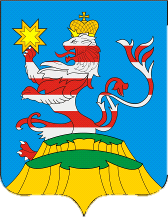 периодическое печатное изданиеПОСАДСКИЙВЕСТНИК2023апрель, 17,понедельник,№ 1514.04.2023№ 54/269Об участковых избирательных комиссиях,
формируемых на территории Мариинско-Посадского муниципального округаПредседательН.В.ДавыдоваСекретарьС.Ю.КрасноваЧăваш РеспубликинСĕнтĕрвăрри муниципаллă округĕн администрацийĕЙ Ы Ш Ă Н У №Сĕнтĕрвăрри хули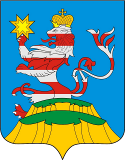 Чувашская РеспубликаАдминистрацияМариинско-Посадскогомуниципального округа П О С Т А Н О В Л Е Н И Е 11.04.2023 № 385г. Мариинский ПосадОб утверждении муниципальной программы «Социальная поддержка граждан Мариинско-Посадского муниципального округа Чувашской Республики на 2023-2035 годы».Ответственный исполнитель программы–Отдел культуры и социального развития администрации Мариинско-Посадского муниципального округа Чувашской РеспубликиСоисполнители программы–финансовый отдел администрации Мариинско-Посадского муниципального округа Чувашской Республики;отдел образования, молодежной политики и спорта администрации Мариинско-Посадского муниципального округа Чувашской Республики,сектор экономики, промышленности и инвестиционной деятельности администрации Мариинско-Посадского муниципального округаПодпрограммы муниципальной программы-«Социальное обеспечение граждан Мариинско-Посадского муниципального округа Чувашской Республики» «Обеспечение реализации муниципальной программы «Социальная поддержка граждан» «Поддержка социально ориентированных некоммерческих организаций»Цели муниципальной программы– создание условий для роста благосостояния граждан – получателей мер социальной поддержки;повышение доступности социальных услуг для граждан-активизация потенциала социально ориентированных некоммерческих организаций как ресурса социально-экономического развития Мариинско-Посадского муниципального округа Чувашской Республики, способствующего формированию и распространению инновационной практики социального предпринимательства, позволяющего для решения социальных проблем дополнительно мобилизовать внебюджетные средства и привлечь в социальную сферу трудовые ресурсы добровольцев (волонтеров)Задачи муниципальной программы–обеспечение мер социальной поддержки отдельных категорий граждан по оплате жилищно – коммунальных услуг назначение муниципальной пенсии за выслугу лет лицам, имеющим право на ее получение и обратившимся с заявлением о ее назначении; выплата муниципальной пенсии за выслугу лет лицам, замещавшим муниципальные должности и должности муниципальной службы;повышение роли сектора негосударственных некоммерческих организаций в предоставлении социальных услугЦелевые индикаторы и показатели муниципальной программы–к 2036 году будут достигнуты следующие целевые индикаторы и показатели:доля граждан, получивших социальные меры поддержки от общего количества граждан, имеющих право на их предоставление до 100 %Сроки и этапы реализации муниципальной программы–2023-2035годы:1 этап-2023-2025 годы2 этап-2026-2030 годы3 этап – 2031-2035 годыОбъемы финансирования муниципальной программы –Общий объем финансирования муниципальной программы составляет 41 636,9 тыс.руб., в том числе: в 2023 году- 3 196,1 тыс.руб;в 2024году- 3 203,4 тыс. руб.;в 2025 году- 3 203,4 тыс. руб.;в 2026-2030 годах- 16 017,00 тыс. руб.;в 2031-2035 годах- 16 017,00 тыс. руб.;в том числе за счет средств:федерального бюджета – 0,0 руб. в том числе:в 2023 году- 0,0 тыс. рублей;в 2024 году- 0,0 тыс. рублей;в 2025 году- 0,0 тыс. рублей;в 2026-2030 годах- 0, тыс. рублей;в 2031-2035 годах- 0,0 тыс. рублей;республиканского бюджета Чувашской Республики 40 697,7 тыс. руб., в том числе:в 2023 году- 3116,1 тыс. рублей;в 2024году- 3131,8 тыс. рублейв 2025 году-3131,8 тыс. рублейв 2026-2030 годах- 15 659,0 тыс. рублейв 2031-2035 годах- 15 659,0 тыс. рублей.местного бюджета – 939,2 тыс. рублей, в том числе:в 2023 году- 80,0 тыс. рублей;в 2024году- 71,6 тыс. рублей;в 2025 году- 71,6 тыс. рублей;в 2026-2030 годах- 358,0 тыс. рублей;в 2031-2035 годах- 358,0 тыс. рублей;В ходе реализации подпрограмм объемы финансирования подлежат ежегодному уточнению. Объемы финансирования за счет бюджетных ассигнований уточняются при формировании бюджета Мариинско-Посадского муниципального округа на очередной финансовый год и плановый период.Ожидаемые результаты реализации программы–гарантированное право лицам, замещавшим муниципальные должности и должности муниципальной службы, на пенсионное обеспечение в соответствии с действующим законодательством, проведение мероприятий социального характера для людей пожилого возраста;поддержки отдельных категорий граждан по оплате жилищно – коммунальных услуг,увеличение объемов социальных услуг, оказываемых социально ориентированными некоммерческими организациями.№ ппЦелевой индикатор и показатель(наименование)ЕдиницаизмеренияЗначения показателейЗначения показателейЗначения показателейЗначения показателейЗначения показателей№ ппЦелевой индикатор и показатель(наименование)Единицаизмерения20232024202520302035123456781.Доля граждан, получивших социальные меры поддержки от общего количества граждан, имеющих право на их предоставлениепроцентов100,0100,0100,0100,0100,02.Доля получателей социальных услуг, проживающих в сельской местности, в общем количестве получателей социальных услуг в Мариинско-Посадском муниципальном округе Чувашской Республикипроцентов1001001001001003.Увеличение количества зарегистрированных на территории Мариинско-Посадского муниципального округа Чувашской Республики благотворительных организацийединиц01101СтатусНаименование муниципальной программы, подпрограммы муниципальной программы Мариинско-Посадского муниципального округа Чувашской Республики (основного мероприятия)Код бюджетной классификацииКод бюджетной классификацииИсточники финансированияРасходы по годам, тыс. рублейРасходы по годам, тыс. рублейРасходы по годам, тыс. рублейРасходы по годам, тыс. рублейРасходы по годам, тыс. рублейСтатусНаименование муниципальной программы, подпрограммы муниципальной программы Мариинско-Посадского муниципального округа Чувашской Республики (основного мероприятия)ГРБСцелевая статья расходовИсточники финансирования2023202420252026 - 20302031 - 203512 345 7 8 9 10 11Муниципальная программа«Социальная поддержка граждан»903974957Ц300000000всего3 196,13203,43203,416017,016017,0Муниципальная программа«Социальная поддержка граждан»903974957Ц300000000республиканский бюджет3116,13131,83131,815659,015659,0Муниципальная программа«Социальная поддержка граждан»903974957Ц300000000бюджет Мариинско-Посадского муниципального округа80,071,671,6358,0358,0Подпрограмма«Социальное обеспечение граждан»хЦ310000000всего2838,42830,02830,014150,014150,0Подпрограмма«Социальное обеспечение граждан»хЦ310000000республиканский бюджет2758,42758,42758,413792,013792,0Подпрограмма«Социальное обеспечение граждан»хЦ310000000бюджет Мариинско-Посадского муниципального округа80,071,671,6358,0358,0Основное мероприятие 1Реализация законодательства в области предоставления мер социальной поддержки отдельным категориям гражданхЦ310100000всего2838,42830,02830,01415014150Основное мероприятие 1Реализация законодательства в области предоставления мер социальной поддержки отдельным категориям гражданхЦ310100000республиканский бюджет2758,42758,42758,413792,013792,0Основное мероприятие 1Реализация законодательства в области предоставления мер социальной поддержки отдельным категориям гражданхЦ310100000бюджет Мариинско-Посадского муниципального округа80,071,671,6358,0358,0МероприятиеОбеспечение мер социальной поддержки отдельных категорий граждан по оплате жилищно-коммунальных услуг974,957Ц310110550всего2758,42758,42758,413792,013792,0МероприятиеОбеспечение мер социальной поддержки отдельных категорий граждан по оплате жилищно-коммунальных услуг974,957Ц310110550республиканский бюджет2758,42758,42758,413792,013792,0МероприятиеОбеспечение мер социальной поддержки отдельных категорий граждан по оплате жилищно-коммунальных услуг974,957Ц310110550бюджет Мариинско-Посадского муниципального округа000МероприятиеВыплата пенсии за выслугу лет муниципальным служащим.903Ц310170520всего80,071,671,6358,00358,00МероприятиеВыплата пенсии за выслугу лет муниципальным служащим.903Ц310170520республиканский бюджет0,00,000,000,000,00МероприятиеВыплата пенсии за выслугу лет муниципальным служащим.903Ц310170520бюджет Мариинско-Посадского муниципального округа80,071,671,6358,00358,00ПодпрограммаОбеспечение реализации муниципальной программы «Социальная поддержка граждан»974Ц3Э0000000всего357,7373,4373,41867,01867,0ПодпрограммаОбеспечение реализации муниципальной программы «Социальная поддержка граждан»974Ц3Э0000000республиканский бюджет357,7373,4373,41867,01867,0ПодпрограммаОбеспечение реализации муниципальной программы «Социальная поддержка граждан»974Ц3Э0000000бюджет Мариинско-Посадского муниципального округа0,000,000,000,000,00Основное мероприятиеОбщепрограммные расходы974Ц3Э0100000всего357,7373,4373,41867,01867,0Основное мероприятиеОбщепрограммные расходы974Ц3Э0100000республиканский бюджет357,7373,4373,41867,01867,0Основное мероприятиеОбщепрограммные расходы974Ц3Э0100000бюджет Мариинско-Посадского муниципального округа0,000,000,000,000,00МероприятиеОрганизация и осуществление деятельности по опеке и попечительству974Ц3Э0111990всего357,7373,4373,41867,01867,0МероприятиеОрганизация и осуществление деятельности по опеке и попечительству974Ц3Э0111990республиканский бюджет357,7373,4373,41867,01867,0МероприятиеОрганизация и осуществление деятельности по опеке и попечительству974Ц3Э0111990бюджет Мариинско-Посадского муниципального округа0,000,000,000,000,00ПодпрограммаПоддержка социально ориентированных некоммерческих организаций» муниципальной программы «Социальная поддержка граждан»всего0,000,000,000,000,00ПодпрограммаПоддержка социально ориентированных некоммерческих организаций» муниципальной программы «Социальная поддержка граждан»республиканский бюджет0,000,000,000,000,00ПодпрограммаПоддержка социально ориентированных некоммерческих организаций» муниципальной программы «Социальная поддержка граждан»бюджет Мариинско-Посадского муниципального округа0,000,000,000,000,00Ответственный исполнитель программы–Отдел культуры и социального развития администрации Мариинско-Посадского муниципального округаСоисполнители программы–администрации Мариинско-Посадского муниципального округа Чувашской Республикиотдел образования, молодежной политики и спорта администрации Мариинско-Посадского муниципального округа Чувашской РеспубликиЦели подпрограммы–повышение уровня жизни граждан – получателей мер социальной поддержки;повышение уровня, качества и безопасности социального обслуживания гражданЗадачи подпрограммы–реализация системы мер социальной поддержки отдельных категорий гражданЦелевые индикаторы и показатели подпрограммы–достижение к 2036 году следующих целевых индикаторов и показателей:доля получателей социальных услуг, проживающих в сельской местности, в общем количестве получателей социальных услуг в Мариинско-Посадском районе – 100 процентовСроки и этапы реализации подпрограммы–2023–2035 годы:1 этап – 2023–2025 годы;2 этап – 2026–2030 годы;3 этап – 2031–2035 годыОбъемы финансирования подпрограммы с разбивкой по годам реализации–Общий объем финансирования подпрограммы составляет 36 798,4 тыс.руб., в том числе: в 2023 году- 2838,4 тыс. рублей;в 2024году- 2830,0 тыс. рублей;в 2025 году- 2830,0 тыс. рублей;в 2026-2030 годах- 14 150,0 тыс. рублей;в 2031-2035 годах- 14 150,0 тыс. рублей;в том числе за счет средств:федерального бюджета – 0,0 руб. в том числе:в 2023 году- 0,0 рублей;в 2024году- 0,0 рублей;в 2025 году- 0,0 рублей;в 2026-2030 годах- 0,0 рублей;в 2031-2035 годах- 0,0 рублей;республиканского бюджета Чувашской Республики 35 859,2 тыс. рублей, в том числе:в 2023 году- 2 758,4 тыс. рублей;в 2024году- 2 758,4 тыс. рублей;в 2025 году- 2 758,4 тыс. рублей;в 2026-2030 годах- 13 792,0 тыс. рублей;в 2031-2035 годах- 13 792,0 тыс. рублей рублей;местного бюджета – 939,2 тыс рублей, в том числе:в 2023 году- 80,0 тыс. рублей;в 2024 году- 71,6 тыс. рублей;в 2025 году- 71,6 тыс. рублей;в 2026-2030 годах- 358,0 тыс. рублей;в 2031-2035 годах- 358,0 тыс. рублей;В ходе реализации подпрограммы объемы финансирования подлежат ежегодному уточнению. Объемы финансирования за счет бюджетных ассигнований уточняются при формировании бюджета Мариинско-Посадского муниципального округа на очередной финансовый год и плановый период.Ожидаемые результаты реализации подпрограммы–гарантированное право лицам, замещавшим муниципальные должности и должности муниципальной службы, на пенсионное обеспечение в соответствии с действующим законодательством, проведение мероприятий социального характера для людей пожилого возраста;поддержки отдельных категорий граждан по оплате жилищно – коммунальных услугСтатусНаименование муниципальной программы, подпрограммы муниципальной программы Мариинско-Посадского муниципального округа Чувашской Республики (основного мероприятия)Код бюджетной классификацииКод бюджетной классификацииИсточники финансированияРасходы по годам, тыс. рублейРасходы по годам, тыс. рублейРасходы по годам, тыс. рублейРасходы по годам, тыс. рублейРасходы по годам, тыс. рублейСтатусНаименование муниципальной программы, подпрограммы муниципальной программы Мариинско-Посадского муниципального округа Чувашской Республики (основного мероприятия)ГРБСцелевая статья расходовИсточники финансирования2023202420252026 - 20302031 - 203512 345 7 8 9 10 11Подпрограмма«Социальное обеспечение граждан»хЦ310000000всего2838,42830,02830,014150,014150,0Подпрограмма«Социальное обеспечение граждан»хЦ310000000республиканский бюджет2758,42758,42758,413792,013792,0Подпрограмма«Социальное обеспечение граждан»хЦ310000000бюджет Мариинско-Посадского муниципального округа80,071,671,6358,0358,0Основное мероприятие 1Реализация законодательства в области предоставления мер социальной поддержки отдельным категориям гражданхЦ310100000всего2838,42830,02830,01415014150Основное мероприятие 1Реализация законодательства в области предоставления мер социальной поддержки отдельным категориям гражданхЦ310100000республиканский бюджет2758,42758,42758,413792,013792,0Основное мероприятие 1Реализация законодательства в области предоставления мер социальной поддержки отдельным категориям гражданхЦ310100000бюджет Мариинско-Посадского муниципального округа80,071,671,6358,0358,0МероприятиеОбеспечение мер социальной поддержки отдельных категорий граждан по оплате жилищно-коммунальных услуг974,957Ц310110550всего2758,42758,42758,413792,013792,0МероприятиеОбеспечение мер социальной поддержки отдельных категорий граждан по оплате жилищно-коммунальных услуг974,957Ц310110550республиканский бюджет2758,42758,42758,413792,013792,0МероприятиеОбеспечение мер социальной поддержки отдельных категорий граждан по оплате жилищно-коммунальных услуг974,957Ц310110550бюджет Мариинско-Посадского муниципального округа000МероприятиеВыплата пенсии за выслугу лет муниципальным служащим.903Ц310170520всего80,071,671,6358,00358,00МероприятиеВыплата пенсии за выслугу лет муниципальным служащим.903Ц310170520республиканский бюджет0,00,000,000,000,00МероприятиеВыплата пенсии за выслугу лет муниципальным служащим.903Ц310170520бюджет Мариинско-Посадского муниципального округа80,071,671,6358,00358,00СтатусНаименование муниципальной программы, подпрограммы муниципальной программы Мариинско-Посадского муниципального округа Чувашской Республики (основного мероприятия)Код бюджетной классификацииКод бюджетной классификацииИсточники финансированияРасходы по годам, тыс. рублейРасходы по годам, тыс. рублейРасходы по годам, тыс. рублейРасходы по годам, тыс. рублейРасходы по годам, тыс. рублейСтатусНаименование муниципальной программы, подпрограммы муниципальной программы Мариинско-Посадского муниципального округа Чувашской Республики (основного мероприятия)ГРБСцелевая статья расходовИсточники финансирования2023202420252026 - 20302031 - 203512 345 7 8 9 10 11Подпрограмма«Обеспечение реализации муниципальной программы «Социальное обеспечение граждан»хЦ3Э0000000всего357,7373,4373,41867,01867,0Подпрограмма«Обеспечение реализации муниципальной программы «Социальное обеспечение граждан»хЦ3Э0000000республиканский бюджет357,7373,4373,41867,01867,0Подпрограмма«Обеспечение реализации муниципальной программы «Социальное обеспечение граждан»хЦ3Э0000000бюджет Мариинско-Посадского муниципального округа0,000,000,000,000,00Основное мероприятие 1Общепрограммные расходыхЦ3Э0100000всего357,7373,4373,41867,01867,0Основное мероприятие 1Общепрограммные расходыхЦ3Э0100000республиканский бюджет357,7373,4373,41867,01867,0Основное мероприятие 1Общепрограммные расходыхЦ3Э0100000бюджет Мариинско-Посадского муниципального округа0,000,000,000,000,00МероприятиеОрганизация и осуществление деятельности по опеке и попечительству974Ц3Э0111990всего357,7373,4373,41867,01867,0МероприятиеОрганизация и осуществление деятельности по опеке и попечительству974Ц3Э0111990республиканский бюджет357,7373,4373,41867,01867,0МероприятиеОрганизация и осуществление деятельности по опеке и попечительству974Ц3Э0111990бюджет Мариинско-Посадского муниципального округа0,000,000,000,000,00Ответственный исполнитель подпрограммыотдел культуры и социального развития администрации Мариинско-Посадского муниципального округаСоисполнители подпрограммыотдел образования, молодёжной политики и спорта администрации Мариинско-Посадского муниципального округа; сектор экономики, промышленности и инвестиционной деятельности администрации Мариинско-Посадского муниципального округаЦели подпрограммыактивизация потенциала социально ориентированных некоммерческих организаций как ресурса социально-экономического развития Красноармейского муниципального округа Чувашской Республики, способствующего формированию и распространению инновационной практики социального предпринимательства, позволяющего для решения социальных проблем дополнительно мобилизовать внебюджетные средства и привлечь в социальную сферу трудовые ресурсы добровольцев (волонтеров)Задачи подпрограммыобеспечение расширения участия граждан в благотворительной и добровольческой (волонтерской) деятельности;решение приоритетных задач в социальной сфере за счет использования потенциала некоммерческих организаций в социальной сфереЦелевые индикаторы и показатели подпрограммык 2036 году предусматривается достижение следующих целевых индикаторов и показателей:увеличение количества зарегистрированных на территории Мариинско-Посадского муниципального округа Чувашской Республики благотворительных организацийСроки и этапы реализации подпрограммы2023 - 2035 годы:1 этап - 2023 - 2025 годы;2 этап - 2026 - 2030 годы;3 этап - 2031 - 2035 годыОбъемы финансирования подпрограммы с разбивкой по годам реализациипрогнозируемые объемы бюджетных ассигнований на реализацию мероприятий подпрограммы в 2023 - 2035 годах составляют 0,0 тыс. рублей, в том числе:в 2023 году - 0,0 тыс. рублей;в 2024 году - 0,0 тыс. рублей;в 2025 году - 0,0 тыс. рублей;в 2026 - 2030 годах - 0,0 тыс. рублей;в 2031 - 2035 годах - 0,0 тыс. рублей;из них средства:республиканского бюджета Чувашской Республики - 0,0 тыс. рублей (0,0 процента), в том числе:в 2023 году - 0,0 тыс. рублей;в 2024 году - 0,0 тыс. рублей;в 2025 году - 0,0 тыс. рублей;в 2026 - 2030 годах - 0,0 тыс. рублей;в 2031 - 2035 годах - 0,0 тыс. рублей.Объемы финансирования подпрограммы подлежат ежегодному уточнению исходя из возможностей бюджета Мариинско-Посадского муниципального округа Чувашской Республики на очередной финансовый год и плановый периодОжидаемые результаты реализации подпрограммыувеличение объемов социальных услуг, оказываемых социально ориентированными некоммерческими организациями.1. ФамилияМестодляфотографииИмяМестодляфотографииОтчествоМестодляфотографии2. Если изменяли фамилию, имя или отчество, то укажите их, а также когда,
где и по какой причине изменяли3. Число, месяц, год и место рождения
(село, деревня, город, район, область, край, республика, страна)4. Гражданство (подданство). Если изменяли, то укажите, когда и по какой причине. Если помимо гражданства Российской Федерации имеете также гражданство (подданство) иностранного государства либо вид на жительство или иной документ, подтверждающий право на постоянное проживание гражданина на территории иностранного государства, — укажите5. Образование (когда и какие учебные заведения окончили, номера дипломов)Направление подготовки или специальность по дипломуКвалификация по диплому6. Послевузовское профессиональное образование: аспирантура, адъюнктура, докторантура (наименование образовательного или научного учреждения, год окончания)Ученая степень, ученое звание (когда присвоены, номера дипломов, аттестатов)7. Какими иностранными языками и языками народов Российской Федерации владеете и в какой степени (читаете и переводите со словарем, читаете и можете объясняться, владеете свободно)8. Классный чин федеральной гражданской службы, дипломатический ранг, воинское или специальное звание, классный чин правоохранительной службы, классный чин гражданской службы субъекта Российской Федерации, квалификационный разряд государственной службы, квалификационный разряд или классный чин муниципальной службы (кем и когда присвоены)9. Были ли Вы судимы, когда и за что (заполняется при поступлении на государственную гражданскую службу Российской Федерации)10. Допуск к государственной тайне, оформленный за период работы, службы, учебы, его форма, номер и дата (если имеется)Месяц и годМесяц и годДолжность с указанием организацииАдрес организации
(в т. ч. за границей)поступленияуходаДолжность с указанием организацииАдрес организации
(в т. ч. за границей) Степень родстваФамилия, имя, отчествоГод, число, месяц и место рожденияМесто работы (наименование и адрес организации), должностьДомашний адрес
(адрес регистрации, фактического проживания)постоянное место жительства в другое государство(фамилия, имя, отчество, с какого времени они проживают за границей)(фамилия, имя, отчество, с какого времени они проживают за границей)15. Пребывание за границей (когда, где, с какой целью)16. Отношение к воинской обязанности и воинское званиеиной вид связи)18. Паспорт или документ, его заменяющий(серия, номер, кем и когда выдан)19. Наличие заграничного паспорта(серия, номер, кем и когда выдан)21. ИНН (если имеется)формация, которую желаете сообщить о себе)«»20 г. ПодписьМ. П.Фотография и данные о трудовой деятельности, воинской службе и об учебе оформляемого лица соответствуют документам, удостоверяющим личность, записям в трудовой книжке, документам об образовании и воинской службе.«»20 г.(подпись, фамилия работника кадровой службы)Ответственный исполнитель:Отдел сельского хозяйства и экологии администрации Мариинско-Посадского муниципального округа Чувашской РеспубликиДата составления проекта Муниципальной программы:31 января 2023Непосредственный исполнитель Муниципальной программы:Начальник отдела сельского хозяйства администрации Мариинско-Посадского района Чувашской Республики Зейнетдинов Фарад Феридович (т. 2-14-15, 
e-mail: marpos_agro3@cap.ru)Ответственный исполнитель муниципальной программыОтдел сельского хозяйства и экологии администрации Мариинско-Посадского муниципального округаСоисполнители муниципальной программы- Мариинско-Посадский территориальный отдел;- Аксаринский территориальный отдел;- Бичуринский территориальный отдел;- Большешигаевский территориальный отдел;- Карабашский территориальный отдел;- Кугеевский территориальный отдел;- Приволжский территориальный отдел;- Первочурашевский территориальный отдел;- Октябрьский территориальный отдел;- Сутчевский территориальный отдел;- Эльбарусовский территориальный отдел;- Шоршелский территориальный отдел;- Финансовый отдел администрации Мариинско-Посадского муниципального округа;Подпрограммы муниципальной программы «Обеспечение экологической безопасности»«Обращение с отходами, в том числе с твердыми коммунальными отходами»«Развитие водохозяйственного комплекса»Цели муниципальной программыповышение уровня экологической безопасности и улучшение состояния окружающей природной среды;сохранение окружающей природной среды для благоприятных условий жизнедеятельности населения Мариинско-Посадского муниципального округа Чувашской Республики;сохранение биологического разнообразия на территории Мариинско-Посадского муниципального округа Чувашской Республики;формирование экологической культуры.Задачи муниципальной программысохранение и развитие особо охраняемых природных территорий;повышение уровня обеспеченности полной и достоверной информацией о состоянии окружающей среды, которая лежит в основе регулирования антропогенного воздействия на окружающую среду;реализация мероприятий, направленных на повышение уровня экологической культуры, воспитание и просвещение населения Мариинско-Посадского муниципального округа Чувашской Республики;улучшение экологической ситуации за счет утилизации, обезвреживания и безопасного размещения отходов;ликвидация объектов накопленного экологического ущерба.Целевые индикаторы и показатели муниципальной программыдостижение к 2036 году следующих показателей:- уменьшение количества мест захламления 100 %;- увеличение доли обезвреженных и утилизированных отходов в общем объеме образовавшихся в процессе производства и потребления отходов на 80,3 %;- внесение в государственный кадастр недвижимости сведений об ограничениях, связанных с особыми условиями использования всех особо охраняемых природных территорий регионального значения, расположенных на территории Мариинско-Посадского муниципального округа- увеличение площади озеленения территории на 37 %.Срок реализации муниципальной программы1 этап – 2023-2025 годы2 этап – 2026-2030 годы3 этап – 2031-2035 годыОбъем финансирования муниципальной программы с разбивкой по годам реализации программыпрогнозируемый объем финансирования Муниципальной программы составляет 3839,5 тыс. рублей, в том числе в:2023 году – 3559,5 тыс. рублей;2024 году – 140,0 тыс. рублей;2025 году – 140,0 тыс. рублей;2026-2030 годы – 0,0 тыс. рублей;2031-2035 годы – 0,0 тыс. рублейиз них средства:федерального бюджета – 0,0 тыс. рублей, в том числе в:2023 году – 0 0 тыс. рублей;2024 году – 0,0 тыс. рублей;2025 году – 0,0 тыс. рублей;2026-2030 годы – 0,0 тыс. рублей;2031-2035 годы – 0,0 тыс. рублейреспубликанского бюджета – 0,0 рублей, в том числе в:2023 году – 0,0 тыс. рублей;2024 году – 0,0 тыс. рублей;2025 году – 0,0 тыс. рублей;2026-2030 годы – 0,0 тыс. рублей;2031-2035 годы – 0,0 тыс. рублейбюджет Мариинско-Посадского муниципального округа – 3839,5 тыс. рублей, в том числе в:2023 году – 3559,5 тыс. рублей;2024 году – 140,0 тыс. рублей;2025 году – 140,0 тыс. рублей;2026-2030 годы – 0,0 тыс. рублей;2031-2035 годы – 0,0 тыс. рублейОбъемы бюджетных ассигнований уточняются ежегодно при формировании местного бюджета Мариинско-Посадского муниципального округа Чувашской Республики на очередной финансовый год и плановый периодОжидаемые результаты реализации муниципальной программы-реализация муниципальной программы позволит:- уменьшить негативное воздействие на окружающую среду;- обеспечить сохранение биологического разнообразия на территории Мариинско-Посадского муниципального округа ЧР,- снизить вероятность нарушения жизнедеятельности населения вследствие негативного воздействия вод;- отвратить загрязнение водных объектов за счет установления специального режима осуществления хозяйственной и иной деятельности в границах водоохранных и прибрежных защитных полос;- увеличить количество гидротехнических сооружений, имеющих безопасное техническое состояние; уменьшить негативное воздействие хозяйственной и иной деятельности на выбросов в атмосферный воздух, очистки поверхностных и хозяйственно-бытовых стоков, переработки, обезвреживания и безопасного размещения отходов.- уменьшение объемов размещения отходов и площади земель, предоставляемых под полигоны твердых коммунальных отходов;- ежегодное снижение объемов размещения твердых коммунальных отходов и увеличение объемов их переработки;- повышение уровня экологической информированности и культуры населения Мариинско-Посадского муниципального округа Чувашской Республики»;СтатусНаименование муниципальной программы (основного мероприятия, мероприятия)Код бюджетной классификацииКод бюджетной классификацииИсточники финансированияОценка расходов по годам, тыс. рублейОценка расходов по годам, тыс. рублейОценка расходов по годам, тыс. рублейОценка расходов по годам, тыс. рублейОценка расходов по годам, тыс. рублейОценка расходов по годам, тыс. рублейСтатусНаименование муниципальной программы (основного мероприятия, мероприятия)ГРБСЦСРИсточники финансирования2023202420252026-20302031-203512345678910Муниципальная программаРазвитие потенциала природно-сырьевых ресурсов и повышение экологической безопасности903 Ч300000000всего3839,5140,0140,00,00,0Муниципальная программаРазвитие потенциала природно-сырьевых ресурсов и повышение экологической безопасности903 Ч300000000федеральный бюджет0,00,00,00,00,0Муниципальная программаРазвитие потенциала природно-сырьевых ресурсов и повышение экологической безопасности903 Ч300000000республиканский бюджет0,00,00,00,00,0Муниципальная программаРазвитие потенциала природно-сырьевых ресурсов и повышение экологической безопасности903 Ч300000000бюджет Мариинско-Посадского муниципального округа3559,5140,0140,00,00,0Подпрограмма Обеспечение экологической безопасности на территории Чувашской Республики903Ч320000000всего3839,5140,0140,00,00,0Подпрограмма Обеспечение экологической безопасности на территории Чувашской Республики903Ч320000000федеральный бюджет0,00,00,00,00,0Подпрограмма Обеспечение экологической безопасности на территории Чувашской Республики903Ч320000000республиканский бюджет0,00,00,00,00,0Подпрограмма Обеспечение экологической безопасности на территории Чувашской Республики903Ч320000000бюджет Мариинско-Посадского муниципального округа3559,5140,0140,00,00,0Основное мероприятие 1Проведение государственной экологической экспертизы объектов регионального уровня903Ч320200000всего3839,5140,0140,00,00,0Основное мероприятие 1Проведение государственной экологической экспертизы объектов регионального уровня903Ч320200000федеральный бюджет0,00,00,00,00,0Основное мероприятие 1Проведение государственной экологической экспертизы объектов регионального уровня903Ч320200000республиканский бюджет0,00,00,00,00,0Основное мероприятие 1Проведение государственной экологической экспертизы объектов регионального уровня903Ч320200000бюджет Мариинско-Посадского муниципального округа3559,5140,0140,00,00,0Мероприятия 1Рекультивация действующих полигонов твердых бытовых отходов903Ч320273250всего3419,50,00,00,00,0Мероприятия 1Рекультивация действующих полигонов твердых бытовых отходов903Ч320273250федеральный бюджет0,00,00,00,00,0Мероприятия 1Рекультивация действующих полигонов твердых бытовых отходов903Ч320273250республиканский бюджет0,00,00,00,00,0Мероприятия 1Рекультивация действующих полигонов твердых бытовых отходов903Ч320273250бюджет Мариинско-Посадского муниципального округа3419,50,00,00,00,0Основное мероприятие 2Развитие и совершенствование системы государственной экологического мониторинга903Ч320800000всего140,00140,0140,00,00,0Основное мероприятие 2Развитие и совершенствование системы государственной экологического мониторинга903Ч320800000федеральный бюджет0,00,00,00,00,0Основное мероприятие 2Развитие и совершенствование системы государственной экологического мониторинга903Ч320800000республиканский бюджет0,00,00,00,00,0Основное мероприятие 2Развитие и совершенствование системы государственной экологического мониторинга903Ч320800000бюджет Мариинско-Посадского муниципального округа140,0140,0140,00,00,0Мероприятие 2Развитие и совершенствование системы мониторинга окружающей среды903Ч320873180всего140,00140,0140,00,00,0Мероприятие 2Развитие и совершенствование системы мониторинга окружающей среды903Ч320873180федеральный бюджет0,00,00,00,00,0Мероприятие 2Развитие и совершенствование системы мониторинга окружающей среды903Ч320873180республиканский бюджет0,00,00,00,00,0Мероприятие 2Развитие и совершенствование системы мониторинга окружающей среды903Ч320873180бюджет Мариинско-Посадского муниципального округа140,0140,0140,00,00,0ПодпрограммаОбращение с отходами, в том числе с твердыми коммунальными отходами903Ч360000000всего0,00,00,00,00,0ПодпрограммаОбращение с отходами, в том числе с твердыми коммунальными отходами903Ч360000000федеральный бюджет0,00,00,00,00,0ПодпрограммаОбращение с отходами, в том числе с твердыми коммунальными отходами903Ч360000000республиканский бюджет0,00,00,00,00,0ПодпрограммаОбращение с отходами, в том числе с твердыми коммунальными отходами903Ч360000000бюджет Мариинско-Посадского муниципального округа0,00,00,00,00,0Основное мероприятие 1Мероприятия, направленные на снижение негативного воздействия хозяйственной и иной деятельности на окружающую среду903Ч360200000всего0,00,00,00,00,0Основное мероприятие 1Мероприятия, направленные на снижение негативного воздействия хозяйственной и иной деятельности на окружающую среду903Ч360200000федеральный бюджет0,00,00,00,00,0Основное мероприятие 1Мероприятия, направленные на снижение негативного воздействия хозяйственной и иной деятельности на окружающую среду903Ч360200000республиканский бюджет0,00,00,00,00,0Основное мероприятие 1Мероприятия, направленные на снижение негативного воздействия хозяйственной и иной деятельности на окружающую среду903Ч360200000бюджет Мариинско-Посадского муниципального округа0,00,00,00,00,0МероприятиеОрганизация экологических мероприятий903Ч320179350всего0,00,00,00,00,0МероприятиеОрганизация экологических мероприятий903Ч320179350федеральный бюджет0,00,00,00,00,0МероприятиеОрганизация экологических мероприятий903Ч320179350республиканский бюджет0,00,00,00,00,0МероприятиеОрганизация экологических мероприятий903Ч320179350бюджет Мариинско-Посадского муниципального округа0,00,00,00,00,0Основное мероприятие 2Нормализация экологической обстановки и создание благоприятной окружающей среды в населенных пунктах 903всего0,00,00,00,00,0Основное мероприятие 2Нормализация экологической обстановки и создание благоприятной окружающей среды в населенных пунктах 903федеральный бюджет0,00,00,00,00,0Основное мероприятие 2Нормализация экологической обстановки и создание благоприятной окружающей среды в населенных пунктах 903республиканский бюджет0,00,00,00,00,0Основное мероприятие 2Нормализация экологической обстановки и создание благоприятной окружающей среды в населенных пунктах 903бюджет Мариинско-Посадского муниципального округа0,00,00,00,00,0Основное мероприятие 3Развитие зеленого фонда в муниципальном округе903всего0,00,00,00,00,0Основное мероприятие 3Развитие зеленого фонда в муниципальном округе903федеральный бюджет0,00,00,00,00,0Основное мероприятие 3Развитие зеленого фонда в муниципальном округе903республиканский бюджет0,00,00,00,00,0Основное мероприятие 3Развитие зеленого фонда в муниципальном округе903бюджет Мариинско-Посадского муниципального округа0,00,00,00,00,0Основное мероприятие 4Участие и проведение Всероссийских, региональных, местных экологических акций и субботников903всего0,00,00,00,00,0Основное мероприятие 4Участие и проведение Всероссийских, региональных, местных экологических акций и субботников903федеральный бюджет0,00,00,00,00,0Основное мероприятие 4Участие и проведение Всероссийских, региональных, местных экологических акций и субботников903республиканский бюджет0,00,00,00,00,0Основное мероприятие 4Участие и проведение Всероссийских, региональных, местных экологических акций и субботников903бюджет Мариинско-Посадского муниципального округа0,00,00,00,00,0Основное мероприятие 5Проведение учебными заведениями акций, конкурсов, форумов, олимпиад903всего0,00,00,00,00,0Основное мероприятие 5Проведение учебными заведениями акций, конкурсов, форумов, олимпиад903федеральный бюджет0,00,00,00,00,0Основное мероприятие 5Проведение учебными заведениями акций, конкурсов, форумов, олимпиад903республиканский бюджет0,00,00,00,00,0Основное мероприятие 5Проведение учебными заведениями акций, конкурсов, форумов, олимпиад903бюджет Мариинско-Посадского муниципального округа0,00,00,00,00,0ПодпрограммаРазвитие водохозяйственного комплекса903всего0,00,00,00,00,0ПодпрограммаРазвитие водохозяйственного комплекса903федеральный бюджет0,00,00,00,00,0ПодпрограммаРазвитие водохозяйственного комплекса903республиканский бюджет0,00,00,00,00,0ПодпрограммаРазвитие водохозяйственного комплекса903бюджет Мариинско-Посадского муниципального округа0,00,00,00,00,0Основное мероприятие 1Строительство защитных сооружений и увеличение пропускной способности водных объектов903всего0,00,00,00,00,0Основное мероприятие 1Строительство защитных сооружений и увеличение пропускной способности водных объектов903федеральный бюджет0,00,00,00,00,0Основное мероприятие 1Строительство защитных сооружений и увеличение пропускной способности водных объектов903республиканский бюджет0,00,00,00,00,0Основное мероприятие 1Строительство защитных сооружений и увеличение пропускной способности водных объектов903бюджет Мариинско-Посадского муниципального округа0,00,00,00,00,0Основное мероприятие 2Повышение эксплуатационной надежности гидротехнических сооружений, в том числе бесхозяйных903всего0,00,00,00,00,0Основное мероприятие 2Повышение эксплуатационной надежности гидротехнических сооружений, в том числе бесхозяйных903федеральный бюджет0,00,00,00,00,0Основное мероприятие 2Повышение эксплуатационной надежности гидротехнических сооружений, в том числе бесхозяйных903республиканский бюджет0,00,00,00,00,0Основное мероприятие 2Повышение эксплуатационной надежности гидротехнических сооружений, в том числе бесхозяйных903бюджет Мариинско-Посадского муниципального округа0,00,00,00,00,0Мероприятие 1.1Мероприятия в области использования, охраны водных объектов и гидротехнических сооружений903всего0,00,00,00,00,0Мероприятие 1.1Мероприятия в области использования, охраны водных объектов и гидротехнических сооружений903федеральный бюджет0,00,00,00,00,0Мероприятие 1.1Мероприятия в области использования, охраны водных объектов и гидротехнических сооружений903республиканский бюджет0,00,00,00,00,0Мероприятие 1.1Мероприятия в области использования, охраны водных объектов и гидротехнических сооружений903бюджет Мариинско-Посадского муниципального округа0,00,00,00,00,0Мероприятия 1.2Мероприятия по обеспечению безопасности гидротехнических сооружений903всего0,00,00,00,00,0Мероприятия 1.2Мероприятия по обеспечению безопасности гидротехнических сооружений903федеральный бюджет0,00,00,00,00,0Мероприятия 1.2Мероприятия по обеспечению безопасности гидротехнических сооружений903республиканский бюджет0,00,00,00,00,0Мероприятия 1.2Мероприятия по обеспечению безопасности гидротехнических сооружений903бюджет Мариинско-Посадского муниципального округа0,00,00,00,00,0N
п/пЦелевой индикатор и показатель (наименование)Единица измеренияЗначения целевых индикаторов и показателейЗначения целевых индикаторов и показателейЗначения целевых индикаторов и показателейЗначения целевых индикаторов и показателейЗначения целевых индикаторов и показателейЗначения целевых индикаторов и показателейN
п/пЦелевой индикатор и показатель (наименование)Единица измерения2023202420252026-20302031-20351.Площадь земель сельскохозяйственного назначения, отвечающих санитарно-гигиеническим нормамтыс. га0,100,100,100,150,152.Количество гидротехнических сооружений, приведенных в безопасное техническое состояниеед.011223.Доля гидротехнических сооружений, приведенных в безопасное техническое состояние%111114.Мероприятия, направленные на формирование экологической культуры.Увеличение количества проводимых экологических мероприятий, направленных на повышение уровня экологической культуры, воспитание и просвещение населения Мариинско-Посадского муниципального округаед.18181818185.Нормализация экологической обстановки и создание благоприятной окружающей среды в населенных пунктах муниципального округа%901001001001006.Развитие зелёного фонда в муниципальном округе.%901001001001007.Участие и проведение Всероссийских, региональных, местных экологических акций и субботников%1001001001001008.Проведение учебными заведениями акций, конкурсов, форумов, олимпиад.%1001001001001009.Доля ликвидированных объектов накопленного вреда окружающей среде%100100100100100Ответственный исполнитель муниципальной программыОтдел сельского хозяйства и экологии администрации Мариинско-Посадского муниципального округаЦели подпрограммыповышение уровня экологической безопасности и улучшение состояния окружающей среды; ликвидация и рекультивация действующего полигона твердых бытовых отходов Задачи подпрограммыобеспечение снижения негативного воздействия хозяйственной и иной деятельности на окружающую среду;формирование экологической культурыЦелевые индикаторы и показатели подпрограммывосстановление земельного участка после рекультивировации Этапы и сроки реализации подпрограммы1 этап – 2023-2025 годы;2 этап – 2026-2030 годы;3 этап – 2031-2035 годыОбъемы финансирования подпрограммы с разбивкой по годам реализации подпрограммыобщий объем финансирования подпрограммы составляет 3559,5 тыс. рублей, в том числе:в 2023 году – 3419,5 тыс. рублей;в 2024 году – 140,0 тыс. рублей;в 2025 году – 140,0 тыс. рублей;2026-2030 годы – 0,0 тыс. рублей;2031-2035 годы – 0,0 тыс. рублей;из них:средства федерального бюджета – 0,0 тыс. рублей, в том числе:в 2023 году – 0,0 тыс. рублей;в 2024 году – 0,0 тыс. рублей;в 2025 году – 0,0 тыс. рублей;2026-2030 годы – 0,0 тыс. рублей;2031-2035 годы – 0,0 тыс. рублей;средства республиканского бюджета Чувашской Республики – 0,0 тыс. рублей, в том числе:в 2023 году – 140,0 тыс. рублей;в 2024 году – 140,0 тыс. рублей;в 2025 году – 140,0 тыс. рублей;2026-2030 годы – 0,0 тыс. рублей;2031-2035 годы – 0,0 тыс. рублей;бюджет Мариинско-Посадского муниципального округа – 3559,5 тыс. рублей, в том числе:в 2023 году – 3419,5 тыс. рублей;в 2024 году – 140,0 тыс. рублей;в 2025 году – 140,0 тыс. рублей;2026-2030 годы – 0,0 тыс. рублей;2031-2035 годы – 0,0 тыс. рублейОжидаемые результаты реализации подпрограммыуменьшение негативного воздействия хозяйственной и иной деятельности на компоненты окружающей среды за счет рекультивации действующего полигона;рекультивация земельных участков, нарушенных при размещении свалок твердых коммунальных отходов, и возврат в хозяйственный оборот земель, нарушенных в результате прошлой экономической и иной деятельностиN ппЦелевой индикатор и показатель (наименование)Единица измеренияЗначение показателейЗначение показателейЗначение показателейЗначение показателейЗначение показателейЗначение показателейN ппЦелевой индикатор и показатель (наименование)Единица измерения2023 2024 2025 2026 - 2030 2031 - 2035 123456781.Численность населения, качество жизни которого улучшится в связи с ликвидацией и рекультивацией закрытого полигона на 1 января 2023 г.тыс. человекххххх2.Общая площадь рекультивированных, земель, подверженных негативному воздействию накопленного экологического ущербагахххххСтатусНаименование муниципальной программы (основного мероприятия, мероприятия)Код бюджетной классификацииКод бюджетной классификацииИсточники финансированияОценка расходов по годам, тыс. руб.Оценка расходов по годам, тыс. руб.Оценка расходов по годам, тыс. руб.Оценка расходов по годам, тыс. руб.Оценка расходов по годам, тыс. руб.Оценка расходов по годам, тыс. руб.СтатусНаименование муниципальной программы (основного мероприятия, мероприятия)ГРБСцелевая статья расходовИсточники финансирования2023202420252026 - 20302031 - 203512345678910Муниципальная программаРазвитие потенциала природно-сырьевых ресурсов и повышение экологической безопасности903 Ч300000000всего3839,5140,0140,00,00,0Муниципальная программаРазвитие потенциала природно-сырьевых ресурсов и повышение экологической безопасности903 Ч300000000федеральный бюджет0,00,00,00,00,0Муниципальная программаРазвитие потенциала природно-сырьевых ресурсов и повышение экологической безопасности903 Ч300000000республиканский бюджет0,00,00,00,00,0Муниципальная программаРазвитие потенциала природно-сырьевых ресурсов и повышение экологической безопасности903 Ч300000000бюджет Мариинско-Посадского муниципального округа3559,5140,0140,00,00,0Подпрограмма Обеспечение экологической безопасности на территории Чувашской Республики903Ч320000000всего3839,5140,0140,00,00,0Подпрограмма Обеспечение экологической безопасности на территории Чувашской Республики903Ч320000000федеральный бюджет0,00,00,00,00,0Подпрограмма Обеспечение экологической безопасности на территории Чувашской Республики903Ч320000000республиканский бюджет0,00,00,00,00,0Подпрограмма Обеспечение экологической безопасности на территории Чувашской Республики903Ч320000000бюджет Мариинско-Посадского муниципального округа3559,5140,0140,00,00,0Основное мероприятие 1Проведение государственной экологической экспертизы объектов регионального уровня903Ч320200000всего3839,5140,0140,00,00,0Основное мероприятие 1Проведение государственной экологической экспертизы объектов регионального уровня903Ч320200000федеральный бюджет0,00,00,00,00,0Основное мероприятие 1Проведение государственной экологической экспертизы объектов регионального уровня903Ч320200000республиканский бюджет0,00,00,00,00,0Основное мероприятие 1Проведение государственной экологической экспертизы объектов регионального уровня903Ч320200000бюджет Мариинско-Посадского муниципального округа3559,5140,0140,00,00,0Мероприятия 1Рекультивация действующих полигонов твердых бытовых отходов903Ч320273250всего3419,50,00,00,00,0Мероприятия 1Рекультивация действующих полигонов твердых бытовых отходов903Ч320273250федеральный бюджет0,00,00,00,00,0Мероприятия 1Рекультивация действующих полигонов твердых бытовых отходов903Ч320273250республиканский бюджет0,00,00,00,00,0Мероприятия 1Рекультивация действующих полигонов твердых бытовых отходов903Ч320273250бюджет Мариинско-Посадского муниципального округа3419,50,00,00,00,0Основное мероприятие 2Развитие и совершенствование системы государственной экологического мониторинга903Ч320800000всего140,00140,0140,00,00,0Основное мероприятие 2Развитие и совершенствование системы государственной экологического мониторинга903Ч320800000федеральный бюджет0,00,00,00,00,0Основное мероприятие 2Развитие и совершенствование системы государственной экологического мониторинга903Ч320800000республиканский бюджет0,00,00,00,00,0Основное мероприятие 2Развитие и совершенствование системы государственной экологического мониторинга903Ч320800000бюджет Мариинско-Посадского муниципального округа140,0140,0140,00,00,0Мероприятие 2Развитие и совершенствование системы мониторинга окружающей среды903Ч320873180всего140,00140,0140,00,00,0Мероприятие 2Развитие и совершенствование системы мониторинга окружающей среды903Ч320873180федеральный бюджет0,00,00,00,00,0Мероприятие 2Развитие и совершенствование системы мониторинга окружающей среды903Ч320873180республиканский бюджет0,00,00,00,00,0Мероприятие 2Развитие и совершенствование системы мониторинга окружающей среды903Ч320873180бюджет Мариинско-Посадского муниципального округа140,0140,0140,00,00,0Ответственный исполнитель муниципальной программыОтдел сельского хозяйства и экологии администрации Мариинско-Посадского муниципального округаЦели подпрограммыповышение уровня экологической безопасности и улучшение состояния окружающей средыЗадачи подпрограммыобеспечение снижения негативного воздействия хозяйственной и иной деятельности на окружающую среду;формирование экологической культуры Целевые индикаторы и показатели подпрограммыколичество проводимых экологических мероприятий, направленных на повышение уровня экологической культуры, воспитание и просвещение населения Мариинско-Посадского муниципального округаЭтапы и сроки реализации подпрограммы1 этап – 2023-2025 годы;2 этап – 2026-2030 годы;3 этап – 2031-2035 годыОбъемы финансирования подпрограммы с разбивкой по годам реализации подпрограммыобщий объем финансирования подпрограммы составляет 0,0 тыс. рублей, в том числе:в 2023 году – 0,0 тыс. рублей;в 2024 году – 0,0 тыс. рублей;в 2025 году – 0,0 тыс. рублей;2026-2030 годы – 0,0 тыс. рублей;2031-2035 годы – 0,0 тыс. рублей;из них:средства федерального бюджета – 0,0 тыс. рублей, в том числе:в 2023 году – 0,0 тыс. рублей;в 2024 году – 0,0 тыс. рублей;в 2025 году – 0,0 тыс. рублей;2026-2030 годы – 0,0 тыс. рублей;2031-2035 годы – 0,0 тыс. рублей;средства республиканского бюджета Чувашской Республики - 0,0 тыс. рублей, в том числе:в 2023 году – 0,0 тыс. рублей;в 2024 году – 0,0 тыс. рублей;в 2025 году – 0,0 тыс. рублей;2026-2030 годы – 0,0 тыс. рублей;2031-2035 годы – 0,0 тыс. рублей;бюджет Мариинско-Посадского муниципального округа - 0,0 тыс. рублей, в том числе:в 2023 году – 0,0 тыс. рублей;в 2024 году – 0,0 тыс. рублей;в 2025 году – 0,0 тыс. рублей;2026-2030 годы – 0,0 тыс. рублей;2031-2035 годы – 0,0 тыс. рублей;Ожидаемые результаты реализации подпрограммысоздание условий для обеспечения благоприятных экологических условий для жизни населения;уменьшение негативного воздействия на окружающую среду;повышение экологической культуры.N ппЦелевой индикатор и показатель (наименование) Единица измеренияЗначения показателейЗначения показателейЗначения показателейЗначения показателейЗначения показателейЗначения показателейN ппЦелевой индикатор и показатель (наименование) Единица измерения2023 2024 2025 2026 - 2030 2031 - 2035 123456781.Мероприятия, направленные на формирование экологической культуры.Увеличение количества проводимых экологических мероприятий, направленных на повышение уровня экологической культуры, воспитание и просвещение населения Мариинско-Посадского муниципального округаединиц в год18181818182.Нормализация экологической обстановки и создание благоприятной окружающей среды в населенных пунктах муниципального округапроцентов901001001001003.Развитие зелёного фонда в муниципальном округепроцентов901001001001004.Участие и проведение Всероссийских, региональных, местных экологических акций и субботниковпроцентов1001001001001005.Проведение учебными заведениями акций, конкурсов, форумов, олимпиад.процентов100100100100100СтатусНаименование муниципальной программы (основного мероприятия, мероприятия)Код бюджетной классификацииКод бюджетной классификацииИсточники финансированияОценка расходов по годам, тыс. рублейОценка расходов по годам, тыс. рублейОценка расходов по годам, тыс. рублейОценка расходов по годам, тыс. рублейОценка расходов по годам, тыс. рублейОценка расходов по годам, тыс. рублейСтатусНаименование муниципальной программы (основного мероприятия, мероприятия)ГРБСцелевая статья расходовИсточники финансирования2023202420252026-20302031-203512345678910ПодпрограммаОбращение с отходами, в том числе с твердыми коммунальными отходами903Ч360000000всего0,00,00,00,00,0ПодпрограммаОбращение с отходами, в том числе с твердыми коммунальными отходами903Ч360000000федеральный бюджет0,00,00,00,00,0ПодпрограммаОбращение с отходами, в том числе с твердыми коммунальными отходами903Ч360000000республиканский бюджет0,00,00,00,00,0ПодпрограммаОбращение с отходами, в том числе с твердыми коммунальными отходами903Ч360000000бюджет Мариинско-Посадского муниципального округа0,00,00,00,00,0Основное мероприятие 1Мероприятия, направленные на снижение негативного воздействия хозяйственной и иной деятельности на окружающую среду903Ч360200000всего0,00,00,00,00,0Основное мероприятие 1Мероприятия, направленные на снижение негативного воздействия хозяйственной и иной деятельности на окружающую среду903Ч360200000федеральный бюджет0,00,00,00,00,0Основное мероприятие 1Мероприятия, направленные на снижение негативного воздействия хозяйственной и иной деятельности на окружающую среду903Ч360200000республиканский бюджет0,00,00,00,00,0Основное мероприятие 1Мероприятия, направленные на снижение негативного воздействия хозяйственной и иной деятельности на окружающую среду903Ч360200000бюджет Мариинско-Посадского муниципального округа0,00,00,00,00,0МероприятиеОрганизация экологических мероприятийЧ320179350всего0,00,00,00,00,0МероприятиеОрганизация экологических мероприятийЧ320179350федеральный бюджет0,00,00,00,00,0МероприятиеОрганизация экологических мероприятийЧ320179350республиканский бюджет0,00,00,00,00,0МероприятиеОрганизация экологических мероприятийЧ320179350бюджет Мариинско-Посадского муниципального округа0,00,00,00,00,0Основное мероприятие 2Нормализация экологической обстановки и создание благоприятной окружающей среды в населенных пунктах всего0,00,00,00,00,0Основное мероприятие 2Нормализация экологической обстановки и создание благоприятной окружающей среды в населенных пунктах федеральный бюджет0,00,00,00,00,0Основное мероприятие 2Нормализация экологической обстановки и создание благоприятной окружающей среды в населенных пунктах республиканский бюджет0,00,00,00,00,0Основное мероприятие 2Нормализация экологической обстановки и создание благоприятной окружающей среды в населенных пунктах бюджет Мариинско-Посадского муниципального округа0,00,00,00,00,0Основное мероприятие 3Развитие зеленого фонда в муниципальном округевсего0,00,00,00,00,0Основное мероприятие 3Развитие зеленого фонда в муниципальном округефедеральный бюджет0,00,00,00,00,0Основное мероприятие 3Развитие зеленого фонда в муниципальном округереспубликанский бюджет0,00,00,00,00,0Основное мероприятие 3Развитие зеленого фонда в муниципальном округебюджет Мариинско-Посадского муниципального округа0,00,00,00,00,0Основное мероприятие 4Участие и проведение Всероссийских, региональных, местных экологических акций и субботниковвсего0,00,00,00,00,0Основное мероприятие 4Участие и проведение Всероссийских, региональных, местных экологических акций и субботниковфедеральный бюджет0,00,00,00,00,0Основное мероприятие 4Участие и проведение Всероссийских, региональных, местных экологических акций и субботниковреспубликанский бюджет0,00,00,00,00,0Основное мероприятие 4Участие и проведение Всероссийских, региональных, местных экологических акций и субботниковбюджет Мариинско-Посадского муниципального округа0,00,00,00,00,0Основное мероприятие 5Проведение учебными заведениями акций, конкурсов, форумов, олимпиадвсего0,00,00,00,00,0Основное мероприятие 5Проведение учебными заведениями акций, конкурсов, форумов, олимпиадфедеральный бюджет0,00,00,00,00,0Основное мероприятие 5Проведение учебными заведениями акций, конкурсов, форумов, олимпиадреспубликанский бюджет0,00,00,00,00,0Основное мероприятие 5Проведение учебными заведениями акций, конкурсов, форумов, олимпиадбюджет Мариинско-Посадского муниципального округа0,00,00,00,00,0Ответственный исполнитель подпрограммыОтдел сельского хозяйства и экологии администрации Мариинско-Посадского муниципального округаЦели подпрограммыобеспечение защищенности населения и объектов экономики от негативного воздействия вод;обеспечение безопасности гидротехнических сооружений (далее также – ГТС);восстановление водных объектов до состояния, обеспечивающего экологически благоприятные условия жизни населенияЗадачи подпрограммыохрана водных объектов и увеличение пропускной способности водных объектов;повышение эксплуатационной надежности ГТС, в том числе бесхозяйных, путем их приведения к безопасному техническому состоянию;восстановление и экологическая реабилитация водных объектовЦелевые индикаторы и показатели подпрограммыувеличение доли ГТС с неудовлетворительным и опасным уровнем безопасности, приведенных в безопасное техническое состояние, в общем количестве ГТС с неудовлетворительным и опасным уровнем безопасности 100 процентов;Срок реализации подпрограммы2023 - 2035 годы1 этап - 2023 - 2025 годы2 этап - 2026 - 2030 годы3 этап - 2031 - 2035 годыОбъемы финансирования подпрограммы с разбивкой по годам реализацииобщий объем финансирования подпрограммы составляет 0 тыс. рублей, в том числе по годам:2023 год – 0,0 тыс. рублей;2024 год – 0,0 тыс. рублей;2025 год – 0,0 тыс. рублей;2026-2030 – 0,0 тыс. рублей;2031-2035 – 0,0 тыс. рублейОбъемы бюджетных ассигнований уточняются ежегодно при формировании бюджета Мариинско-Посадского муниципального округа на очередной финансовый год и плановый периодОжидаемые результаты реализации подпрограммыповышение защищенности населения и объектов экономики от негативного воздействия вод;увеличение количества гидротехнических сооружений, имеющих безопасное техническое состояние;обеспечение благоприятных условий для жизни населения и комфортной среды обитания водных биологических ресурсовN п/пЦелевой индикатор и показатель (наименование)Единица измеренияЗначение целевых индикаторов показателейЗначение целевых индикаторов показателейЗначение целевых индикаторов показателейЗначение целевых индикаторов показателейЗначение целевых индикаторов показателейЗначение целевых индикаторов показателейN п/пЦелевой индикатор и показатель (наименование)Единица измерения2023202420252026 – 20302031 – 2035 123456781Количество гидротехнических сооружений, приведенных в безопасное техническое состояниеед.011112Доля гидротехнических сооружений, приведенных в безопасное техническое состояние%11111СтатусНаименование муниципальной программы (основного мероприятия, мероприятия)Код бюджетной классификацииКод бюджетной классификацииИсточники финансированияОценка расходов по годам, тыс. руб.Оценка расходов по годам, тыс. руб.Оценка расходов по годам, тыс. руб.Оценка расходов по годам, тыс. руб.Оценка расходов по годам, тыс. руб.Оценка расходов по годам, тыс. руб.СтатусНаименование муниципальной программы (основного мероприятия, мероприятия)ГРБСЦСРИсточники финансирования2023202420252026 - 20302031 - 203512345678910Подпрограмма«Развитие водохозяйственного комплекса»903всего0,00,00,00,00,0Подпрограмма«Развитие водохозяйственного комплекса»903федеральный бюджет0,00,00,00,00,0Подпрограмма«Развитие водохозяйственного комплекса»903республиканский бюджет0,00,00,00,00,0Подпрограмма«Развитие водохозяйственного комплекса»903бюджет Мариинско-Посадского муниципального округа0,00,00,00,00,0Основное мероприятие 1«Строительство защитных сооружений и увеличение пропускной способности водных объектов»903всего0,00,00,00,00,0Основное мероприятие 1«Строительство защитных сооружений и увеличение пропускной способности водных объектов»903федеральный бюджет0,00,00,00,00,0Основное мероприятие 1«Строительство защитных сооружений и увеличение пропускной способности водных объектов»903республиканский бюджет0,00,00,00,00,0Основное мероприятие 1«Строительство защитных сооружений и увеличение пропускной способности водных объектов»903бюджет Мариинско-Посадского муниципального округа0,00,00,00,00,0Основное мероприятие 2«Повышение эксплуатационной надежности гидротехнических сооружений, в том числе бесхозяйных»903всего0,00,00,00,00,0Основное мероприятие 2«Повышение эксплуатационной надежности гидротехнических сооружений, в том числе бесхозяйных»903федеральный бюджет0,00,00,00,00,0Основное мероприятие 2«Повышение эксплуатационной надежности гидротехнических сооружений, в том числе бесхозяйных»903республиканский бюджет0,00,00,00,00,0Основное мероприятие 2«Повышение эксплуатационной надежности гидротехнических сооружений, в том числе бесхозяйных»903бюджет Мариинско-Посадского муниципального округа0,00,00,00,00,0Мероприятие 2.1«Мероприятия в области использования, охраны водных объектов и гидротехнических сооружений»903всего0,00,00,00,00,0Мероприятие 2.1«Мероприятия в области использования, охраны водных объектов и гидротехнических сооружений»903федеральный бюджет0,00,00,00,00,0Мероприятие 2.1«Мероприятия в области использования, охраны водных объектов и гидротехнических сооружений»903республиканский бюджет0,00,00,00,00,0Мероприятие 2.1«Мероприятия в области использования, охраны водных объектов и гидротехнических сооружений»903бюджет Мариинско-Посадского муниципального округа0,00,00,00,00,0Мероприятие 2.2«Мероприятия по обеспечению безопасности гидротехнических сооружений»903всего0,00,00,00,00,0Мероприятие 2.2«Мероприятия по обеспечению безопасности гидротехнических сооружений»903федеральный бюджет0,00,00,00,00,0Мероприятие 2.2«Мероприятия по обеспечению безопасности гидротехнических сооружений»903республиканский бюджет0,00,00,00,00,0Мероприятие 2.2«Мероприятия по обеспечению безопасности гидротехнических сооружений»903бюджет Мариинско-Посадского муниципального округа0,00,00,00,00,0Чăваш РеспубликинСĕнтĕрвăрри муниципаллă округĕн администрацийĕЙ Ы Ш Ă Н У №Сĕнтĕрвăрри хулиЧувашская РеспубликаАдминистрацияМариинско-Посадскогомуниципального округа П О С Т А Н О В Л Е Н И Е 11.04.2023 № 385г. Мариинский ПосадОб утверждении муниципальной программы «Социальная поддержка граждан Мариинско-Посадского муниципального округа Чувашской Республики на 2023-2035 годы».Ответственный исполнитель программы–Отдел культуры и социального развития администрации Мариинско-Посадского муниципального округа Чувашской РеспубликиСоисполнители программы–финансовый отдел администрации Мариинско-Посадского муниципального округа Чувашской Республики;отдел образования, молодежной политики и спорта администрации Мариинско-Посадского муниципального округа Чувашской Республики,сектор экономики, промышленности и инвестиционной деятельности администрации Мариинско-Посадского муниципального округаПодпрограммы муниципальной программы-«Социальное обеспечение граждан Мариинско-Посадского муниципального округа Чувашской Республики» «Обеспечение реализации муниципальной программы «Социальная поддержка граждан» «Поддержка социально ориентированных некоммерческих организаций»Цели муниципальной программы– создание условий для роста благосостояния граждан – получателей мер социальной поддержки;повышение доступности социальных услуг для граждан-активизация потенциала социально ориентированных некоммерческих организаций как ресурса социально-экономического развития Мариинско-Посадского муниципального округа Чувашской Республики, способствующего формированию и распространению инновационной практики социального предпринимательства, позволяющего для решения социальных проблем дополнительно мобилизовать внебюджетные средства и привлечь в социальную сферу трудовые ресурсы добровольцев (волонтеров)Задачи муниципальной программы–обеспечение мер социальной поддержки отдельных категорий граждан по оплате жилищно – коммунальных услуг назначение муниципальной пенсии за выслугу лет лицам, имеющим право на ее получение и обратившимся с заявлением о ее назначении; выплата муниципальной пенсии за выслугу лет лицам, замещавшим муниципальные должности и должности муниципальной службы;повышение роли сектора негосударственных некоммерческих организаций в предоставлении социальных услугЦелевые индикаторы и показатели муниципальной программы–к 2036 году будут достигнуты следующие целевые индикаторы и показатели:доля граждан, получивших социальные меры поддержки от общего количества граждан, имеющих право на их предоставление до 100 %Сроки и этапы реализации муниципальной программы–2023-2035годы:1 этап-2023-2025 годы2 этап-2026-2030 годы3 этап – 2031-2035 годыОбъемы финансирования муниципальной программы –Общий объем финансирования муниципальной программы составляет 41 636,9 тыс.руб., в том числе: в 2023 году- 3 196,1 тыс.руб;в 2024году- 3 203,4 тыс. руб.;в 2025 году- 3 203,4 тыс. руб.;в 2026-2030 годах- 16 017,00 тыс. руб.;в 2031-2035 годах- 16 017,00 тыс. руб.;в том числе за счет средств:федерального бюджета – 0,0 руб. в том числе:в 2023 году- 0,0 тыс. рублей;в 2024 году- 0,0 тыс. рублей;в 2025 году- 0,0 тыс. рублей;в 2026-2030 годах- 0, тыс. рублей;в 2031-2035 годах- 0,0 тыс. рублей;республиканского бюджета Чувашской Республики 40 697,7 тыс. руб., в том числе:в 2023 году- 3116,1 тыс. рублей;в 2024году- 3131,8 тыс. рублейв 2025 году-3131,8 тыс. рублейв 2026-2030 годах- 15 659,0 тыс. рублейв 2031-2035 годах- 15 659,0 тыс. рублей.местного бюджета – 939,2 тыс. рублей, в том числе:в 2023 году- 80,0 тыс. рублей;в 2024году- 71,6 тыс. рублей;в 2025 году- 71,6 тыс. рублей;в 2026-2030 годах- 358,0 тыс. рублей;в 2031-2035 годах- 358,0 тыс. рублей;В ходе реализации подпрограмм объемы финансирования подлежат ежегодному уточнению. Объемы финансирования за счет бюджетных ассигнований уточняются при формировании бюджета Мариинско-Посадского муниципального округа на очередной финансовый год и плановый период.Ожидаемые результаты реализации программы–гарантированное право лицам, замещавшим муниципальные должности и должности муниципальной службы, на пенсионное обеспечение в соответствии с действующим законодательством, проведение мероприятий социального характера для людей пожилого возраста;поддержки отдельных категорий граждан по оплате жилищно – коммунальных услуг,увеличение объемов социальных услуг, оказываемых социально ориентированными некоммерческими организациями.№ ппЦелевой индикатор и показатель(наименование)ЕдиницаизмеренияЗначения показателейЗначения показателейЗначения показателейЗначения показателейЗначения показателей№ ппЦелевой индикатор и показатель(наименование)Единицаизмерения20232024202520302035123456781.Доля граждан, получивших социальные меры поддержки от общего количества граждан, имеющих право на их предоставлениепроцентов100,0100,0100,0100,0100,02.Доля получателей социальных услуг, проживающих в сельской местности, в общем количестве получателей социальных услуг в Мариинско-Посадском муниципальном округе Чувашской Республикипроцентов1001001001001003.Увеличение количества зарегистрированных на территории Мариинско-Посадского муниципального округа Чувашской Республики благотворительных организацийединиц01101СтатусНаименование муниципальной программы, подпрограммы муниципальной программы Мариинско-Посадского муниципального округа Чувашской Республики (основного мероприятия)Код бюджетной классификацииКод бюджетной классификацииИсточники финансированияРасходы по годам, тыс. рублейРасходы по годам, тыс. рублейРасходы по годам, тыс. рублейРасходы по годам, тыс. рублейРасходы по годам, тыс. рублейСтатусНаименование муниципальной программы, подпрограммы муниципальной программы Мариинско-Посадского муниципального округа Чувашской Республики (основного мероприятия)ГРБСцелевая статья расходовИсточники финансирования2023202420252026 - 20302031 - 203512 345 7 8 9 10 11Муниципальная программа«Социальная поддержка граждан»903974957Ц300000000всего3 196,13203,43203,416017,016017,0Муниципальная программа«Социальная поддержка граждан»903974957Ц300000000республиканский бюджет3116,13131,83131,815659,015659,0Муниципальная программа«Социальная поддержка граждан»903974957Ц300000000бюджет Мариинско-Посадского муниципального округа80,071,671,6358,0358,0Подпрограмма«Социальное обеспечение граждан»хЦ310000000всего2838,42830,02830,014150,014150,0Подпрограмма«Социальное обеспечение граждан»хЦ310000000республиканский бюджет2758,42758,42758,413792,013792,0Подпрограмма«Социальное обеспечение граждан»хЦ310000000бюджет Мариинско-Посадского муниципального округа80,071,671,6358,0358,0Основное мероприятие 1Реализация законодательства в области предоставления мер социальной поддержки отдельным категориям гражданхЦ310100000всего2838,42830,02830,01415014150Основное мероприятие 1Реализация законодательства в области предоставления мер социальной поддержки отдельным категориям гражданхЦ310100000республиканский бюджет2758,42758,42758,413792,013792,0Основное мероприятие 1Реализация законодательства в области предоставления мер социальной поддержки отдельным категориям гражданхЦ310100000бюджет Мариинско-Посадского муниципального округа80,071,671,6358,0358,0МероприятиеОбеспечение мер социальной поддержки отдельных категорий граждан по оплате жилищно-коммунальных услуг974,957Ц310110550всего2758,42758,42758,413792,013792,0МероприятиеОбеспечение мер социальной поддержки отдельных категорий граждан по оплате жилищно-коммунальных услуг974,957Ц310110550республиканский бюджет2758,42758,42758,413792,013792,0МероприятиеОбеспечение мер социальной поддержки отдельных категорий граждан по оплате жилищно-коммунальных услуг974,957Ц310110550бюджет Мариинско-Посадского муниципального округа000МероприятиеВыплата пенсии за выслугу лет муниципальным служащим.903Ц310170520всего80,071,671,6358,00358,00МероприятиеВыплата пенсии за выслугу лет муниципальным служащим.903Ц310170520республиканский бюджет0,00,000,000,000,00МероприятиеВыплата пенсии за выслугу лет муниципальным служащим.903Ц310170520бюджет Мариинско-Посадского муниципального округа80,071,671,6358,00358,00ПодпрограммаОбеспечение реализации муниципальной программы «Социальная поддержка граждан»974Ц3Э0000000всего357,7373,4373,41867,01867,0ПодпрограммаОбеспечение реализации муниципальной программы «Социальная поддержка граждан»974Ц3Э0000000республиканский бюджет357,7373,4373,41867,01867,0ПодпрограммаОбеспечение реализации муниципальной программы «Социальная поддержка граждан»974Ц3Э0000000бюджет Мариинско-Посадского муниципального округа0,000,000,000,000,00Основное мероприятиеОбщепрограммные расходы974Ц3Э0100000всего357,7373,4373,41867,01867,0Основное мероприятиеОбщепрограммные расходы974Ц3Э0100000республиканский бюджет357,7373,4373,41867,01867,0Основное мероприятиеОбщепрограммные расходы974Ц3Э0100000бюджет Мариинско-Посадского муниципального округа0,000,000,000,000,00МероприятиеОрганизация и осуществление деятельности по опеке и попечительству974Ц3Э0111990всего357,7373,4373,41867,01867,0МероприятиеОрганизация и осуществление деятельности по опеке и попечительству974Ц3Э0111990республиканский бюджет357,7373,4373,41867,01867,0МероприятиеОрганизация и осуществление деятельности по опеке и попечительству974Ц3Э0111990бюджет Мариинско-Посадского муниципального округа0,000,000,000,000,00ПодпрограммаПоддержка социально ориентированных некоммерческих организаций» муниципальной программы «Социальная поддержка граждан»всего0,000,000,000,000,00ПодпрограммаПоддержка социально ориентированных некоммерческих организаций» муниципальной программы «Социальная поддержка граждан»республиканский бюджет0,000,000,000,000,00ПодпрограммаПоддержка социально ориентированных некоммерческих организаций» муниципальной программы «Социальная поддержка граждан»бюджет Мариинско-Посадского муниципального округа0,000,000,000,000,00Ответственный исполнитель программы–Отдел культуры и социального развития администрации Мариинско-Посадского муниципального округаСоисполнители программы–администрации Мариинско-Посадского муниципального округа Чувашской Республикиотдел образования, молодежной политики и спорта администрации Мариинско-Посадского муниципального округа Чувашской РеспубликиЦели подпрограммы–повышение уровня жизни граждан – получателей мер социальной поддержки;повышение уровня, качества и безопасности социального обслуживания гражданЗадачи подпрограммы–реализация системы мер социальной поддержки отдельных категорий гражданЦелевые индикаторы и показатели подпрограммы–достижение к 2036 году следующих целевых индикаторов и показателей:доля получателей социальных услуг, проживающих в сельской местности, в общем количестве получателей социальных услуг в Мариинско-Посадском районе – 100 процентовСроки и этапы реализации подпрограммы–2023–2035 годы:1 этап – 2023–2025 годы;2 этап – 2026–2030 годы;3 этап – 2031–2035 годыОбъемы финансирования подпрограммы с разбивкой по годам реализации–Общий объем финансирования подпрограммы составляет 36 798,4 тыс.руб., в том числе: в 2023 году- 2838,4 тыс. рублей;в 2024году- 2830,0 тыс. рублей;в 2025 году- 2830,0 тыс. рублей;в 2026-2030 годах- 14 150,0 тыс. рублей;в 2031-2035 годах- 14 150,0 тыс. рублей;в том числе за счет средств:федерального бюджета – 0,0 руб. в том числе:в 2023 году- 0,0 рублей;в 2024году- 0,0 рублей;в 2025 году- 0,0 рублей;в 2026-2030 годах- 0,0 рублей;в 2031-2035 годах- 0,0 рублей;республиканского бюджета Чувашской Республики 35 859,2 тыс. рублей, в том числе:в 2023 году- 2 758,4 тыс. рублей;в 2024году- 2 758,4 тыс. рублей;в 2025 году- 2 758,4 тыс. рублей;в 2026-2030 годах- 13 792,0 тыс. рублей;в 2031-2035 годах- 13 792,0 тыс. рублей рублей;местного бюджета – 939,2 тыс рублей, в том числе:в 2023 году- 80,0 тыс. рублей;в 2024 году- 71,6 тыс. рублей;в 2025 году- 71,6 тыс. рублей;в 2026-2030 годах- 358,0 тыс. рублей;в 2031-2035 годах- 358,0 тыс. рублей;В ходе реализации подпрограммы объемы финансирования подлежат ежегодному уточнению. Объемы финансирования за счет бюджетных ассигнований уточняются при формировании бюджета Мариинско-Посадского муниципального округа на очередной финансовый год и плановый период.Ожидаемые результаты реализации подпрограммы–гарантированное право лицам, замещавшим муниципальные должности и должности муниципальной службы, на пенсионное обеспечение в соответствии с действующим законодательством, проведение мероприятий социального характера для людей пожилого возраста;поддержки отдельных категорий граждан по оплате жилищно – коммунальных услугСтатусНаименование муниципальной программы, подпрограммы муниципальной программы Мариинско-Посадского муниципального округа Чувашской Республики (основного мероприятия)Код бюджетной классификацииКод бюджетной классификацииИсточники финансированияРасходы по годам, тыс. рублейРасходы по годам, тыс. рублейРасходы по годам, тыс. рублейРасходы по годам, тыс. рублейРасходы по годам, тыс. рублейСтатусНаименование муниципальной программы, подпрограммы муниципальной программы Мариинско-Посадского муниципального округа Чувашской Республики (основного мероприятия)ГРБСцелевая статья расходовИсточники финансирования2023202420252026 - 20302031 - 203512 345 7 8 9 10 11Подпрограмма«Социальное обеспечение граждан»хЦ310000000всего2838,42830,02830,014150,014150,0Подпрограмма«Социальное обеспечение граждан»хЦ310000000республиканский бюджет2758,42758,42758,413792,013792,0Подпрограмма«Социальное обеспечение граждан»хЦ310000000бюджет Мариинско-Посадского муниципального округа80,071,671,6358,0358,0Основное мероприятие 1Реализация законодательства в области предоставления мер социальной поддержки отдельным категориям гражданхЦ310100000всего2838,42830,02830,01415014150Основное мероприятие 1Реализация законодательства в области предоставления мер социальной поддержки отдельным категориям гражданхЦ310100000республиканский бюджет2758,42758,42758,413792,013792,0Основное мероприятие 1Реализация законодательства в области предоставления мер социальной поддержки отдельным категориям гражданхЦ310100000бюджет Мариинско-Посадского муниципального округа80,071,671,6358,0358,0МероприятиеОбеспечение мер социальной поддержки отдельных категорий граждан по оплате жилищно-коммунальных услуг974,957Ц310110550всего2758,42758,42758,413792,013792,0МероприятиеОбеспечение мер социальной поддержки отдельных категорий граждан по оплате жилищно-коммунальных услуг974,957Ц310110550республиканский бюджет2758,42758,42758,413792,013792,0МероприятиеОбеспечение мер социальной поддержки отдельных категорий граждан по оплате жилищно-коммунальных услуг974,957Ц310110550бюджет Мариинско-Посадского муниципального округа000МероприятиеВыплата пенсии за выслугу лет муниципальным служащим.903Ц310170520всего80,071,671,6358,00358,00МероприятиеВыплата пенсии за выслугу лет муниципальным служащим.903Ц310170520республиканский бюджет0,00,000,000,000,00МероприятиеВыплата пенсии за выслугу лет муниципальным служащим.903Ц310170520бюджет Мариинско-Посадского муниципального округа80,071,671,6358,00358,00СтатусНаименование муниципальной программы, подпрограммы муниципальной программы Мариинско-Посадского муниципального округа Чувашской Республики (основного мероприятия)Код бюджетной классификацииКод бюджетной классификацииИсточники финансированияРасходы по годам, тыс. рублейРасходы по годам, тыс. рублейРасходы по годам, тыс. рублейРасходы по годам, тыс. рублейРасходы по годам, тыс. рублейСтатусНаименование муниципальной программы, подпрограммы муниципальной программы Мариинско-Посадского муниципального округа Чувашской Республики (основного мероприятия)ГРБСцелевая статья расходовИсточники финансирования2023202420252026 - 20302031 - 203512 345 7 8 9 10 11Подпрограмма«Обеспечение реализации муниципальной программы «Социальное обеспечение граждан»хЦ3Э0000000всего357,7373,4373,41867,01867,0Подпрограмма«Обеспечение реализации муниципальной программы «Социальное обеспечение граждан»хЦ3Э0000000республиканский бюджет357,7373,4373,41867,01867,0Подпрограмма«Обеспечение реализации муниципальной программы «Социальное обеспечение граждан»хЦ3Э0000000бюджет Мариинско-Посадского муниципального округа0,000,000,000,000,00Основное мероприятие 1Общепрограммные расходыхЦ3Э0100000всего357,7373,4373,41867,01867,0Основное мероприятие 1Общепрограммные расходыхЦ3Э0100000республиканский бюджет357,7373,4373,41867,01867,0Основное мероприятие 1Общепрограммные расходыхЦ3Э0100000бюджет Мариинско-Посадского муниципального округа0,000,000,000,000,00МероприятиеОрганизация и осуществление деятельности по опеке и попечительству974Ц3Э0111990всего357,7373,4373,41867,01867,0МероприятиеОрганизация и осуществление деятельности по опеке и попечительству974Ц3Э0111990республиканский бюджет357,7373,4373,41867,01867,0МероприятиеОрганизация и осуществление деятельности по опеке и попечительству974Ц3Э0111990бюджет Мариинско-Посадского муниципального округа0,000,000,000,000,00Ответственный исполнитель подпрограммыотдел культуры и социального развития администрации Мариинско-Посадского муниципального округаСоисполнители подпрограммыотдел образования, молодёжной политики и спорта администрации Мариинско-Посадского муниципального округа; сектор экономики, промышленности и инвестиционной деятельности администрации Мариинско-Посадского муниципального округаЦели подпрограммыактивизация потенциала социально ориентированных некоммерческих организаций как ресурса социально-экономического развития Красноармейского муниципального округа Чувашской Республики, способствующего формированию и распространению инновационной практики социального предпринимательства, позволяющего для решения социальных проблем дополнительно мобилизовать внебюджетные средства и привлечь в социальную сферу трудовые ресурсы добровольцев (волонтеров)Задачи подпрограммыобеспечение расширения участия граждан в благотворительной и добровольческой (волонтерской) деятельности;решение приоритетных задач в социальной сфере за счет использования потенциала некоммерческих организаций в социальной сфереЦелевые индикаторы и показатели подпрограммык 2036 году предусматривается достижение следующих целевых индикаторов и показателей:увеличение количества зарегистрированных на территории Мариинско-Посадского муниципального округа Чувашской Республики благотворительных организацийСроки и этапы реализации подпрограммы2023 - 2035 годы:1 этап - 2023 - 2025 годы;2 этап - 2026 - 2030 годы;3 этап - 2031 - 2035 годыОбъемы финансирования подпрограммы с разбивкой по годам реализациипрогнозируемые объемы бюджетных ассигнований на реализацию мероприятий подпрограммы в 2023 - 2035 годах составляют 0,0 тыс. рублей, в том числе:в 2023 году - 0,0 тыс. рублей;в 2024 году - 0,0 тыс. рублей;в 2025 году - 0,0 тыс. рублей;в 2026 - 2030 годах - 0,0 тыс. рублей;в 2031 - 2035 годах - 0,0 тыс. рублей;из них средства:республиканского бюджета Чувашской Республики - 0,0 тыс. рублей (0,0 процента), в том числе:в 2023 году - 0,0 тыс. рублей;в 2024 году - 0,0 тыс. рублей;в 2025 году - 0,0 тыс. рублей;в 2026 - 2030 годах - 0,0 тыс. рублей;в 2031 - 2035 годах - 0,0 тыс. рублей.Объемы финансирования подпрограммы подлежат ежегодному уточнению исходя из возможностей бюджета Мариинско-Посадского муниципального округа Чувашской Республики на очередной финансовый год и плановый периодОжидаемые результаты реализации подпрограммыувеличение объемов социальных услуг, оказываемых социально ориентированными некоммерческими организациями.Ответственный исполнитель муниципальной программы-Отдел строительства, дорожного хозяйства и благоустройства Мариинско-Посадского муниципального округаСоисполнители муниципальной программы-Отдел образования, молодежной политики и спорта Мариинско-Посадского муниципального округа;Финансовый отдел Мариинско-Посадского муниципального округа;Территориальный отдел Мариинско-Посадского муниципального округаУчастники муниципальной программы-Отдел образования, молодежной политики и спорта Мариинско-Посадского муниципального округа;Территориальный отдел Мариинско-Посадского муниципального округаПодпрограммы муниципальной программы-"Поддержка строительства жилья в Мариинско-Посадском муниципальном округе Чувашской Республики";"Обеспечение жилыми помещениями детей-сирот и детей, оставшихся без попечения родителей, лиц из числа детей-сирот и детей, оставшихся без попечения родителей";Цель муниципальной программы-улучшение жилищных условий граждан в Мариинско-Посадском муниципальном округе Чувашской Республики.Задачи муниципальной программы-предоставление государственной поддержки на приобретение жилья отдельным категориям граждан, в том числе молодым семьям и семьям с детьмиЦелевые индикаторы и показатели муниципальной программы-к 2036 году будут достигнуты следующие целевые индикаторы и показатели:число молодых семей, улучшивших жилищные условия с предоставление сертификатов на приобретение (строительство) жилья- 142 семьи;численность детей-сирот и детей, оставшихся без попечения родителей, лиц из числа детей-сирот и детей, оставшихся без попечения родителей, лиц, которые относились к категории детей-сирот и детей, оставшихся без попечения родителей, и достигли возраста 23 лет, обеспеченных специализированными жилыми помещениями- 35 человека. Сроки и этапы реализации муниципальной программы-2023 - 2035 годы;I этап- 2023-2025 годы;II этап – 2026-2035 годы.Объемы финансирования муниципальной программы с разбивкой по годам реализации-прогнозируемые объемы финансирования мероприятий муниципальной программы в 2023 - 2035 годах составляют 137 956,3 тыс. рублей, в том числе:в 2023 году- 22 975,2 тыс. рублей;в 2024 году- 11 178,1 тыс. рублей;в 2025 году- 15 075,4 тыс. рублей;2026-2030 годы- 44 363,8 тыс.рублей;2031-2035 годы- 44 363,8 тыс. рублей.из них средства:федерального бюджета – 70 221,9 тыс. рублей, в том числе:в 2023 году- 8 176,1 тыс. рублей;в 2024 году- 7 150,4 тыс. рублей;в 2025 году- 7096,6 тыс. рублей;2026-2030 годы- 23 899,4 тыс. рублей;2031-2035 годы- 23 899,4 тыс. рублей.республиканского бюджета Чувашской Республики – 54534,4 тыс. рублей, в том числе:в 2023 году- 13 599,1 тыс. рублей;в 2024 году- 2827,7 тыс. рублей;в 2025 году- 6778,8 тыс. рублей;2026-2030 годы- 15 664,4 тыс. рублей;2031-2035 годы- 15 664,4 тыс. рублей;местных бюджетов – 13 200,0 тыс. рублей, в том числе:в 2023 году- 1 200 тыс. рублей;в 2024 году- 1 200 тыс. рублей;в 2025 году- 1 200 тыс. рублей;2026-2030 годы- 4 800 тыс. рублей;2031-2035 годы- 4 800 тыс. рублей.Объемы финансирования мероприятий подпрограммы подлежат ежегодному уточнению исходя из возможностей бюджетов всех уровнейРесурсное обеспечение и прогнозная (справочная) оценка расходов за счет всех источников финансирования реализации муниципальной программы приведены в приложении N 2 к настоящей муниципальной программе.Ожидаемые результаты реализации муниципальной программы-увеличение объема выданных жилищных сертификатовN ппЦелевой индикатор и показатель (наименование)Единица измеренияЗначения целевых индикаторов и показателейЗначения целевых индикаторов и показателейЗначения целевых индикаторов и показателейЗначения целевых индикаторов и показателейЗначения целевых индикаторов и показателейN ппЦелевой индикатор и показатель (наименование)Единица измерения2023 год2024 год2025 год2026 - 2030 года2031 - 2035 года2031 - 2035 года12391011121313Муниципальная программа Мариинско-Посадского муниципального округа Чувашской Республики "Обеспечение граждан в Мариинско-Посадском муниципальном округе Чувашской Республики доступным и комфортным жильем"Муниципальная программа Мариинско-Посадского муниципального округа Чувашской Республики "Обеспечение граждан в Мариинско-Посадском муниципальном округе Чувашской Республики доступным и комфортным жильем"Муниципальная программа Мариинско-Посадского муниципального округа Чувашской Республики "Обеспечение граждан в Мариинско-Посадском муниципальном округе Чувашской Республики доступным и комфортным жильем"Муниципальная программа Мариинско-Посадского муниципального округа Чувашской Республики "Обеспечение граждан в Мариинско-Посадском муниципальном округе Чувашской Республики доступным и комфортным жильем"Муниципальная программа Мариинско-Посадского муниципального округа Чувашской Республики "Обеспечение граждан в Мариинско-Посадском муниципальном округе Чувашской Республики доступным и комфортным жильем"Муниципальная программа Мариинско-Посадского муниципального округа Чувашской Республики "Обеспечение граждан в Мариинско-Посадском муниципальном округе Чувашской Республики доступным и комфортным жильем"Муниципальная программа Мариинско-Посадского муниципального округа Чувашской Республики "Обеспечение граждан в Мариинско-Посадском муниципальном округе Чувашской Республики доступным и комфортным жильем"Муниципальная программа Мариинско-Посадского муниципального округа Чувашской Республики "Обеспечение граждан в Мариинско-Посадском муниципальном округе Чувашской Республики доступным и комфортным жильем"Подпрограмма "Поддержка строительства жилья в Мариинско-Посадском муниципальном округе Чувашской Республики"Подпрограмма "Поддержка строительства жилья в Мариинско-Посадском муниципальном округе Чувашской Республики"Подпрограмма "Поддержка строительства жилья в Мариинско-Посадском муниципальном округе Чувашской Республики"Подпрограмма "Поддержка строительства жилья в Мариинско-Посадском муниципальном округе Чувашской Республики"Подпрограмма "Поддержка строительства жилья в Мариинско-Посадском муниципальном округе Чувашской Республики"Подпрограмма "Поддержка строительства жилья в Мариинско-Посадском муниципальном округе Чувашской Республики"Подпрограмма "Поддержка строительства жилья в Мариинско-Посадском муниципальном округе Чувашской Республики"Подпрограмма "Поддержка строительства жилья в Мариинско-Посадском муниципальном округе Чувашской Республики"1.Количество молодых семей, получивших свидетельство о праве на получение социальной выплатысемей1110105050502.Количество обеспеченных жильем семей граждан в соответствии с федеральным законодательством и указами Президента Российской Федерациисемей100000Подпрограмма "Обеспечение жилыми помещениями детей-сирот и детей, оставшихся без попечения родителей, лиц из числа детей-сирот и детей, оставшихся без попечения родителей"Подпрограмма "Обеспечение жилыми помещениями детей-сирот и детей, оставшихся без попечения родителей, лиц из числа детей-сирот и детей, оставшихся без попечения родителей"Подпрограмма "Обеспечение жилыми помещениями детей-сирот и детей, оставшихся без попечения родителей, лиц из числа детей-сирот и детей, оставшихся без попечения родителей"Подпрограмма "Обеспечение жилыми помещениями детей-сирот и детей, оставшихся без попечения родителей, лиц из числа детей-сирот и детей, оставшихся без попечения родителей"Подпрограмма "Обеспечение жилыми помещениями детей-сирот и детей, оставшихся без попечения родителей, лиц из числа детей-сирот и детей, оставшихся без попечения родителей"Подпрограмма "Обеспечение жилыми помещениями детей-сирот и детей, оставшихся без попечения родителей, лиц из числа детей-сирот и детей, оставшихся без попечения родителей"Подпрограмма "Обеспечение жилыми помещениями детей-сирот и детей, оставшихся без попечения родителей, лиц из числа детей-сирот и детей, оставшихся без попечения родителей"Подпрограмма "Обеспечение жилыми помещениями детей-сирот и детей, оставшихся без попечения родителей, лиц из числа детей-сирот и детей, оставшихся без попечения родителей"1.Количество детей-сирот и детей, оставшихся без попечения родителей, лиц из числа детей-сирот и детей, оставшихся без попечения родителей, обеспеченных жилыми помещениями специализированного жилищного фонда по договорам найма специализированных жилых помещенийчеловек7331515152.Количество собственников, которыми являются дети-сироты и дети, оставшиеся без попечения родителей, лиц из числа детей-сирот и детей, оставшихся без попечения родителей, обеспеченных проведением ремонта жилых помещений человек000000СтатусНаименование муниципальной программы Чувашской Республики, подпрограммы муниципальной программы Чувашской Республики, основного мероприятияКод бюджетной классификацииКод бюджетной классификацииИсточники финансированияРасходы по годам, тыс. рублейРасходы по годам, тыс. рублейРасходы по годам, тыс. рублейРасходы по годам, тыс. рублейРасходы по годам, тыс. рублейРасходы по годам, тыс. рублейРасходы по годам, тыс. рублейРасходы по годам, тыс. рублейРасходы по годам, тыс. рублейСтатусНаименование муниципальной программы Чувашской Республики, подпрограммы муниципальной программы Чувашской Республики, основного мероприятияглавный распорядитель бюджетных средствцелевая статья расходовИсточники финансирования2023202420242025202520252026 - 20302026 - 20302031 – 203512345101111111212121314Муниципальная программа Мариинско-Посадского муниципального округа Чувашской Республики"Обеспечение граждан в Чувашской Республике доступным и комфортным жильем"xxвсего12930,49671,39671,39671,313493,113493,113493,144363,844363,8Муниципальная программа Мариинско-Посадского муниципального округа Чувашской Республики"Обеспечение граждан в Чувашской Республике доступным и комфортным жильем"xxфедеральный бюджет5335,05335,05658,85658,85658,85530,45530,423899,423899,4Муниципальная программа Мариинско-Посадского муниципального округа Чувашской Республики"Обеспечение граждан в Чувашской Республике доступным и комфортным жильем"xxреспубликанский бюджет Чувашской Республики6395,46395,42812,52812,52812,56762,76762,715664,415664,4Муниципальная программа Мариинско-Посадского муниципального округа Чувашской Республики"Обеспечение граждан в Чувашской Республике доступным и комфортным жильем"xxместные бюджеты1200,01200,01200,01200,01200,01200,01200,04800,04800,0Подпрограмма"Поддержка строительства жилья в Мариинско-Посадском муниципальном округе Чувашской Республики"903всего12930,412930,49671,39671,39671,313493,113493,129904,829904,8Подпрограмма"Поддержка строительства жилья в Мариинско-Посадском муниципальном округе Чувашской Республики"903A2103L4970федеральный бюджет5335,05335,05658,85658,85658,85530,45530,414838,414838,4Подпрограмма"Поддержка строительства жилья в Мариинско-Посадском муниципальном округе Чувашской Республики"903A2103L4970республиканский бюджет Чувашской Республики2810,92810,92810,92810,92810,92810,92810,910263,510263,5Подпрограмма"Поддержка строительства жилья в Мариинско-Посадском муниципальном округе Чувашской Республики"903A210320490республиканский бюджет Чувашской Республики3582,93582,90003950,23950,200Подпрограмма"Поддержка строительства жилья в Мариинско-Посадском муниципальном округе Чувашской Республики"903A210312980республиканский бюджет Чувашской Республики1,61,61,61,61,61,61,62.92.9Подпрограмма"Поддержка строительства жилья в Мариинско-Посадском муниципальном округе Чувашской Республики"903A2103L4970местные бюджеты1200,01200,01200,01200,01200,01200,01200,04800,04800,0Мероприятие 1.1Осуществление государственных полномочий Чувашской Республики по ведению учета граждан, нуждающихся в жилых помещениях и имеющих право на государственную поддержку за счет средств республиканского бюджета Чувашской Республики на строительство (приобретение) жилых помещений, по регистрации и учету граждан, имеющих право на получение социальных выплат для приобретения жилья в связи с переселением из районов Крайнего Севера и приравненных к ним местностей, по расчету и предоставлению муниципальными районами субвенций бюджетам поселений для осуществления указанных государственных полномочий и полномочий по ведению учета граждан, проживающих в сельской местности, нуждающихся в жилых помещениях и имеющих право на государственную поддержку в форме социальных выплат на строительство (приобретение) жилых помещений в сельской местности в рамках устойчивого развития сельских903A210312980всего1,61,61,61,61,61,61,62,92,9Мероприятие 1.1Осуществление государственных полномочий Чувашской Республики по ведению учета граждан, нуждающихся в жилых помещениях и имеющих право на государственную поддержку за счет средств республиканского бюджета Чувашской Республики на строительство (приобретение) жилых помещений, по регистрации и учету граждан, имеющих право на получение социальных выплат для приобретения жилья в связи с переселением из районов Крайнего Севера и приравненных к ним местностей, по расчету и предоставлению муниципальными районами субвенций бюджетам поселений для осуществления указанных государственных полномочий и полномочий по ведению учета граждан, проживающих в сельской местности, нуждающихся в жилых помещениях и имеющих право на государственную поддержку в форме социальных выплат на строительство (приобретение) жилых помещений в сельской местности в рамках устойчивого развития сельскихxxфедеральный бюджет0,00,00,00,00,00,00,00,00,0Мероприятие 1.1Осуществление государственных полномочий Чувашской Республики по ведению учета граждан, нуждающихся в жилых помещениях и имеющих право на государственную поддержку за счет средств республиканского бюджета Чувашской Республики на строительство (приобретение) жилых помещений, по регистрации и учету граждан, имеющих право на получение социальных выплат для приобретения жилья в связи с переселением из районов Крайнего Севера и приравненных к ним местностей, по расчету и предоставлению муниципальными районами субвенций бюджетам поселений для осуществления указанных государственных полномочий и полномочий по ведению учета граждан, проживающих в сельской местности, нуждающихся в жилых помещениях и имеющих право на государственную поддержку в форме социальных выплат на строительство (приобретение) жилых помещений в сельской местности в рамках устойчивого развития сельских903А210312980республиканский бюджет Чувашской Республики1,61,61,61,61,61,61,62,92,9Мероприятие 1.1Осуществление государственных полномочий Чувашской Республики по ведению учета граждан, нуждающихся в жилых помещениях и имеющих право на государственную поддержку за счет средств республиканского бюджета Чувашской Республики на строительство (приобретение) жилых помещений, по регистрации и учету граждан, имеющих право на получение социальных выплат для приобретения жилья в связи с переселением из районов Крайнего Севера и приравненных к ним местностей, по расчету и предоставлению муниципальными районами субвенций бюджетам поселений для осуществления указанных государственных полномочий и полномочий по ведению учета граждан, проживающих в сельской местности, нуждающихся в жилых помещениях и имеющих право на государственную поддержку в форме социальных выплат на строительство (приобретение) жилых помещений в сельской местности в рамках устойчивого развития сельскихxxместные бюджеты0,00,00,00,00,00,00,00,00,0Мероприятие 1.2Обеспечение жильем молодых семей в рамках ведомственной целевой программы "Оказание государственной поддержки гражданам в обеспечении жильем и оплате коммунальными услугами" государственной программы Российской Федерации "Обеспечение доступным и комфортным жильем и коммунальными услугами граждан Российской Федерации"903A2103L4970всего9345,99345,99669,79669,79669,79541,39541,329901,929901,9Мероприятие 1.2Обеспечение жильем молодых семей в рамках ведомственной целевой программы "Оказание государственной поддержки гражданам в обеспечении жильем и оплате коммунальными услугами" государственной программы Российской Федерации "Обеспечение доступным и комфортным жильем и коммунальными услугами граждан Российской Федерации"903A2103L4970федеральный бюджет5335,05335,05658,85658,85658,85530,45530,414838,414838,4Мероприятие 1.2Обеспечение жильем молодых семей в рамках ведомственной целевой программы "Оказание государственной поддержки гражданам в обеспечении жильем и оплате коммунальными услугами" государственной программы Российской Федерации "Обеспечение доступным и комфортным жильем и коммунальными услугами граждан Российской Федерации"903A2103L4970республиканский бюджет Чувашской Республики2810,92810,92810,92810,92810,92810,92810,910263,510263,5Мероприятие 1.2Обеспечение жильем молодых семей в рамках ведомственной целевой программы "Оказание государственной поддержки гражданам в обеспечении жильем и оплате коммунальными услугами" государственной программы Российской Федерации "Обеспечение доступным и комфортным жильем и коммунальными услугами граждан Российской Федерации"903A2103L4970местные бюджеты1200,01200,01200,01200,01200,01200,01200,04800,04800,0Мероприятие 1.3Обеспечение жилыми помещениями по договорам социального найма категорий граждан, указанных в пункте 3 части 1 статьи 11 Закона Чувашской Республики от 17 октября 2005 г. N 42 "О регулировании жилищных отношений" и состоящих на учете в качестве нуждающихся в жилых помещениях903A210312940всего000000000Мероприятие 1.3Обеспечение жилыми помещениями по договорам социального найма категорий граждан, указанных в пункте 3 части 1 статьи 11 Закона Чувашской Республики от 17 октября 2005 г. N 42 "О регулировании жилищных отношений" и состоящих на учете в качестве нуждающихся в жилых помещенияхфедеральный бюджет000000000Мероприятие 1.3Обеспечение жилыми помещениями по договорам социального найма категорий граждан, указанных в пункте 3 части 1 статьи 11 Закона Чувашской Республики от 17 октября 2005 г. N 42 "О регулировании жилищных отношений" и состоящих на учете в качестве нуждающихся в жилых помещениях903A210312940республиканский бюджет Чувашской Республики000000000Мероприятие 1.3Обеспечение жилыми помещениями по договорам социального найма категорий граждан, указанных в пункте 3 части 1 статьи 11 Закона Чувашской Республики от 17 октября 2005 г. N 42 "О регулировании жилищных отношений" и состоящих на учете в качестве нуждающихся в жилых помещенияхместный бюджет000000000Подпрограмма"Обеспечение жилыми помещениями детей-сирот и детей, оставшихся без попечения родителей, лиц из числа детей-сирот и детей, оставшихся без попечения родителей"903всего10044,510044,51506,61506,61506,61582,01582,014459,014459,0Подпрограмма"Обеспечение жилыми помещениями детей-сирот и детей, оставшихся без попечения родителей, лиц из числа детей-сирот и детей, оставшихся без попечения родителей"903А2201R0820федеральный бюджет2841,12841,11491,61491,61491,61566,11566,19061,09061,0Подпрограмма"Обеспечение жилыми помещениями детей-сирот и детей, оставшихся без попечения родителей, лиц из числа детей-сирот и детей, оставшихся без попечения родителей"903A22011A820A22011А820А2201R0820республиканский бюджет Чувашской Республики7174,628,67174,628,6015,0015,0015,0015,8015,85398,05398,0Подпрограмма"Обеспечение жилыми помещениями детей-сирот и детей, оставшихся без попечения родителей, лиц из числа детей-сирот и детей, оставшихся без попечения родителей"xxМестный бюджет0,00,00,00,00,00,00,00,00,0Основное мероприятие 1.1Обеспечение детей-сирот и детей, оставшихся без попечения родителей, лиц из числа детей-сирот и детей, оставшихся без попечения родителей жилыми помещениями903всего10044,510044,51506,61506,61506,61582,01582,014459,014459,0Основное мероприятие 1.1Обеспечение детей-сирот и детей, оставшихся без попечения родителей, лиц из числа детей-сирот и детей, оставшихся без попечения родителей жилыми помещениями903А2201R0820федеральный бюджет2841,12841,11491,61491,61491,61566,11566,19061,09061,0Основное мероприятие 1.1Обеспечение детей-сирот и детей, оставшихся без попечения родителей, лиц из числа детей-сирот и детей, оставшихся без попечения родителей жилыми помещениями903A22011A820A22011А820А2201R0820республиканский бюджет Чувашской Республики7174,628,67174,628,6015,0015,0015,0015,8015,85398,05398,0Основное мероприятие 1.1Обеспечение детей-сирот и детей, оставшихся без попечения родителей, лиц из числа детей-сирот и детей, оставшихся без попечения родителей жилыми помещениямиxxместные бюджеты0,00,00,00,00,00,00,00,00,0Основное мероприятие 1.2903А220112780всего0,00,00,00,00,00,00,00,00,0Основное мероприятие 1.2Проведение ремонта жилых помещений, собственниками которых являются дети-сироты и дети, оставшиеся без попечения родителей, а также лица из числа детей-сирот и детей, оставшихся без попечения родителей, в возрасте от 14 до 23 лет.903А220112780республиканский бюджет Чувашской Республики0,00,00,00,00,00,00,00,00,0Ответственный исполнитель подпрограммы-Отдел строительства, дорожного хозяйства и благоустройства Мариинско-Посадского муниципального округа;Соисполнители подпрограммы-Отдел образования, молодежной политики и спорта Мариинско-Посадского муниципального округа;Территориальный отдел Мариинско-Посадского муниципального округаЦель подпрограммы-улучшение жилищных условий граждан в Мариинско-Посадском муниципальном округе Чувашской Республики;Задачи подпрограммы-предоставление государственной поддержки на приобретение жилья отдельным категориям граждан, в том числе молодым семьям и семьям с детьмиЦелевые индикаторы и показатели подпрограммы-к 2036 году будут достигнуты следующие целевые индикаторы и показатели:количество молодых семей, получивших свидетельство о праве на получение социальной выплаты, - 142 семей;Сроки и этапы реализации подпрограммы-2023 - 2035 годы:Объемы финансирования подпрограммы с разбивкой по годам реализации подпрограммы-общий объем финансирования подпрограммы в 2023 - 2035 годах составляет 95 905,0 тыс. рублей, в том числе:в 2023 году- 12 930,6 тыс. рублей;в 2024 году- 9671,4 тыс. рублей;в 2025 году- 13 493,4 тыс. рублей;2026-2030 годы- 29 904,8 тыс. рублей;2031-2035 годы- 29 904,8 тыс. рублей.из них средства:федерального бюджета - 46 201,0 тыс. рублей, в том числе:в 2023 году- 5335,0 тыс. рублей;в 2024 году- 5658,8 тыс. рублей;в 2025 году- 5530,5 тыс. рублей;2026-2030 годы- 14 838,4 тыс. рублей;2031-2035 годы- 14 838,4 тыс. рублей;республиканского бюджета Чувашской Республики 28 965,5 тыс. рублей, в том числе:в 2023 году- 6 395,6 тыс. рублей;в 2024 году- 2812,6 тыс. рублей;в 2025 году- 6762,9 тыс. рублей;2026-2030 годы- 10 266,4 тыс. рублей;2031-2035 годы- 10 266,4 тыс. рублей.местных бюджетов – 13 200,0 тыс. рублей, в том числе:в 2023 году- 1200,0 тыс. рублей;в 2024 году- 1200,0 тыс. рублей;в 2025 году- 1200,0 тыс. рублей;2026-2030 годы- 4800,0 тыс. рублей;2031-2035 годы- 4800,0 тыс. рублей.Объемы финансирования мероприятий подпрограммы подлежат ежегодному уточнению исходя из возможностей бюджетов всех уровнейОжидаемые результаты реализации подпрограммы-улучшение жилищных условий граждан в Чувашской Республике;выполнение государственных обязательств по обеспечению жильем отдельных категорий граждан, установленных федеральным законодательством.СтатусНаименование подпрограммы муниципальной программы Чувашской Республики (основного мероприятия, мероприятия)Задача подпрограммы муниципальной программы Чувашской РеспубликиОтветственный исполнитель, соисполнительКод бюджетной классификацииКод бюджетной классификацииКод бюджетной классификацииКод бюджетной классификацииИсточники финансированияРасходы по годам, тыс. рублейРасходы по годам, тыс. рублейРасходы по годам, тыс. рублейРасходы по годам, тыс. рублейРасходы по годам, тыс. рублейСтатусНаименование подпрограммы муниципальной программы Чувашской Республики (основного мероприятия, мероприятия)Задача подпрограммы муниципальной программы Чувашской РеспубликиОтветственный исполнитель, соисполнительглавный распорядитель бюджетных средствраздел, подразделцелевая статья расходовгруппа (подгруппа) вида расходовИсточники финансированияРасходы по годам, тыс. рублейРасходы по годам, тыс. рублейРасходы по годам, тыс. рублейРасходы по годам, тыс. рублейРасходы по годам, тыс. рублейСтатусНаименование подпрограммы муниципальной программы Чувашской Республики (основного мероприятия, мероприятия)Задача подпрограммы муниципальной программы Чувашской РеспубликиОтветственный исполнитель, соисполнительглавный распорядитель бюджетных средствраздел, подразделцелевая статья расходовгруппа (подгруппа) вида расходовИсточники финансирования2023202420252026 - 20302031 - 20351234567891415161718Подпрограмма"Поддержка строительства жилья в Мариинско-Посадском муниципальном округе Чувашской Республикиответственный исполнитель - отдел строительства, дорожного хозяйства и благоустройства Мариинско-Посадского муниципального округа Чувашской Республикиxxxxвсего9345,99669,79541,329904,829904,8Подпрограмма"Поддержка строительства жилья в Мариинско-Посадском муниципальном округе Чувашской Республикиответственный исполнитель - отдел строительства, дорожного хозяйства и благоустройства Мариинско-Посадского муниципального округа Чувашской Республикиxxxxфедеральный бюджет5335,05658,85530,43709,63709,6Подпрограмма"Поддержка строительства жилья в Мариинско-Посадском муниципальном округе Чувашской Республикиответственный исполнитель - отдел строительства, дорожного хозяйства и благоустройства Мариинско-Посадского муниципального округа Чувашской Республикиxxxxреспубликанский бюджет Чувашской Республики2810,92810,92810,910266,410266,4Подпрограмма"Поддержка строительства жилья в Мариинско-Посадском муниципальном округе Чувашской Республикиответственный исполнитель - отдел строительства, дорожного хозяйства и благоустройства Мариинско-Посадского муниципального округа Чувашской Республикиxxxxместные бюджеты1200,01200,01200,04800,04800,0Цель "Создание условий, обеспечивающих доступность жилья для граждан в Чувашской Республике"Цель "Создание условий, обеспечивающих доступность жилья для граждан в Чувашской Республике"Цель "Создание условий, обеспечивающих доступность жилья для граждан в Чувашской Республике"Цель "Создание условий, обеспечивающих доступность жилья для граждан в Чувашской Республике"Цель "Создание условий, обеспечивающих доступность жилья для граждан в Чувашской Республике"Цель "Создание условий, обеспечивающих доступность жилья для граждан в Чувашской Республике"Цель "Создание условий, обеспечивающих доступность жилья для граждан в Чувашской Республике"Цель "Создание условий, обеспечивающих доступность жилья для граждан в Чувашской Республике"Цель "Создание условий, обеспечивающих доступность жилья для граждан в Чувашской Республике"Цель "Создание условий, обеспечивающих доступность жилья для граждан в Чувашской Республике"Цель "Создание условий, обеспечивающих доступность жилья для граждан в Чувашской Республике"Цель "Создание условий, обеспечивающих доступность жилья для граждан в Чувашской Республике"Цель "Создание условий, обеспечивающих доступность жилья для граждан в Чувашской Республике"Цель "Создание условий, обеспечивающих доступность жилья для граждан в Чувашской Республике"Основное мероприятие 1Реализация отдельных мероприятий регионального проекта "Жилье"ответственный исполнитель - отдел строительства, дорожного хозяйства и благоустройства Мариинско-Посадского муниципального округа Чувашской Республикиxxxxвсего9345,99669,79541,329904,829904,8Основное мероприятие 1Реализация отдельных мероприятий регионального проекта "Жилье"ответственный исполнитель - отдел строительства, дорожного хозяйства и благоустройства Мариинско-Посадского муниципального округа Чувашской Республикиxxxxфедеральный бюджет5335,05658,85530,43709,63709,6Основное мероприятие 1Реализация отдельных мероприятий регионального проекта "Жилье"ответственный исполнитель - отдел строительства, дорожного хозяйства и благоустройства Мариинско-Посадского муниципального округа Чувашской Республикиxxxxреспубликанский бюджет Чувашской Республики2810,92810,92810,910266,410266,4Основное мероприятие 1Реализация отдельных мероприятий регионального проекта "Жилье"ответственный исполнитель - отдел строительства, дорожного хозяйства и благоустройства Мариинско-Посадского муниципального округа Чувашской РеспубликиxxxxМестный бюджет1200,01200,01200,01200,01200,0Целевые индикаторы и показатели подпрограммы, увязанные с основным мероприятием 1Количество молодых семей, получивших свидетельство о праве на получение социальной выплаты, семейКоличество обеспеченных жильем семей граждан в соответствии с федеральным законодательством и указами Президента Российской ФедерацииКоличество молодых семей, получивших свидетельство о праве на получение социальной выплаты, семейКоличество обеспеченных жильем семей граждан в соответствии с федеральным законодательством и указами Президента Российской ФедерацииКоличество молодых семей, получивших свидетельство о праве на получение социальной выплаты, семейКоличество обеспеченных жильем семей граждан в соответствии с федеральным законодательством и указами Президента Российской ФедерацииКоличество молодых семей, получивших свидетельство о праве на получение социальной выплаты, семейКоличество обеспеченных жильем семей граждан в соответствии с федеральным законодательством и указами Президента Российской ФедерацииКоличество молодых семей, получивших свидетельство о праве на получение социальной выплаты, семейКоличество обеспеченных жильем семей граждан в соответствии с федеральным законодательством и указами Президента Российской ФедерацииКоличество молодых семей, получивших свидетельство о праве на получение социальной выплаты, семейКоличество обеспеченных жильем семей граждан в соответствии с федеральным законодательством и указами Президента Российской ФедерацииКоличество молодых семей, получивших свидетельство о праве на получение социальной выплаты, семейКоличество обеспеченных жильем семей граждан в соответствии с федеральным законодательством и указами Президента Российской ФедерацииКоличество молодых семей, получивших свидетельство о праве на получение социальной выплаты, семейКоличество обеспеченных жильем семей граждан в соответствии с федеральным законодательством и указами Президента Российской Федерации1110105050Целевые индикаторы и показатели подпрограммы, увязанные с основным мероприятием 1Количество молодых семей, получивших свидетельство о праве на получение социальной выплаты, семейКоличество обеспеченных жильем семей граждан в соответствии с федеральным законодательством и указами Президента Российской ФедерацииКоличество молодых семей, получивших свидетельство о праве на получение социальной выплаты, семейКоличество обеспеченных жильем семей граждан в соответствии с федеральным законодательством и указами Президента Российской ФедерацииКоличество молодых семей, получивших свидетельство о праве на получение социальной выплаты, семейКоличество обеспеченных жильем семей граждан в соответствии с федеральным законодательством и указами Президента Российской ФедерацииКоличество молодых семей, получивших свидетельство о праве на получение социальной выплаты, семейКоличество обеспеченных жильем семей граждан в соответствии с федеральным законодательством и указами Президента Российской ФедерацииКоличество молодых семей, получивших свидетельство о праве на получение социальной выплаты, семейКоличество обеспеченных жильем семей граждан в соответствии с федеральным законодательством и указами Президента Российской ФедерацииКоличество молодых семей, получивших свидетельство о праве на получение социальной выплаты, семейКоличество обеспеченных жильем семей граждан в соответствии с федеральным законодательством и указами Президента Российской ФедерацииКоличество молодых семей, получивших свидетельство о праве на получение социальной выплаты, семейКоличество обеспеченных жильем семей граждан в соответствии с федеральным законодательством и указами Президента Российской ФедерацииКоличество молодых семей, получивших свидетельство о праве на получение социальной выплаты, семейКоличество обеспеченных жильем семей граждан в соответствии с федеральным законодательством и указами Президента Российской Федерации00000Мероприятие 1.1Осуществление государственных полномочий Чувашской Республики по ведению учета граждан, нуждающихся в жилых помещениях и имеющих право на государственную поддержку за счет средств республиканского бюджета Чувашской Республики на строительство (приобретение) жилых помещений, регистрации и учету граждан, имеющих право на получение социальных выплат для приобретения жилья в связи с переселением из районов Крайнего Севера и приравненных к ним местностей, по расчету и предоставлению муниципальными районами субвенций бюджетам поселений для осуществления указанных государственных полномочий и полномочий по ведению учета граждан, проживающих в сельской местности, нуждающихся в жилых помещениях и имеющих право на государственную поддержку в форме социальных выплат на строительство (приобретение) жилых помещений в сельской местности в рамках устойчивого развития сельских территорийответственный исполнитель - отдел строительства, дорожного хозяйства и благоустройства Мариинско-Посадского муниципального округа Чувашской Республики9030505А21F112980А210312980530всего1,61,61,62,92,9Мероприятие 1.1Осуществление государственных полномочий Чувашской Республики по ведению учета граждан, нуждающихся в жилых помещениях и имеющих право на государственную поддержку за счет средств республиканского бюджета Чувашской Республики на строительство (приобретение) жилых помещений, регистрации и учету граждан, имеющих право на получение социальных выплат для приобретения жилья в связи с переселением из районов Крайнего Севера и приравненных к ним местностей, по расчету и предоставлению муниципальными районами субвенций бюджетам поселений для осуществления указанных государственных полномочий и полномочий по ведению учета граждан, проживающих в сельской местности, нуждающихся в жилых помещениях и имеющих право на государственную поддержку в форме социальных выплат на строительство (приобретение) жилых помещений в сельской местности в рамках устойчивого развития сельских территорийответственный исполнитель - отдел строительства, дорожного хозяйства и благоустройства Мариинско-Посадского муниципального округа Чувашской Республикиxxxxфедеральный бюджет0,00,00,00,00,0Мероприятие 1.1Осуществление государственных полномочий Чувашской Республики по ведению учета граждан, нуждающихся в жилых помещениях и имеющих право на государственную поддержку за счет средств республиканского бюджета Чувашской Республики на строительство (приобретение) жилых помещений, регистрации и учету граждан, имеющих право на получение социальных выплат для приобретения жилья в связи с переселением из районов Крайнего Севера и приравненных к ним местностей, по расчету и предоставлению муниципальными районами субвенций бюджетам поселений для осуществления указанных государственных полномочий и полномочий по ведению учета граждан, проживающих в сельской местности, нуждающихся в жилых помещениях и имеющих право на государственную поддержку в форме социальных выплат на строительство (приобретение) жилых помещений в сельской местности в рамках устойчивого развития сельских территорийответственный исполнитель - отдел строительства, дорожного хозяйства и благоустройства Мариинско-Посадского муниципального округа Чувашской Республики9030505А21F112980А2103129 80530республиканский бюджет Чувашской Республики1,61,61,62,92,9Мероприятие 1.1Осуществление государственных полномочий Чувашской Республики по ведению учета граждан, нуждающихся в жилых помещениях и имеющих право на государственную поддержку за счет средств республиканского бюджета Чувашской Республики на строительство (приобретение) жилых помещений, регистрации и учету граждан, имеющих право на получение социальных выплат для приобретения жилья в связи с переселением из районов Крайнего Севера и приравненных к ним местностей, по расчету и предоставлению муниципальными районами субвенций бюджетам поселений для осуществления указанных государственных полномочий и полномочий по ведению учета граждан, проживающих в сельской местности, нуждающихся в жилых помещениях и имеющих право на государственную поддержку в форме социальных выплат на строительство (приобретение) жилых помещений в сельской местности в рамках устойчивого развития сельских территорийответственный исполнитель - отдел строительства, дорожного хозяйства и благоустройства Мариинско-Посадского муниципального округа Чувашской Республикиxxxxместный бюджет0,00,00,00,00,0Мероприятие 1.2Предоставление социальных выплат молодым семья на обеспечение жильем в рамках основного мероприятия "Обеспечение жильем молодых семей" государственной программы Российской Федерации "Обеспечение доступным и комфортным жильем и коммунальными услугами граждан Российской Федерации"ответственный исполнитель - отдел строительства, дорожного хозяйства и благоустройства Мариинско-Посадского муниципального округа Чувашской Республики9031004А2103L4970322всего9345,99669,79541,310263,510263,5Мероприятие 1.2Предоставление социальных выплат молодым семья на обеспечение жильем в рамках основного мероприятия "Обеспечение жильем молодых семей" государственной программы Российской Федерации "Обеспечение доступным и комфортным жильем и коммунальными услугами граждан Российской Федерации"ответственный исполнитель - отдел строительства, дорожного хозяйства и благоустройства Мариинско-Посадского муниципального округа Чувашской Республики9031004А2103L4970322федеральный бюджет5335,05658,85530,400Мероприятие 1.2Предоставление социальных выплат молодым семья на обеспечение жильем в рамках основного мероприятия "Обеспечение жильем молодых семей" государственной программы Российской Федерации "Обеспечение доступным и комфортным жильем и коммунальными услугами граждан Российской Федерации"ответственный исполнитель - отдел строительства, дорожного хозяйства и благоустройства Мариинско-Посадского муниципального округа Чувашской Республики9031004А2103L4970322республиканский бюджет Чувашской Республики2810,92810,92810,910263,510263,5Мероприятие 1.2Предоставление социальных выплат молодым семья на обеспечение жильем в рамках основного мероприятия "Обеспечение жильем молодых семей" государственной программы Российской Федерации "Обеспечение доступным и комфортным жильем и коммунальными услугами граждан Российской Федерации"ответственный исполнитель - отдел строительства, дорожного хозяйства и благоустройства Мариинско-Посадского муниципального округа Чувашской Республики9031004А2103L4970322местные бюджеты1200,01200,01200,04800,04800,0Мероприятие 1.3Предоставление субсидии на обеспечение жильем молодых семей в рамках основного мероприятия "Обеспечение жильем молодых семей" государственной программы Российской Федерации "Обеспечение доступным и комфортным жильем и коммунальными услугами граждан Российской Федерации"ответственный исполнитель - отдел строительства, дорожного хозяйства и благоустройства Мариинско-Посадского муниципального округа Чувашской Республики90301040501А210312940244530всего00000Мероприятие 1.3Предоставление субсидии на обеспечение жильем молодых семей в рамках основного мероприятия "Обеспечение жильем молодых семей" государственной программы Российской Федерации "Обеспечение доступным и комфортным жильем и коммунальными услугами граждан Российской Федерации"ответственный исполнитель - отдел строительства, дорожного хозяйства и благоустройства Мариинско-Посадского муниципального округа Чувашской Республикифедеральный бюджет00000Мероприятие 1.3Предоставление субсидии на обеспечение жильем молодых семей в рамках основного мероприятия "Обеспечение жильем молодых семей" государственной программы Российской Федерации "Обеспечение доступным и комфортным жильем и коммунальными услугами граждан Российской Федерации"ответственный исполнитель - отдел строительства, дорожного хозяйства и благоустройства Мариинско-Посадского муниципального округа Чувашской Республики90301040501А210312940244530республиканский бюджет Чувашской Республики00000Мероприятие 1.3Предоставление субсидии на обеспечение жильем молодых семей в рамках основного мероприятия "Обеспечение жильем молодых семей" государственной программы Российской Федерации "Обеспечение доступным и комфортным жильем и коммунальными услугами граждан Российской Федерации"ответственный исполнитель - отдел строительства, дорожного хозяйства и благоустройства Мариинско-Посадского муниципального округа Чувашской Республики903местные бюджеты00000Ответственный исполнитель подпрограммы-Отдел строительства, дорожного хозяйства и благоустройства Мариинско-Посадского муниципального округа;Соисполнитель подпрограммы-Отдел образования, молодежной политики и спорта Мариинско-Посадского муниципального округа Чувашской Республики;Участники подпрограммы-Отдел строительства, дорожного хозяйства и благоустройства Мариинско-Посадского муниципального округа;Отдел образования, молодежной политики и спорта Мариинско-Посадского муниципального округа Чувашской Республики;Сектор опеки и попечительства Мариинско-Посадского муниципального округа Чувашской Республики.Цель подпрограммы-обеспечение государственных гарантий в решении жилищной проблемы детей-сирот и детей, оставшихся без попечения родителей, лиц из числа детей-сирот и детей, оставшихся без попечения родителей, проживающих на территории Мариинско-Посадского муниципального округа Чувашской РеспубликиЗадачи подпрограммы-предоставление благоустроенных жилых помещений специализированного жилищного фонда по договорам найма специализированных жилых помещений (далее - специализированные жилые помещения) детям-сиротам и детям, оставшимся без попечения родителей, лицам из числа детей-сирот и детей, оставшихся без попечения родителей, которые не являются нанимателями жилых помещений по договорам социального найма или членами семьи нанимателя жилого помещения по договору социального найма либо собственниками жилых помещений, а также детям-сиротам и детям, оставшимся без попечения родителей, лицам из числа детей-сирот и детей, оставшихся без попечения родителей, которые являются нанимателями жилых помещений по договорам социального найма или членами семьи нанимателя жилого помещения по договору социального найма либо собственниками жилых помещений, в случае, если их проживание в ранее занимаемых жилых помещениях признается невозможным;Целевые индикаторы и показатели подпрограммы-к 2036 году будут достигнуты следующие целевые индикаторы и показатели:численность детей-сирот и детей, оставшихся без попечения родителей, лиц из числа детей-сирот и детей, оставшихся без попечения родителей, обеспеченных специализированными жилыми помещениями, - 23 человека;Срок реализации подпрограммы-2023 - 2035 годыОбъемы финансирования подпрограммы с разбивкой по годам реализации подпрограммы-общий объем финансирования подпрограммы в 2023 - 2035 годах составляет 42 051,0 тыс. рублей,в том числе:в 2023 году- 10044,5 тыс. рублей;в 2024 году- 1506,6 тыс. рублей;в 2025 году- 1581,9 тыс. рублей;2026-2030 году- 14 459,0 тыс. рублей;2031-2035 году- 14 459,0 тыс. рублей.из них средства:федерального бюджета – 24 020,9 тыс. рублей, в том числе:в 2023 году- 2841,2 тыс. рублей;в 2024 году- 1491,6 тыс. рублей;в 2025 году- 1566,1 тыс. рублей;2026-2030 году- 9 061,0 тыс. рублей;2031-2035 году- 9 061,0 тыс. рублей;республиканского бюджета Чувашской Республики – 18 030,1 тыс. рублей, в том числе:в 2023 году- 7203,3 тыс. рублей;в 2024 году- 15,0 тыс. рублей;в 2025 году- 15,8 тыс. рублей;2026-2030 году- 5 398,0 тыс. рублей;2031-2035 году- 5 398,0 тыс. рублей.Объемы бюджетных ассигнований уточняются ежегодно при формировании республиканского бюджета Чувашской Республики на очередной финансовый год и плановый периодОжидаемые результаты реализации подпрограммы-обеспечение специализированными жилыми помещениями детей-сирот и детей, оставшихся без попечения родителей, лиц из числа детей-сирот и детей, оставшихся без попечения родителей.СтатусНаименование подпрограммы муниципальной программы Чувашской Республики, основного мероприятияЗадача подпрограммы муниципальной программы Чувашской РеспубликиОтветственный исполнитель, соисполнительКод бюджетной классификацииКод бюджетной классификацииКод бюджетной классификацииКод бюджетной классификацииКод бюджетной классификацииКод бюджетной классификацииКод бюджетной классификацииИсточники финансированияРасходы по годам, тыс. рублейРасходы по годам, тыс. рублейРасходы по годам, тыс. рублейРасходы по годам, тыс. рублейРасходы по годам, тыс. рублейСтатусНаименование подпрограммы муниципальной программы Чувашской Республики, основного мероприятияЗадача подпрограммы муниципальной программы Чувашской РеспубликиОтветственный исполнитель, соисполнительглавный распорядитель бюджетных средствглавный распорядитель бюджетных средствраздел, подразделраздел, подразделцелевая статья расходовгруппа (подгруппа) вида расходовгруппа (подгруппа) вида расходовИсточники финансирования2023202420252026 - 20302031 - 20351234556678891011121314Подпрограмма"Обеспечение жилыми помещениями детей-сирот и детей, оставшихся без попечения родителей, лиц из числа детей-сирот и детей, оставшихся без попечения родителей"отдел строительства, дорожного хозяйства и благоустройства Мариинско-Посадского муниципального округаxxxxxxxвсего10044,51506,61581,914459,014459,0Подпрограмма"Обеспечение жилыми помещениями детей-сирот и детей, оставшихся без попечения родителей, лиц из числа детей-сирот и детей, оставшихся без попечения родителей"отдел строительства, дорожного хозяйства и благоустройства Мариинско-Посадского муниципального округаxxxxxxxфедеральный бюджет2 841,21491,61566,19061,09061,0Подпрограмма"Обеспечение жилыми помещениями детей-сирот и детей, оставшихся без попечения родителей, лиц из числа детей-сирот и детей, оставшихся без попечения родителей"отдел строительства, дорожного хозяйства и благоустройства Мариинско-Посадского муниципального округаxxxxxxxреспубликанский бюджет Чувашской Республики7203,315,015,85398,05398,0Подпрограмма"Обеспечение жилыми помещениями детей-сирот и детей, оставшихся без попечения родителей, лиц из числа детей-сирот и детей, оставшихся без попечения родителей"отдел строительства, дорожного хозяйства и благоустройства Мариинско-Посадского муниципального округаxxxxxxxместные бюджеты0,00,00,00,00,0Цель "Обеспечение государственных гарантий в решении жилищной проблемы детей-сирот и детей, оставшихся без попечения родителей, лиц из числа детей-сирот и детей, оставшихся без попечения родителей, проживающих на территории Чувашской Республики"Цель "Обеспечение государственных гарантий в решении жилищной проблемы детей-сирот и детей, оставшихся без попечения родителей, лиц из числа детей-сирот и детей, оставшихся без попечения родителей, проживающих на территории Чувашской Республики"Цель "Обеспечение государственных гарантий в решении жилищной проблемы детей-сирот и детей, оставшихся без попечения родителей, лиц из числа детей-сирот и детей, оставшихся без попечения родителей, проживающих на территории Чувашской Республики"Цель "Обеспечение государственных гарантий в решении жилищной проблемы детей-сирот и детей, оставшихся без попечения родителей, лиц из числа детей-сирот и детей, оставшихся без попечения родителей, проживающих на территории Чувашской Республики"Цель "Обеспечение государственных гарантий в решении жилищной проблемы детей-сирот и детей, оставшихся без попечения родителей, лиц из числа детей-сирот и детей, оставшихся без попечения родителей, проживающих на территории Чувашской Республики"Цель "Обеспечение государственных гарантий в решении жилищной проблемы детей-сирот и детей, оставшихся без попечения родителей, лиц из числа детей-сирот и детей, оставшихся без попечения родителей, проживающих на территории Чувашской Республики"Цель "Обеспечение государственных гарантий в решении жилищной проблемы детей-сирот и детей, оставшихся без попечения родителей, лиц из числа детей-сирот и детей, оставшихся без попечения родителей, проживающих на территории Чувашской Республики"Цель "Обеспечение государственных гарантий в решении жилищной проблемы детей-сирот и детей, оставшихся без попечения родителей, лиц из числа детей-сирот и детей, оставшихся без попечения родителей, проживающих на территории Чувашской Республики"Цель "Обеспечение государственных гарантий в решении жилищной проблемы детей-сирот и детей, оставшихся без попечения родителей, лиц из числа детей-сирот и детей, оставшихся без попечения родителей, проживающих на территории Чувашской Республики"Цель "Обеспечение государственных гарантий в решении жилищной проблемы детей-сирот и детей, оставшихся без попечения родителей, лиц из числа детей-сирот и детей, оставшихся без попечения родителей, проживающих на территории Чувашской Республики"Цель "Обеспечение государственных гарантий в решении жилищной проблемы детей-сирот и детей, оставшихся без попечения родителей, лиц из числа детей-сирот и детей, оставшихся без попечения родителей, проживающих на территории Чувашской Республики"Цель "Обеспечение государственных гарантий в решении жилищной проблемы детей-сирот и детей, оставшихся без попечения родителей, лиц из числа детей-сирот и детей, оставшихся без попечения родителей, проживающих на территории Чувашской Республики"Цель "Обеспечение государственных гарантий в решении жилищной проблемы детей-сирот и детей, оставшихся без попечения родителей, лиц из числа детей-сирот и детей, оставшихся без попечения родителей, проживающих на территории Чувашской Республики"Цель "Обеспечение государственных гарантий в решении жилищной проблемы детей-сирот и детей, оставшихся без попечения родителей, лиц из числа детей-сирот и детей, оставшихся без попечения родителей, проживающих на территории Чувашской Республики"Цель "Обеспечение государственных гарантий в решении жилищной проблемы детей-сирот и детей, оставшихся без попечения родителей, лиц из числа детей-сирот и детей, оставшихся без попечения родителей, проживающих на территории Чувашской Республики"Цель "Обеспечение государственных гарантий в решении жилищной проблемы детей-сирот и детей, оставшихся без попечения родителей, лиц из числа детей-сирот и детей, оставшихся без попечения родителей, проживающих на территории Чувашской Республики"Цель "Обеспечение государственных гарантий в решении жилищной проблемы детей-сирот и детей, оставшихся без попечения родителей, лиц из числа детей-сирот и детей, оставшихся без попечения родителей, проживающих на территории Чувашской Республики"Основное мероприятие 1.1Обеспечение детей-сирот и детей, оставшихся без попечения родителей, лиц из числа детей-сирот и детей, оставшихся без попечения родителей жилыми помещениямпредоставление благоустроенных жилых помещений специализированного жилищного фонда по договорам найма специализированных жилых помещений (далее - специализированные жилые помещения) детям-сиротам и детям, оставшимся без попечения родителей, лицам из числа детей-сирот и детей, оставшихся без попечения родителей, которые не являются нанимателями жилых помещений по договорам социального найма или членами семьи нанимателя жилого помещения по договору социального найма либо собственниками жилых помещений, а также детям-сиротам и детям, оставшимся без попечения родителей, лицам из числа детей-сирот и детей, оставшихся без попечения родителей, которые являются нанимателями жилых помещений по договорам социального найма или членами семьи нанимателя жилого помещения по договору социального найма либо собственниками жилых помещений, в случае, если их проживание в ранее занимаемых жилых помещениях признается невозможнымответственный исполнитель - отдел строительства, дорожного хозяйства и благоустройства Мариинско-Посадского муниципального округа Чувашской Республики; Сектор опеки и попечительства Мариинско-Посадского муниципального округа Чувашской Республики.90310 0410 04A22011А820A22011А820A22011А820412всего10044,51506,61582,014459,014459,0Основное мероприятие 1.1Обеспечение детей-сирот и детей, оставшихся без попечения родителей, лиц из числа детей-сирот и детей, оставшихся без попечения родителей жилыми помещениямпредоставление благоустроенных жилых помещений специализированного жилищного фонда по договорам найма специализированных жилых помещений (далее - специализированные жилые помещения) детям-сиротам и детям, оставшимся без попечения родителей, лицам из числа детей-сирот и детей, оставшихся без попечения родителей, которые не являются нанимателями жилых помещений по договорам социального найма или членами семьи нанимателя жилого помещения по договору социального найма либо собственниками жилых помещений, а также детям-сиротам и детям, оставшимся без попечения родителей, лицам из числа детей-сирот и детей, оставшихся без попечения родителей, которые являются нанимателями жилых помещений по договорам социального найма или членами семьи нанимателя жилого помещения по договору социального найма либо собственниками жилых помещений, в случае, если их проживание в ранее занимаемых жилых помещениях признается невозможнымответственный исполнитель - отдел строительства, дорожного хозяйства и благоустройства Мариинско-Посадского муниципального округа Чувашской Республики; Сектор опеки и попечительства Мариинско-Посадского муниципального округа Чувашской Республики.90310 0410 04A22011А820 A2201R0820A22011А820 A2201R0820A22011А820 A2201R0820412федеральный бюджет2 841,21491,61566,29061,09061,0Основное мероприятие 1.1Обеспечение детей-сирот и детей, оставшихся без попечения родителей, лиц из числа детей-сирот и детей, оставшихся без попечения родителей жилыми помещениямпредоставление благоустроенных жилых помещений специализированного жилищного фонда по договорам найма специализированных жилых помещений (далее - специализированные жилые помещения) детям-сиротам и детям, оставшимся без попечения родителей, лицам из числа детей-сирот и детей, оставшихся без попечения родителей, которые не являются нанимателями жилых помещений по договорам социального найма или членами семьи нанимателя жилого помещения по договору социального найма либо собственниками жилых помещений, а также детям-сиротам и детям, оставшимся без попечения родителей, лицам из числа детей-сирот и детей, оставшихся без попечения родителей, которые являются нанимателями жилых помещений по договорам социального найма или членами семьи нанимателя жилого помещения по договору социального найма либо собственниками жилых помещений, в случае, если их проживание в ранее занимаемых жилых помещениях признается невозможнымответственный исполнитель - отдел строительства, дорожного хозяйства и благоустройства Мариинско-Посадского муниципального округа Чувашской Республики; Сектор опеки и попечительства Мариинско-Посадского муниципального округа Чувашской Республики.90310 0410 04A22011A820A2201R0820A22011A820A2201R0820A22011A820A2201R0820412республиканский бюджет Чувашской7 174,628,715,015,85398,05398,0Основное мероприятие 1.1Обеспечение детей-сирот и детей, оставшихся без попечения родителей, лиц из числа детей-сирот и детей, оставшихся без попечения родителей жилыми помещениямпредоставление благоустроенных жилых помещений специализированного жилищного фонда по договорам найма специализированных жилых помещений (далее - специализированные жилые помещения) детям-сиротам и детям, оставшимся без попечения родителей, лицам из числа детей-сирот и детей, оставшихся без попечения родителей, которые не являются нанимателями жилых помещений по договорам социального найма или членами семьи нанимателя жилого помещения по договору социального найма либо собственниками жилых помещений, а также детям-сиротам и детям, оставшимся без попечения родителей, лицам из числа детей-сирот и детей, оставшихся без попечения родителей, которые являются нанимателями жилых помещений по договорам социального найма или членами семьи нанимателя жилого помещения по договору социального найма либо собственниками жилых помещений, в случае, если их проживание в ранее занимаемых жилых помещениях признается невозможнымответственный исполнитель - отдел строительства, дорожного хозяйства и благоустройства Мариинско-Посадского муниципального округа Чувашской Республики; Сектор опеки и попечительства Мариинско-Посадского муниципального округа Чувашской Республики.xxxxxxxместные бюджеты0,00,00,00,00,0Основное мероприятие 1.2.90305010501А220112780А220112780А220112780244всего00000Основное мероприятие 1.2.Проведение ремонта жилых помещений, собственниками которых являются дети-сироты и дети, оставшиеся без попечения родителей, лиц из числа детей-сирот и детей, оставшихся без попечения родителей жилыми помещениямпредоставление благоустроенных жилых помещений специализированного жилищного фонда по договорам найма специализированных жилых помещений (далее - специализированные жилые помещения) детям-сиротам и детям, оставшимся без попечения родителей, лицам из числа детей-сирот и детей, оставшихся без попечения родителей, которые не являются нанимателями жилых помещений по договорам социального найма или членами семьи нанимателя жилого помещения по договору социального найма либо собственниками жилых помещений, а также детям-сиротам и детям, оставшимся без попечения родителей, лицам из числа детей-сирот и детей, оставшихся без попечения родителей, которые являются нанимателями жилых помещений по договорам социального найма или членами семьи нанимателя жилого помещения по договору социального найма либо собственниками жилых помещений, в случае, если их проживание в ранее занимаемых жилых помещениях признается невозможныответственный исполнитель - отдел строительства, дорожного хозяйства и благоустройства Мариинско-Посадского муниципального округа Чувашской Республики; Сектор опеки и попечительства Мариинско-Посадского муниципального округа Чувашской Республики.90305010501А220112780А220112780А220112780244республиканский бюджет Чувашской00000Основное мероприятие 1.2.предоставление благоустроенных жилых помещений специализированного жилищного фонда по договорам найма специализированных жилых помещений (далее - специализированные жилые помещения) детям-сиротам и детям, оставшимся без попечения родителей, лицам из числа детей-сирот и детей, оставшихся без попечения родителей, которые не являются нанимателями жилых помещений по договорам социального найма или членами семьи нанимателя жилого помещения по договору социального найма либо собственниками жилых помещений, а также детям-сиротам и детям, оставшимся без попечения родителей, лицам из числа детей-сирот и детей, оставшихся без попечения родителей, которые являются нанимателями жилых помещений по договорам социального найма или членами семьи нанимателя жилого помещения по договору социального найма либо собственниками жилых помещений, в случае, если их проживание в ранее занимаемых жилых помещениях признается невозможнымЦелевые индикаторы и показатели подпрограммы, увязанные с основным мероприятием 1Численность детей-сирот и детей, оставшихся без попечения родителей, лиц из числа детей-сирот и детей, оставшихся без попечения родителей, обеспеченных специализированными жилыми помещениями, человекЧисленность собственников детей-сирот и детей, оставшихся без попечения родителей, лиц из числа детей-сирот и детей, оставшихся без попечения родителей, обеспеченных проведением ремонта жилых помещений, человекЧисленность детей-сирот и детей, оставшихся без попечения родителей, лиц из числа детей-сирот и детей, оставшихся без попечения родителей, обеспеченных специализированными жилыми помещениями, человекЧисленность собственников детей-сирот и детей, оставшихся без попечения родителей, лиц из числа детей-сирот и детей, оставшихся без попечения родителей, обеспеченных проведением ремонта жилых помещений, человекЧисленность детей-сирот и детей, оставшихся без попечения родителей, лиц из числа детей-сирот и детей, оставшихся без попечения родителей, обеспеченных специализированными жилыми помещениями, человекЧисленность собственников детей-сирот и детей, оставшихся без попечения родителей, лиц из числа детей-сирот и детей, оставшихся без попечения родителей, обеспеченных проведением ремонта жилых помещений, человекЧисленность детей-сирот и детей, оставшихся без попечения родителей, лиц из числа детей-сирот и детей, оставшихся без попечения родителей, обеспеченных специализированными жилыми помещениями, человекЧисленность собственников детей-сирот и детей, оставшихся без попечения родителей, лиц из числа детей-сирот и детей, оставшихся без попечения родителей, обеспеченных проведением ремонта жилых помещений, человекЧисленность детей-сирот и детей, оставшихся без попечения родителей, лиц из числа детей-сирот и детей, оставшихся без попечения родителей, обеспеченных специализированными жилыми помещениями, человекЧисленность собственников детей-сирот и детей, оставшихся без попечения родителей, лиц из числа детей-сирот и детей, оставшихся без попечения родителей, обеспеченных проведением ремонта жилых помещений, человекЧисленность детей-сирот и детей, оставшихся без попечения родителей, лиц из числа детей-сирот и детей, оставшихся без попечения родителей, обеспеченных специализированными жилыми помещениями, человекЧисленность собственников детей-сирот и детей, оставшихся без попечения родителей, лиц из числа детей-сирот и детей, оставшихся без попечения родителей, обеспеченных проведением ремонта жилых помещений, человекЧисленность детей-сирот и детей, оставшихся без попечения родителей, лиц из числа детей-сирот и детей, оставшихся без попечения родителей, обеспеченных специализированными жилыми помещениями, человекЧисленность собственников детей-сирот и детей, оставшихся без попечения родителей, лиц из числа детей-сирот и детей, оставшихся без попечения родителей, обеспеченных проведением ремонта жилых помещений, человекЧисленность детей-сирот и детей, оставшихся без попечения родителей, лиц из числа детей-сирот и детей, оставшихся без попечения родителей, обеспеченных специализированными жилыми помещениями, человекЧисленность собственников детей-сирот и детей, оставшихся без попечения родителей, лиц из числа детей-сирот и детей, оставшихся без попечения родителей, обеспеченных проведением ремонта жилых помещений, человекЧисленность детей-сирот и детей, оставшихся без попечения родителей, лиц из числа детей-сирот и детей, оставшихся без попечения родителей, обеспеченных специализированными жилыми помещениями, человекЧисленность собственников детей-сирот и детей, оставшихся без попечения родителей, лиц из числа детей-сирот и детей, оставшихся без попечения родителей, обеспеченных проведением ремонта жилых помещений, человекЧисленность детей-сирот и детей, оставшихся без попечения родителей, лиц из числа детей-сирот и детей, оставшихся без попечения родителей, обеспеченных специализированными жилыми помещениями, человекЧисленность собственников детей-сирот и детей, оставшихся без попечения родителей, лиц из числа детей-сирот и детей, оставшихся без попечения родителей, обеспеченных проведением ремонта жилых помещений, человекЧисленность детей-сирот и детей, оставшихся без попечения родителей, лиц из числа детей-сирот и детей, оставшихся без попечения родителей, обеспеченных специализированными жилыми помещениями, человекЧисленность собственников детей-сирот и детей, оставшихся без попечения родителей, лиц из числа детей-сирот и детей, оставшихся без попечения родителей, обеспеченных проведением ремонта жилых помещений, человек70 030 030 0050 05 0Чăваш РеспубликинСĕнтĕрвăрри муниципаллă округĕн администрацийĕЙ Ы Ш Ă Н У №Сĕнтĕрвăрри хули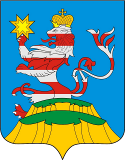 Чувашская РеспубликаАдминистрацияМариинско-Посадскогомуниципального округа П О С Т А Н О В Л Е Н И Е 14.04.2023 № 410г. Мариинский ПосадЧăваш РеспубликинСĕнтĕрвăрри муниципаллă округĕн администрацийĕЙ Ы Ш Ă Н У №Сĕнтĕрвăрри хули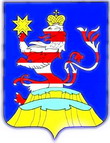 Чувашская РеспубликаАдминистрацияМариинско-Посадскогомуниципального округа  П О С Т А Н О В Л Е Н И Е  12.04.2023 № 399г. Мариинский ПосадОб утверждении муниципальной программы Мариинско-Посадского муниципального округа Чувашской Республики «Развитие потенциала природно-сырьевых ресурсов и повышение экологической безопасности» Об утверждении муниципальной программы Мариинско-Посадского муниципального округа Чувашской Республики «Развитие потенциала природно-сырьевых ресурсов и повышение экологической безопасности» Чăваш РеспубликинСĕнтĕрвăрри муниципаллă округĕн администрацийĕЙ Ы Ш Ă Н У №Сĕнтĕрвăрри хули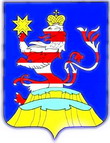 Чувашская РеспубликаАдминистрацияМариинско-Посадскогомуниципального округа П О С Т А Н О В Л Е Н И Е 11.04.2023 № 386г. Мариинский ПосадОб утверждении муниципальной программы Мариинско-Посадского муниципального округа Чувашской Республики "Обеспечение граждан в Мариинско-Посадском муниципальном округе Чувашской Республики доступным и комфортным жильем" на 2023 - 2035 гг.Об утверждении муниципальной программы Мариинско-Посадского муниципального округа Чувашской Республики "Обеспечение граждан в Мариинско-Посадском муниципальном округе Чувашской Республики доступным и комфортным жильем" на 2023 - 2035 гг.Периодическое печатное издание «Посадский вестник»Адрес редакции и издателя:429570, г. Мариинский Посад, ул. Николаева, 47E-mail: marpos@cap.ruУчредители – муниципальные образования Мариинско-Посадского районаСтоимость- бесплатноГлавный редактор: Г.Н. ЩербаковаВерстка: И.А. ЛьвоваТираж 30 экз. Формат А3